COMUNE DI CAMPO NELL'ELBARELAZIONE TECNICAALRENDICONTO DELLA GESTIONE 20221   RELAZIONE TECNICA AL RENDICONTO1.1 Quadro normativo di riferimentoI documenti del sistema di bilancio, relativi al Rendiconto e sottoposti all'approvazione dell'organo deliberante, sono stati predisposti attenendosi alle regole stabilite dal complesso articolato dei Principi contabili generali introdotti con le "disposizioni in materia di armonizzazione dei sistemi contabili e degli schemi di bilancio" (D.Lgs.118/11). Si è pertanto operato secondo questi presupposti ed agendo con la diligenza tecnica richiesta, e questo, sia per quanto riguarda il contenuto che la forma dei modelli o delle relazioni previste dall'importante adempimento. L'ente, inoltre, in presenza di deroghe ai principi o ai modelli contabili di riferimento previsti a regime, ha operato nel rispetto di quanto previsto delle "Disposizioni integrative e correttive del decreto legislativo 23 giugno 2011, n.118" ( D.Lgs.126/14).In particolare, in considerazione dal fatto che "(..) le amministrazioni pubbliche (..) conformano la propria gestione ai principi contabili generali (..)" (D.Lgs.118/2011, art.3/1), si precisa quanto segue:    •  la redazione dei documenti di rendiconto è stata formulata applicando principi contabili indipendenti e imparziali verso tutti i destinatari. Si è pertanto cercato di privilegiare l'applicazione di metodologie di valutazione e stima il più oggettive e neutrali possibili (rispetto del principio n.13 - Neutralità e imparzialità );    •  il sistema di bilancio, relativamente ai documenti di consuntivo, dovendo assolvere ad una funzione informativa nei confronti degli utilizzatori dei documenti contabili, è stato formulato in modo da rendere effettiva tale funzione, assicurando così ai cittadini ed ai diversi organismi sociali e di partecipazione la conoscenza dei contenuti caratteristici del rendiconto. Per questo motivo, anche i dati e le informazioni riportate nella presente Relazione Tecnica sono esposti in una modalità tale da favorire la loro diffusione su Internet o per mezzo di altri strumenti di divulgazione (rispetto del principio n.14 - Pubblicità );    •  il consuntivo, come i documenti di rendiconto dell'attività di programmazione ad esso collegati, sono stati predisposti seguendo dei criteri di imputazione ed esposizione che hanno privilegiato, in presenza di eventuali dubbi o ambiguità interpretative, il contenuto sostanziale del fenomeno finanziario o economico sottostante piuttosto che l'aspetto puramente formale (rispetto del principio n.18 - Prevalenza della sostanza sulla forma ).1.2 Criterio generale di attribuzione dei valori contabiliIl rendiconto, al pari degli allegati ufficiali, è stato redatto secondo i principi contabili ufficiali che garantiscono, in virtù della loro corretta applicazione, la comparabilità tra i consuntivi dei diversi esercizi. In particolare:    •  i documenti del sistema di bilancio relativi al rendiconto, hanno attribuito gli accertamenti di entrata e gli impegni di uscita ai rispettivi esercizi di competenza "potenziata", ciascuno dei quali coincide con l'anno solare (rispetto del principio n.1 - Annualità);    •  il bilancio di questo ente, come il relativo rendiconto, è unico, dovendo fare riferimento ad un'amministrazione che si contraddistingue per essere un'entità giuridica unica. Come conseguenza di ciò, il complesso unitario delle entrate ha finanziato la totalità delle spese. Solo nei casi di deroga espressamente previsti dalla legge, talune fonti di entrata sono state destinate alla copertura di determinate e specifiche spese (rispetto del principio n.2 - Unità);    •  il sistema di bilancio, relativamente al rendiconto, comprende tutte le finalità ed i risultati della gestione nonché i valori finanziari, economici e patrimoniali riconducibili a questa amministrazione, in modo da fornire una rappresentazione veritiera e corretta della complessa attività amministrativa prevista ed attuata nell'esercizio. Eventuali contabilità separate, se presenti in quanto espressamente ammesse dalla norma contabile, sono state ricondotte al sistema unico di bilancio entro i limiti temporali dell'esercizio (rispetto del principio n.3 - Universalità);    •  tutte le entrate, con i relativi accertamenti, sono state iscritte in bilancio al lordo delle spese sostenute per la riscossione e di altre eventuali oneri ad esse connesse. Allo stesso tempo, tutte le uscite, con i relativi impegni, sono state riportate al lordo delle correlate entrate, senza ricorrere ad eventuali compensazioni dipartite (rispetto del principio n.4 - Integrità).2   IL RENDICONTO FINANZIARIOCONTO DEL BILANCIO - RIEPILOGO GENERALE DELLE ENTRATECONTO DEL BILANCIO - RIEPILOGO GENERALE DELLE SPESEQUADRO GENERALE RIASSUNTIVO3 CRITERI DI VALUTAZIONE DELLE ENTRATEex art. 11, comma 6, lett. a) del D.lgs. 118/20113.1 PREVISIONI DEFINITIVE E ACCERTAMENTI DI ENTRATELe operazioni di chiusura del rendiconto sono state precedute da una rigorosa valutazione dei flussi finanziari e integrate, in casi particolari, anche da considerazioni di tipo economico. Sono state prese in considerazione le operazioni svolte nel periodo di riferimento cercando di evitare che i criteri di valutazione e di stima potessero portare a sottovalutazioni e sopravvalutazioni delle singole poste (attendibilità).Il procedimento di accertamento delle entrate e di stesura dei relativi modelli obbligatori si è concretizzato nel rispetto formale e sostanziale delle norme che disciplinano la redazione dei documenti contabili (correttezza). I modelli del rendiconto espongono i dati adottando una classificazione che ne agevola la consultazione mentre i valori numerici più importanti sono stati corredati da un'informativa supplementare, presente nelle tabelle e nei testi della Relazione Tecnica, che ne facilita la comprensione e l'intelligibilità (comprensibilità). Nell'affrontare questi aspetti si è partiti dal presupposto che gli utilizzatori finali di queste informazioni siano già in possesso della normale diligenza richiesta per esaminare i dati contabili di consuntivo e possiedano, allo stesso tempo, una ragionevole conoscenza sull'attività svolta dall'amministrazione (rispetto del principio n.5 - Veridicità attendibilità, correttezza e comprensibilità ).Nella fase tecnica che ha preceduto la stesura del documento contabile, le componenti positive e le componenti negative sono state contabilizzate, e quindi rendicontate, rispettando il principio n.9 della Prudenza.Il riscontro sulle entrate, oggetto di accertamento in conto competenza, ha comportato la verifica sulla presenza di tutti gli elementi identificativi, come la ragione del credito, il titolo giuridico che lo supporta, il soggetto debitore, l'ammontare del credito con la relativa scadenza, mentre gli uffici competenti spetta l'obbligo di conservare la relativa documentazione giustificativa.In linea di massima e salvo specifiche deroghe previste dalla legge o dai principi, l'iscrizione della posta contabile nel bilancio è avvenuta rispettando il criterio della scadenza del credito, dato che l'accertamento delle entrate è effettuato nell'anno in cui sorge l'obbligazione attiva con imputazione contabile all'esercizio in cui viene a scadere.Dopo questa doverosa premesse di carattere generale, il prospetto che segue mostra il riepilogo dell'entrata per titoli, in sintonia con quanto riportato nella prima parte del rendiconto ufficiale. Le note sviluppate nei successivi argomenti (tributi, trasferimenti correnti, entrate extratributarie, entrate in c/capitale, riduzione di attività finanziarie, accensione di prestiti e anticipazioni da tesoriere/cassiere) andranno invece ad analizzare i criteri seguiti per accertare gli importi dei diversi tipi di entrata, per imputarli ai rispettivi esercizi di competenza.
3.2 TRIBUTILe risorse di questa natura comprendono le imposte, tasse e tributi similari (Tip.101), le compartecipazioni di tributi (Tip.104), i fondi perequativi delle amministrazioni centrali (Tip.301) o della regione e/o provincia autonoma (Tip.302).Per questo tipo di entrate, ma solo in casi particolari, la norma contabile consente di adottare dei criteri di registrazione, e quindi di accertamento, diversi dal principio generale che prescrive l'imputazione dell'obbligazione giuridicamente perfezionata all'esercizio in cui il credito diventerà realmente esigibile.Il quadro mostra la composizione sintetica delle entrate tributarie mentre il dettaglio è riportato nel rendiconto ufficiale (entrate per tipologia) o nel modello che riclassifica gli stessi importi in base al piano dei conti finanziario, a cui pertanto si rinvia.Le principali componenti di questa Tipologia sono:    •  IMUEntrata tributaria riscossa per autoliquidazione dei contribuenti accertata sulla base delle riscossioni effettuate entro la chiusura del rendiconto e dal 2022 ha incorporato la Tasi scontandone in aumento l’aliquota. In relazione all’imposta di competenza del 2022 è stata accertata la somma di € 5.100.989,48 al netto (come indicato dalla Legge) della quota di alimentazione al fondo di solidarietà comunale pari ad € 1.005.050,67 ed al lordo del Fondo di Solidarietà per il Comune di Campo nell’Elba negativo, pari a € 1.411.870,81 impegnato per pari importo in spesa al fine di operare la relativa sistemazione contabile in ossequio al principio di universalità del bilancio.    •  RECUPERO EVASIONE IMUA decorrere dall'esercizio 2017 il principio contabile 4/2 prevede che siano accertate per cassa anche le entrate derivanti dalla lotta all’evasione delle entrate tributarie riscosse per cassa, salvo i casi in cui la lotta all’evasione sia attuata attraverso l’emissione di avvisi di liquidazione e di accertamento, di ruoli e liste di carico, accertate sulla base di documenti formali emessi dall’ente e imputati all’esercizio in cui il documento è notificato al contribuente, per tali entrate, a fronte della difficoltà di riscossione è stato effettuato un accantonamento al fondo crediti dubbia esigibilità .La Legge n. 160/2019 (legge di bilancio 2020) ha introdotto, dopo anni di attese in proposito, importanti novità in materia di riscossione coattiva, introducendo dal 01/01/2020 anche per i tributi locali l’accertamento esecutivo, che attribuisce all'avviso di accertamento la natura di titolo esecutivo e che consente ai Comuni di attivare immediatamente le procedure esecutive per il recupero coattivo del credito, senza dover formare prima il ruolo o l’ingiunzione fiscale. Tale modalità semplificata consentirà agli enti di migliorare la propria performance in termini di riscossione, snellendo la procedura.Nell'anno 2022 sono stati accertati € 405.005,45 per recupero evasione tributaria IMU.    •  TASITributo soppresso e conglobato nell’IMU ai sensi del comma 775 della legge di bilancio 2020, come recupero evasione durante il 2022 sono stati accertati in bilancio € 29.780,53.    •  ADDIZIONALE COMUNALE IRPEFEntrata tributaria riscossa per autoliquidazione dei contribuenti.Alla fine del 2015 è intervenuta una modifica del principio contabile applicato della contabilità finanziaria: dal 2016, pertanto, l'accertamento di tale entrata è stato conforme alla nuova modalità di contabilizzazione. Tale nuovo principio prevede, anziché l'accertamento, per un importo pari a quanto indicato dal Dipartimento delle Finanze e pubblicato sul portale per il federalismo fiscale, l'accertamento sulla base delle riscossioni effettuate entro la chiusura del rendiconto, al pari dell'IMU.In alternativa è possibile accertare l’addizionale comunale Irpef per un importo pari a quello accertato nell’esercizio finanziario del secondo anno precedente quello di riferimento e comunque non superiore alla somma degli incassi dell’anno precedente in c/residui e del secondo anno precedente in c/competenza, riferiti all’anno di imposta.Si è scelto di attuare quest’ultima modalità, pertanto l'accertamento 2022 è stato pari ad € 75.974,91    •  TARIEntrata tributaria riscossa in base ad una lista di carico.Con riferimento alla TARI, si segnala che l’Ente nel corso del 2022 ha approvato il PEF per il periodo 2022-2025 il basato sulla nuova metodologia di cui alla deliberazione dell’Autorità di Regolazione per Energia, Reti e Ambiente (ARERA) 3 agosto 2021 n. 363/2021/R/RIF “Approvazione del Metodo tariffario rifiuti (MTR-2) con deliberazione di Consiglio Comunale n. 23 del 31/05/2022.Le tariffe 2022 sono state con deliberazione di Consiglio Comunale n. 24 del 31/05/2022.L’entrata relativa alla TEFA dal 2022, ai sensi dell’art. 38bis del D.L. 124/2019, è stata riversata dall’Agenzia delle Entrate direttamente alla Provincia.A fronte delle difficoltà di riscossione, è stato effettuato un accantonamento al fondo crediti dubbia esigibilità.L’accertamento è stato pari ad € 2.810.931,67.    •  RECUPERO EVASIONE TARILe somme relative ad avvisi di accertamento sono state accertate sulla base di documenti formali emessi dall’ente e notificati. A fronte delle difficoltà di riscossione, è stato effettuato un accantonamento al fondo crediti dubbia esigibilità.L’accertamento è stato pari ad € 137.111,67.    •  FONDO Dl SOLIDARIETA' COMUNALE. RIPARTO E ALIMENTAZIONE   Entrata contabilizzata sulla base degli importi delle spettanze divulgati dal Ministero dell’Interno sul proprio sito internet. Questo fondo, istituito dalla Legge di stabilita 2013, sostituisce il Fondo sperimentale di riequilibrio. E' iscritto tra le entrate correnti di natura perequativa da amministrazioni centrali e costituisce quello che rimane dei trasferimenti statali correnti.A fronte di tale contributo é stato determinato dal Ministero un prelievo sull'IMU per alimentare il fondo di solidarietà "comunale", per un importo di pari ad € 1.005.050,67 oltre ad un ulteriore trattenuta per Fondo di Solidarietà negativo, pari a € 1.411.870,81.Pertanto lo sforzo chiesto ai contribuenti a titolo di IMU, che non viene versata a favore delle casse del Comune, ammonta complessivamente, per l'anno 2022, ad € 2.416.921,48 cioè pari a circa il 40% dell’intera IMU versata dai contribuenti.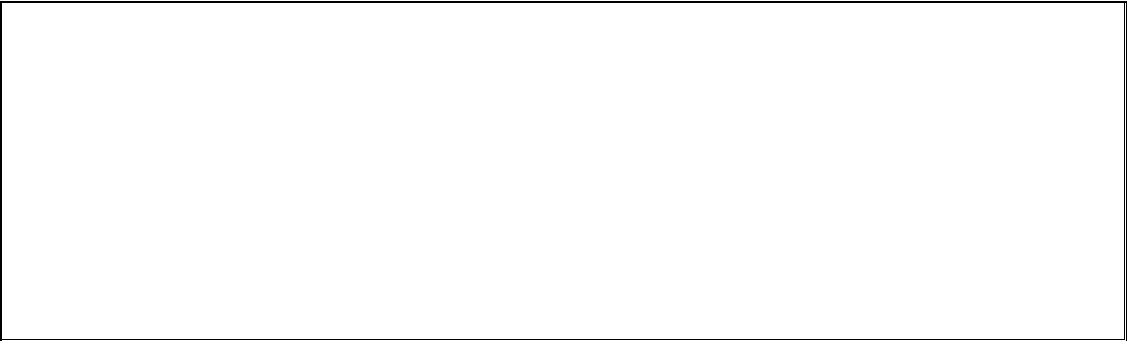 3.3 TRASFERIMENTI CORRENTIGli accertamenti contabili, con poche eccezioni riportate di seguito e in corrispondenza delle singole tipologie, sono stati formalizzati applicando il principio della competenza potenziata che richiede, come regola generale, di imputare l'entrata nell'esercizio in cui l'obbligazione giuridica è esigibile. Appartengono a questo genere di entrata i trasferimenti correnti da amministrazioni pubbliche (Tip.101), da famiglie (Tip.102), da imprese (Tip.103), da istituzioni sociali private al servizio delle famiglie (Tip.104) ed i trasferimenti dall'unione europea e dal resto del mondo (Tip.105). In particolare, ed entrando quindi nello specifico dei singoli movimenti contabili di competenza:    •  Trasferimenti da PA, famiglie, imprese, istituzioni private. Sono stati accertati, di norma, negli esercizi in cui diventa esigibile l'obbligazione giuridica posta a carico del soggetto concedente;3.4 ENTRATE EXTRATRIBUTARIERientra in questo titolo la vendita di beni e servizi che derivano dalla gestione dei beni (Tip.100), i proventi dall'attività di controllo e repressione delle irregolarità o degli illeciti (Tip.200), gli interessi attivi (Tip.300), le altre entrate da redditi da capitale (Tip.400) ed i rimborsi e altre entrate correnti (Tip.500).Gli accertamenti di rendiconto, con rare eccezioni riportate di seguito in corrispondenza delle singole tipologie, sono stati formulati applicando il principio della competenza potenziata che richiede, come regola generale, di imputare l'entrata nell'esercizio in cui l'obbligazione giuridica diventa realmente esigibile. In particolare, ed entrando quindi nello specifico:    •  Gestione dei servizi pubblici. I proventi sono stati contabilizzati nell'esercizio in cui servizio è stato realmente reso all'utenza, criterio seguito anche nel caso in cui la gestione sia affidata a terzi;    •  Interessi attivi. Sono stati riportati nell'esercizio in cui l'obbligazione giuridica risulta esigibile, applicando quindi il principio generale. L'accertamento degli interessi di mora, diversamente dal caso precedente, segue invece il criterio di cassa per cui le entrate di questa natura sono accertabili nell'esercizio dell'incasso;    •  Gestione dei beni. Le risorse per locazioni o concessioni, che di solito garantiscono un gettito pressoché costante negli anni, sono attribuite come entrate di parte corrente nell'esercizio in cui il credito diventa esigibile, applicando quindi la regola generale. Anche le entrate da concessioni pluriennali, che non garantiscono accertamenti costanti negli esercizi e che costituiscono, pertanto, risorse di natura non ricorrente, sono contabilizzate con il medesimo criterio e prevalentemente destinate, in virtù della loro natura, al finanziamento di investimenti.Il prospetto mostra la composizione sintetica delle entrate extratributarie mentre il dettaglio è riportato nel rendiconto ufficiale (entrate per tipologia) o nel modello che riclassifica gli stessi importi in base al piano dei conti finanziario, a cui pertanto si rinvia.Le principali componenti di questa Tipologia sono:    •  VENDITA DI BENI - VENDITA DI SERVIZI - PROVENTI DERIVANTI DALLA GESTIONE DEI BENIIl totale accertato per il 2022 pari ad € 1.215.135,63 è composto quasi per intero dalle seguenti entrate:Diritti di segreteria-Diritti di rogito-Diritti su rilascio atti e documenti ed altro-Diritti per celebrazione matrimoni civili: -Contribuzione degli utenti su servizi sociali-Concessione utilizzo immobile e servizi isola di Pianosa-Proventi dalla gestione dell’approdo-Proventi gestione impianti sportivi-Canone illuminazioni votive-Gestione in concessione parcheggi a pagamento-Diritti ufficio tecnico-Mensa scolastica-Servizio scuolabus-Proventi servizi vari-Trattenuta Tefa-Proventi fotocopie e diritti vari-Contributi istruttoria rilascio punti blu-Royalty discarica di Literno-Fitti fabbricati-Canoni per istallazione impianti di telefonia-Canone Unico occupazione suolo pubblico. – Canone Unico pubblicità- Canone Unico pubbliche affissioni-Concessione loculi.    •  PROVENTI DERIVANTI DALL'ATTIVITA' DI CONTROLLO DEGLI ILLECITIEntrata accertata con riferimento alla data di notifica del verbale ovvero all’incasso dei pre-avvisi di verbale. A fronte delle difficoltà di riscossione, è stato effettuato un accantonamento al fondo crediti dubbia esigibilità.Tali proventi, a norma del codice della strada, risultano a destinazione vincolate per una quota almeno pari al 50% di quella stanziata a bilancio di previsione al netto del relativo fcde, che è stata stabilita con specifica deliberazione.    •  RIMBORSI ED ALTRE ENTRATE CORRENTIEntrata accertata quando l’obbligazione giuridica attiva risulta esigibile.Per alcune entrate, a fronte delle difficoltà di riscossione, è stato effettuato un accertamento al fondo crediti dubbia esigibilità.Rimborso da parte della società Asa spa di alcune quote relative alle rate di ammortamento di alcuni mutui facenti parte del Piano di Successione dell’ex Unione di Comuni , introiti derivanti da liquidazione di spese per sentenze concluse positivamente per l’Ente e indennizi assicurativi, iva a credito da servizi commerciali poi riversata dall’Ente, rimborso di iva a credito dell’Ente derivante dal Piano di Successione dell’ex Unione di Comuni, proventi dalla gestione dell’impianto fotovoltaico posizionato sul tetto della scuola media.
3.5 ENTRATE IN CONTO CAPITALELe risorse di questo genere, salvo deroghe espressamente autorizzate dalla legge, sono destinate al finanziamento degli acquisti di beni o servizi durevoli (investimenti), rendendo così effettivo il vincolo di destinazione dell'entrata alla copertura di una spesa della stessa natura. Sono comprese in questo titolo i tributi in conto capitale (Tip.100), i contributi agli investimenti (Tip.200), i trasferimenti in conto capitale (Tip.300), le entrate da alienazione di beni materiali e immateriali (Tip.400), a cui va aggiunta la voce residuale delle altre entrate in conto capitale (Tip.500).Gli accertamenti di rendiconto, con poche eccezioni riportate di seguito e in corrispondenza delle singole tipologie, sono stati formulati applicando il principio della competenza finanziaria potenziata che richiede, come regola generale, di imputare l'entrata nell'esercizio in cui l'obbligazione giuridica diventa esigibile.Questo criterio è stato adottato per ciascun anno del triennio autorizzatorio, compreso l'esercizio approvato con il presente rendiconto. In particolare, ed entrando quindi nello specifico dei singoli movimenti contabili, le entrate che derivano da:    •  Trasferimenti in conto capitale. Sono state contabilizzate, di norma, negli esercizi in cui diventa esigibile l'obbligazione giuridica posta a carico del soggetto concedente (criterio generale). Nel caso di trasferimenti in conto capitale da altri enti pubblici, è invece richiesta la concordanza tra l'esercizio di impegno del concedente e l'esercizio di accertamento del ricevente, purché la relativa informazione sia messa a disposizione dell'ente ricevente in tempo utile;    •  Alienazioni immobiliari. Il diritto al pagamento del corrispettivo, di importo pari al valore di alienazione del bene stabilito dal contratto di compravendita, si perfeziona nel momento del rogito con la conseguenza che la relativa entrata è accertabile solo nell'esercizio in cui viene a concretizzarsi questa condizione. L'eventuale presenza dei beni nel piano delle alienazioni e valorizzazioni immobiliari, unitamente alla possibile indicazione della modalità di pagamento del corrispettivo (immediata o rateizzata), sono elementi importanti che sono stati ripresi per consentire l'esatta attribuzione dell'entrata al rispettivo esercizio;    •  Alienazione di beni o servizi non immobiliari. L'obbligazione giuridica attiva nasce con il trasferimento della proprietà del bene, con la conseguenza che l'entrata è accertata nell'esercizio in cui sorge il diritto per l'ente a riscuotere il corrispettivo, e questo, in base a quanto stabilito dal contratto di vendita;    •  Cessione diritti superficie. La previsione relativa al canone conseguente all'avvenuta cessione del diritto di superficie, sorto in base al corrispondente rogito notarile, è attribuita agli esercizi in cui verrà a maturare il diritto alla riscossione del credito (obbligazione pecuniaria). Lo stesso criterio si applica sia agli atti di cessione già sottoscritti, e quindi accertati prima o durante la gestione di questo bilancio, che a quelli futuri previsti nel periodo considerato dalla programmazione triennale;    •  Concessione di diritti patrimoniali. Anche l'entrata prevista per la concessione di diritti su beni demaniali o patrimoniali, conseguenti all'avvenuta emanazione dei relativi atti amministrativi, è accertabile negli esercizi in cui viene a maturare il diritto alla riscossione del relativo credito (principio generale). Lo stesso criterio è stato applicato sia nel caso di cessioni sottoscritte nel passato che nell'ipotesi di nuovi contratti di concessione, il cui perfezionamento si è realizzato in questo esercizio;    •  Permessi di costruire. L’obbligazione per i permessi di costruire è articolata in due quote. Il Comune di Campo nell’Elba ha stabilito per entrambe l’immediata esigibilità collegata al rilascio del permesso al soggetto richiedente.Tali introiti debbono essere utilizzati ai sensi dell’art.1 comma 460 L. n.232/2016 e del D.L. n.148/2017 per i seguenti interventi:    •  realizzazione e manutenzione ordinaria e straordinaria delle opere di urbanizzazione primaria e secondaria;    •  risanamento di complessi edilizi compresi nei centri storici e nelle periferie degradate;    •  interventi di riuso e di rigenerazione;    •  interventi di demolizione di costruzioni abusive;    •  acquisizione e realizzazione di aree verdi destinate a uso pubblico;    •  interventi di tutela e riqualificazione dell'ambiente e del paesaggio, anche ai fini della prevenzione e della mitigazione del rischio idrogeologico e sismico e della tutela e riqualificazione del patrimonio rurale pubblico;    •  interventi volti a favorire l'insediamento di attività di agricoltura nell'ambito urbano;    •  spese di progettazione per opere pubbliche.
3.6 RIDUZIONE DI ATTIVITÀ FINANZIARIEIl titolo include l'alienazione di attività finanziarie (Tip.100), la riscossione di crediti a breve (Tip.200), a medio e lungo termine (Tip. 300) oltre alla voce residuale (Tip.400). Questi movimenti, ove siano stati realizzati, sono imputabili nell'esercizio in cui l'obbligazione è esigibile. Senza la presenza di specifiche deroghe, pertanto, si applica il principio generale della competenza potenziata. Per quanto riguarda il contenuto specifico delle operazioni da cui hanno origine queste entrate, movimenti che sono di norma associati ad analoghe operazioni presenti in spesa, si rimanda al corrispondente argomento delle uscite (acquisizione di attività finanziarie).Il prospetto mostra la composizione sintetica delle riduzioni di attività finanziarie mentre il dettaglio è riportato nel conto di bilancio ufficiale (entrate per tipologia) o nel modello che riclassifica gli stessi importi in base al piano dei conti finanziario, a cui pertanto si rinvia.3.7 ACCENSIONE DI PRESTITIQuesti movimenti, con poche eccezioni riportate di seguito, sono contabilizzati applicando il principio generale della competenza che richiede di imputare l'entrata nell'esercizio in cui l'obbligazione è esigibile. Rientrano in questo ambito gli stanziamenti per l'emissione di obbligazioni (Tip.100), l'accensione di prestiti a breve (Tip.200), l'accensione di mutui e altri finanziamenti a medio e lungo (Tip.300) ed altre forme di entrata residuali (Tip.400). In particolare, ed entrando quindi nello specifico dei singoli movimenti contabili:    •  Assunzione di prestiti. L'accensione di mutui e le operazioni ad essa assimilate, se messe in atto nel periodo considerato, è imputabile solo negli esercizi in cui la somma diventerà realmente esigibile. Si tratta, pertanto, del momento in cui il finanziatore rende disponibile il finanziamento in esecuzione del relativo contratto;    •  Contratti derivati. La rilevazione dei movimenti, conseguenti all'eventuale stipula di contratti di questa natura, è effettuata rispettando il principio dell'integrità del bilancio per cui i flussi finanziari attivi o passivi, prodotti dall'andamento aleatorio insito nell'essenza stessa di questo contratto atipico, devono essere contabilizzati in modo separato. I movimenti di segno positivo, ove presenti, sono pertanto accertabili tra le entrate degli esercizi in cui il corrispondente credito (saldo finanziario attivo) si presume diventerà esigibile.Il prospetto mostra la composizione sintetica delle accensioni di prestiti mentre il dettaglio è riportato nel conto di bilancio ufficiale (entrate per tipologia) o nel modello che riclassifica gli stessi importi in base al piano dei conti finanziario, a cui pertanto si rinvia.Nel corso del 2022 non era prevista alcuna accensione di prestiti per la realizzazione di opere pubbliche, ciò al fine di non gravare l’ente di nuovi oneri finanziari a cui con difficoltà potrebbe fare fronte. Il residuo debito dei mutui al 31.12.2022 risulta essere pari ad € 7.051.614,47.Gli oneri di ammortamento sulle spese correnti, relativi alle quote interessi dei prestiti già contratti, rientrano nei limiti fissati dalla legge sul totale delle entrate correnti accertate nell’ultimo esercizio chiuso.Il comma 539 della Legge di stabilità 2015 (Legge 190/2014) ha modificato l’art. 204 del D.Lgs. n. 267/2000, elevando dall’8 al 10 per cento, a decorrere dal 2015, l’importo massimo degli interessi passivi rispetto alle entrate dei primi tre titoli delle entrate del rendiconto del penultimo anno precedente quello in cui viene prevista l’assunzione dei mutui, al fine di poter assumere nuovi mutui o finanziamenti.In particolare l'ente per il 2022 ha un'incidenza percentuale degli interessi sulle entrate correnti pari al 2,62%, a fronte di un limite normativo pari al 10%.3.8 ANTICIPAZIONIQuesto titolo comprende le sole anticipazioni da istituto tesoriere/cassiere (Tip.100). La previsione con il corrispondente accertamento, ove presente nel corrispondente aggregato, indica la dimensione complessiva delle aperture di credito erogate dal tesoriere su specifica richiesta dell'ente, operazioni poi contabilizzate in bilancio. Si tratta di movimenti che non costituiscono, nella formulazione adottata per la contabilità finanziaria della pubblica amministrazione, un vero e proprio debito dell'ente, essendo destinati a fronteggiare temporanee esigenze di liquidità che sono estinte entro la fine dell'anno. L'eventuale accertamento di entrata, a cui si deve contrapporre altrettanto impegno in uscita (chiusura di anticipazioni), indica l'ammontare massimo dell'anticipazione che l'ente ha legittimamente utilizzato nell'esercizio. Il criterio di previsione adottato, al pari di quello della successiva imputazione contabile, è quello a carattere generale che attribuisce il relativo importo all'esercizio in cui l'obbligazione giuridica si perfeziona, diventando così effettivamente esigibile.3.9 ALTRE CONSIDERAZIONI SULLE ENTRATEIL FONDO PLURIENNALE VINCOLATO iscritto in entrataIl fondo pluriennale vincolato è un saldo finanziario costituito da risorse già accertate destinate al finanziamento di obbligazioni passive dell’ente già impegnate, ma esigibili in esercizi successivi a quello in cui è accertata l’entrata.Trattasi di un saldo finanziario che garantisce la copertura di spese imputate agli esercizi successivi a quello in corso, che nasce dall’esigenza di applicare il principio della competenza finanziaria, e rendere evidente la distanza temporale intercorrente tra l’acquisizione dei finanziamenti e l’effettivo impiego di tali risorse.Il fondo pluriennale vincolato è formato solo da entrate correnti vincolate e da entrate destinate al finanziamento di investimenti, accertate e imputate agli esercizi precedenti a quelli di imputazione delle relative spese. Prescinde dalla natura vincolata o destinata delle entrate che lo alimentano, il fondo pluriennale vincolato costituito:     a) in occasione del riaccertamento ordinario dei residui al fine di consentire la reimputazione di un impegno che, a seguito di eventi verificatisi successivamente alla registrazione, risulta non più esigibile nell’esercizio cui il rendiconto si riferisce;     b) in occasione del riaccertamento straordinario dei residui, effettuato per adeguare lo stock dei residui attivi e passivi degli esercizi precedenti alla nuova configurazione del principio contabile generale della competenza finanziaria.Il fondo riguarda prevalentemente le spese in conto capitale ma può essere destinato a garantire la copertura di spese correnti, ad esempio per quelle impegnate a fronte di entrate derivanti da trasferimenti correnti vincolati, esigibili in esercizi precedenti a quelli in cui è esigibile la corrispondente spesa, ovvero alle spese per il compenso accessorio del personale.L’ammontare complessivo del fondo iscritto in entrata, distinto in parte corrente e in c/capitale, è pari alla sommatoria degli accantonamenti riguardanti il fondo stanziati nella spesa del bilancio dell’esercizio precedente, nei singoli programmi di bilancio cui si riferiscono le spese, dell’esercizio precedente. Solo con riferimento al primo esercizio, l’importo complessivo del fondo pluriennale, iscritto tra le entrate, può risultare inferiore all’importo dei fondi pluriennali di spesa dell’esercizio precedente, nel caso in cui sia possibile stimare o far riferimento, sulla base di dati di preconsuntivo all’importo, riferito al 31 dicembre dell’anno precedente al periodo di riferimento del bilancio di previsione, degli impegni imputati agli esercizi precedenti finanziati dal fondo pluriennale vincolato.Il fondo pluriennale iscritto in entrata al 31/12/2022 è pari a:ENTRATE NON RICORRENTISi analizza altresì l’articolazione delle entrate non ricorrenti da rapportare alle spese sempre di natura non ricorrente. Al riguardo si ricorda che le entrate sono distinte in ricorrenti e non ricorrenti a seconda se l’acquisizione dell’entrata sia prevista a regime ovvero limitata ad uno o più esercizi.Sono, in ogni caso, da considerarsi non ricorrenti le entrate accertate nel bilancio 2022 riguardanti:- 50 % degli accertamenti derivanti dalla lotta all’evasione tributaria, pari ad € 286.063,78 per TARI-TASI-IMU;- 50 % Sanzioni amministrative per violazioni ai regolamenti comunali ecc.: € 2.206,00- Rimborso spese elettorali stato: € 26.788,98-Trasferimento stato per continuità servizi (aumenti energia): € 86.322,43-  Contributi stato – progetto spiagge libere: € 33.877,55- 50% delle Sanzioni CDS ed altre violazione: € 182.587,62;- Risarcimenti da assicurazioni: € 16.870,00- Contributi da imprese: € 10.000,00- Trasferimenti statali – vigilanza presso i seggi.: € 3.233,21- Contributi dalla Regione per manifestazioni culturali: € 12.177,68- Contributo Comune Livorno per sistema bibliotecario: € 1.500,00- Fondi Regionali FSC : € 11.127,00- Introiti per sentenze concluse positivamente: € 282,00- Contributo Statale spese in c/capitale: € 74.282,57- Contributi ministero Fondo Isole Minori: € 9.246,43- trasferimenti Istat per indagini e censimenti: € 6,00- Contributi Regionali vincolati a specifici investimenti: € 164.840,60- Condoni abusi edilizi e sanzioni per le quali si sono realizzati accertamenti complessivi € 162.762,00;- Alienazioni immobili: € 17.000,00
4 CRITERI DI VALUTAZIONE DELLE USCITEex art. 11, comma 6, lett. a) del D.lgs. 118/20114.1 PREVISIONI DEFINITIVE E IMPEGNI DI SPESALe operazioni di chiusura contabile delle uscite di bilancio, al pari di quelle relative alle entrate, sono state precedute dalla valutazione dei flussi finanziari che si sono manifestati nell'esercizio, talvolta integrata anche da considerazioni di tipo economico. Sono state prese in esame solo le operazioni svolte nel periodo di riferimento cercando di evitare che i criteri di valutazione e stima adottati potessero portare a sottovalutazione e sopravvalutazione delle singole poste (attendibilità).Il procedimento di attribuzione della spesa e di stesura dei relativi modelli obbligatori si è concretizzato nel rispetto formale e sostanziale delle norme che disciplinano la redazione dei documenti contabili (correttezza) mentre i documenti riportano i dati con una classificazione che ne agevole la consultazione. I valori numerici più importanti, infine, sono stati corredati da un'informativa supplementare, presente nella Relazione Tecnica, che ne facilita la comprensione e l'intelligibilità (comprensibilità).Anche in questo caso, si è partiti dal presupposto che gli utilizzatori di queste informazioni fossero già in possesso della normale diligenza richiesta per esaminare i dati contabili di rendiconto e possiedano, allo stesso tempo, una ragionevole conoscenza dell'attività svolta dall'amministrazione pubblica (rispetto del principio n.5 - Veridicità, attendibilità, correttezza e comprensibilità ).Nella fase tecnica che ha preceduto la stesura del documento contabile, le componenti positive e le componenti negative sono state contabilizzate, e quindi rendicontate, rispettando del principio contabile n.9 della Prudenza.Il riscontro sulle uscite, oggetto di impegno in conto competenza, ha comportato la verifica sulla presenza di tutti gli elementi identificativi, come la ragione del debito, l'indicazione della somma da pagare, il soggetto creditore, la scadenza dell'obbligazione e la specificazione del vincolo costituito sullo stanziamento di bilancio, mentre agli uffici competenti spetta l'obbligo di conservare la relativa documentazione giustificativa.Il prospetto mostra il riepilogo della spesa per titoli, in sintonia con quanto riportato nella seconda parte del conto di bilancio ufficiale, mentre le note descrittive associate a ciascun argomento, sviluppate di seguito, espongono i criteri adottati per attribuire la spesa ai rispettivi esercizi.4.2 SPESE CORRENTILe uscite di questa natura comprendono i redditi da lavoro dipendente (Macro.101), le imposte e le tasse (Macro.102), l'acquisto di beni e le prestazioni di servizi (Macro.103), i trasferimenti correnti (Macro.104), gli interessi passivi (Macro.107), le spese per redditi da capitale (Macro.108), i rimborsi e le poste correttive delle entrate (Macro.109) a cui vanno aggiunte, come voce residuale, le altre spese correnti (Macro.110).In taluni casi, la norma contabile consente di adottare dei criteri di registrazione diversi dal principio generale che prescrive l'imputazione dell'obbligazione giuridicamente perfezionata nell'esercizio in cui l'uscita diventa esigibile. In particolare, ed entrando quindi nello specifico:    •  Trattamenti fissi e continuativi (personale). Questa spesa, legata a voci con una dinamica salariale predefinita dalla legge o dalla contrattazione collettiva nazionale, è stata imputata nell'esercizio in cui si è verificata la relativa liquidazione e questo, anche nel caso di personale comandato eventualmente pagato dall'ente che beneficia della prestazione. In quest'ultima circostanza, il relativo rimborso è stato previsto e accertato nella corrispondente voce di entrata;    •  Rinnovi contrattuali (personale). La stima del possibile maggior esborso, compresi gli oneri riflessi a carico dell'ente e quelli che derivano dagli eventuali effetti retroattivi, è imputabile all'esercizio di sottoscrizione del contratto collettivo, salvo che quest'ultimo non preveda il differimento nel tempo degli effetti economici;    •  Trattamento accessorio e premiante (personale). Questi importi, se dovuti, sono imputati nell'esercizio in cui diventeranno effettivamente esigibili dagli aventi diritto, anche se si riferiscono a prestazioni di lavoro riconducibili ad esercizi precedenti;    •  Fondo sviluppo risorse umane e produttività (personale). è imputato nell'esercizio a cui la costituzione del fondo si riferisce. In caso di mancata costituzione, e quindi in assenza di impegno della spesa nel medesimo esercizio, le corrispondenti economie confluiscono nel risultato di amministrazione a destinazione vincolata, ma solo nei limiti della parte del fondo obbligatoriamente prevista dalla contrattazione nazionale collettiva;    •  Acquisti con fornitura intrannuale (beni e servizi). Questo tipo di fornitura, se destinata a soddisfare un fabbisogno di parte corrente, fa nascere un'obbligazione passiva il cui valore è stato attribuito all'esercizio in cui è adempiuta completamente la prestazione;    •  Acquisti con fornitura ultrannuale (beni e servizi). Le uscite di questa natura, come nel caso di contratti d'affitto o di somministrazione periodica di durata ultrannuale, sono attribuite, pro quota, agli esercizi in cui matura la rata di affitto oppure è evasa la parte di fornitura di competenza di quello specifico anno;    •  Aggi sui ruoli (beni e servizi). è impegnata nello stesso esercizio in cui le corrispondenti entrate sono oggetto di specifico accertamento in entrata, e per un importo pari a quello contemplato dalla convenzione stipulata con il concessionario;    •  Gettoni di presenza (beni e servizi). Sono attribuiti all'esercizio in cui la prestazione è resa, e questo, anche nel caso in cui le spese siano eventualmente liquidate e pagate nell'anno immediatamente successivo;    •  Utilizzo beni di terzi (beni e servizi). Le spese relativa al possibile utilizzo di beni di terzi, come ad esempio le locazioni e gli affitti passivi, è imputata a carico degli esercizi in cui l'obbligazione giuridica passiva viene a scadere, con il diritto del proprietario a percepire il corrispettivo pattuito;    •  Contributi in conto gestione (trasferimenti correnti). Sono imputati nell'esercizio in cui è adottato l'atto amministrativo di concessione oppure, più in generale, nell'anno in cui il diritto ad ottenere l'importo si andrà a perfezionare. Infatti, se è previsto che l'atto di concessione debba indicare espressamente le modalità, i tempi e le scadenze dell'erogazione, la previsione di spesa ne prende atto e si adegua a tale prospettiva, attribuendo così l'importo agli esercizi in cui l'obbligazione verrà effettivamente a scadere;    •  Contributi in conto interessi (trasferimenti correnti). Sono di competenza degli esercizi in cui scadono le singole obbligazioni poste a carico di questo ente (concedente), che si uniforma, così facendo, al contenuto del piano di ammortamento del prestito assunto dall'ente beneficiario del contributo;    •  Contributi correnti a carattere pluriennale (trasferimenti correnti). Se previsti in bilancio, seguono i criteri di attribuzione esposti per i contributi in conto interesse;    •  Oneri finanziari su mutui e prestiti (interessi passivi). Sono stati previsti e imputati negli esercizi in cui andrà a scadere ciascuna obbligazione giuridica passiva. Dal punto di vista economico, si tratta della remunerazione sul capitale a prestito che sarà liquidato all'istituto concedente sulla base del piano di ammortamento;    •  Conferimento di incarichi a legali (beni e servizi). Questo genere di spesa legale, la cui esigibilità non è determinabile a priori, sono stati provvisoriamente imputati all'esercizio in cui il contratto di prestazione d'opera intellettuale è firmato ed in deroga, quindi, al principio della competenza potenziata. Si tratta di un approccio adottato per garantire l'iniziale copertura per poi effettuare, in sede di riaccertamento dei residui passivi a rendiconto, la reimputazione della spesa ad un altro esercizio. Quest'ultima operazione, comporta il ricorso alla tecnica del fondo pluriennale vincolato che consente di reimputare l'impegno ad un altro esercizio, purché la relativa spesa sia stata interamente finanziata nell'esercizio in cui sorge l'originaria obbligazione;    •  Sentenze in itinere (beni e servizi). La presenza di cause legali in cui sussistono fondate preoccupazioni circa l'esito non favorevole del contenzioso è un elemento che può incidere sulla solidità e sulla sostenibilità nel tempo degli equilibri di bilancio, e questo, anche in presenza di sentenze non definitive. Esiste, pertanto, un'obbligazione passiva che è condizionata al verificarsi di un evento successivo (l'esito del giudizio o del ricorso) ma che va subito fronteggiata. In presenza di situazioni come quella delineata è stata valutata dall'ente la possibilità di accantonare l'onere stimato in un apposito fondo rischi, la cui modalità di gestione contabile è già descritta in altro specifico argomento, a cui pertanto si rinvia.Il prospetto mostra la composizione sintetica delle uscite correnti mentre il dettaglio (spesa per macro aggregati) è riportato nel conto di bilancio o nel modello che riclassifica gli importi in base al piano dei conti finanziario, a cui pertanto si rinvia.4.3 SPESE IN CONTO CAPITALEGli interventi per l'acquisto o la realizzazione di beni e servizi durevoli sono stati imputai negli esercizi in cui andranno a scadere le singole obbligazioni derivanti dal rispettivo contratto o convenzione. Per gli interventi che non richiedono la stima dei tempi di realizzazione (crono programma), l'imputazione ai rispettivi esercizi è stata effettuata secondo il principio generale, in corrispondenza dell'esigibilità della spesa. Rientrano in questo contesto le spese in conto capitale a carico dell'ente (Macro.201), gli investimenti fissi lordi (Macro.202), i contributi agli investimenti (Macro.203), i trasferimenti in conto capitale (Macro.204) a cui va ad aggiungersi la voce residuale delle altre spese in conto capitale (Macro.205). Con riguardo alle problematiche contabili di ampio respiro prese in considerazione durante la stesura del rendiconto, si evidenzia quanto segue:    •  Finanziamento dell'opera. La copertura delle spese d'investimento deve sussistere fin dall'inizio e per l'intero importo della spesa, e questo, anche in presenza di una situazione che preveda l'assunzione degli impegni su più esercizi, secondo il criterio della competenza potenziata. L'eventuale presenza in bilancio di stanziamenti in conto capitale non ha autorizzato, di per sé, l'assegnazione dei relativi lavori che sono stati invece necessariamente preceduti dall'accertamento della corrispondente entrata. Per maggiori dettagli su questo aspetto si rinvia allo specifico argomento della Nota integrativa dedicato alle modalità di finanziamento degli investimenti;    •  Impegno ed imputazione della spesa. Le spese d'investimento, purché provviste di finanziamento e in presenza di un'obbligazione verso terzi, sono state impegnate imputandole nell'esercizio di prevista esigibilità della relativa spesa. In deroga a quanto sopra, se sussiste un primo tipo di condizioni minimali richieste dalla norma, l'intero stanziamento del quadro economico è stato considerato "come impegnato" e ciascuna spesa è stata imputata nell'esercizio in cui si presume diventerà esigibile, evitando così la formazione di un'economia di bilancio (deroga limitata ad un solo esercizio). L'imputazione della spesa in conto esercizi futuri è stata effettuata con il ricorso alla tecnica del FPV.    •  Adeguamento del crono programma. I lavori relativi ad un'opera pubblica già finanziata possono essere realizzati nei tempi previsti oppure subire variazioni in corso d'opera dovute al verificarsi di situazioni difficilmente prevedibili. In presenza di variazione nei tempi previsti di realizzazione dell'opera, si è provveduto a reimputare la spesa attribuendola all'esercizio in cui è prevista la sua esigibilità .    •  Trasferimenti in conto capitale a favore di terzi. La concessione di contributi di parte investimento, pur essendo collocata tra le spese in conto capitale, non appartiene a questo comparto. Si tratta, infatti, della prevista erogazione di fondi a beneficio di altri soggetti che assume, nell'ottica economica, la natura di un disinvestimento. Anche per questo motivo, queste voci sono collocate negli equilibri di bilancio tra quelle assimilate alle uscite di parte corrente. Gli eventuali impegni di questa natura sono stati pertanto assoggettati agli stessi principi di competenza adottati per i trasferimenti correnti, già analizzati nell'omonimo argomento.Il prospetto mostra la composizione sintetica delle spese in conto capitale mentre il dettaglio (spesa per macro aggregati) è riportato nel conto di bilancio ufficiale o nel modello che riclassifica gli stessi importi in base al piano dei conti finanziario, a cui pertanto si rinvia.4.4 INCREMENTO DELLE ATTIVITÀ FINANZIARIESono comprese in questo specifico aggregato le operazioni riconducibili ad acquisizioni di attività finanziarie (Macro.301), concessione di crediti a breve termine (Macro.302), concessioni di credito a medio e lungo termine (Macro.303) con l'aggiunta della voce di carattere residuale relativa alle altre spese per incremento di attività finanziarie (Macro.304).Gli stanziamenti di questa natura sono imputati nel bilancio dell'esercizio in cui viene a scadere l'obbligazione giuridica passiva, rispettando quindi la regola generale che considera, come elemento discriminante, il sussistere dell'esigibilità del credito nell'esercizio in cui la spesa è stata prima prevista e poi impegnata.In particolare, per quanto riguarda le concessioni di crediti, queste sono costituite da operazioni di diverso contenuto ma che hanno in comune lo scopo di fornire dei mezzi finanziari a terzi, di natura non definitiva, dato che il percipiente è obbligato a restituire l'intero importo ottenuto. Quest'ultima, è la caratteristica che differenza la concessione di credito dal contributo in conto capitale che invece è, per sua intrinseca natura, a carattere definitivo.Nello specifico, ed entrando così nel merito degli impegni per incremento di attività finanziarie:    •  Anticipazione di liquidità. Si verifica quando l'ente locale, in alternativa alla concessione di un vero e proprio finanziamento, decide di erogare a terzi un anticipo di cassa di natura transitoria. I naturali beneficiari di questa operazione di liquidità possono essere sia gli enti ed organismi strumentali che le società controllate o solamente partecipate. Per questo genere di operazione, di norma, il rientro del capitale monetario anticipato si verifica in tempi ragionevolmente rapidi, per lo più nello stesso esercizio del flusso monetario in uscita. In quest'ultimo caso, pertanto, all'uscita di cassa corrisponde un'analoga previsione di entrata (riscossione di crediti) collocata nel medesimo anno del rendiconto (perfetta corrispondenza tra accertamento e impegno sullo stesso esercizio);    •  Concessione di finanziamento. Questo tipo di operazione, a differenza dal precedente, è assimilabile ad un formale finanziamento concesso a titolo oneroso. L'elemento determinante che qualifica l'intervento dell'ente è l'attività esercitata del soggetto che ne viene poi a beneficiare, ritenuta meritevole di intervento finanziario. è il caso, ad esempio, del possibile finanziamento di un fondo di rotazione pluriennale, di solito associato ad uno specifico piano temporale di rientro del credito concesso.Le operazioni appena descritte sono imputate nell'esercizio in cui viene adottato l'atto amministrativo di concessione, purché l'iter procedurale si sia concluso nello stesso anno. In caso contrario, e cioè quando il diritto di credito del futuro percipiente si colloca in un orizzonte temporale diverso da quello di adozione dell'atto, l'imputazione della spesa è riportata negli esercizi in cui l'obbligazione passiva, a carico di questa amministrazione, viene a maturare.Il prospetto mostra la composizione sintetica delle spese per incremento di attività finanziarie mentre il dettaglio (spesa per macro aggregati) è riportato nel conto di bilancio ufficiale o nel modello che riclassifica gli stessi importi in base al piano dei conti finanziario, a cui pertanto si rinvia.4.5 RIMBORSO DI PRESTITIGli impegni destinati alla restituzione dei prestiti contratti sono stati imputati nell'esercizio in viene a scadere l'importo dell'obbligazione giuridica passiva a carico dell'ente che corrisponde, in termini monetari, alla rata di ammortamento del debito (annualità).Appartengono a questa classificazione il rimborso dei titoli obbligazionari (Macro.401), dei prestiti a breve termine (Macro.402), dei mutui e altri finanziamenti a medio e lungo termine (Macro.403) oltre al gruppo residuale del rimborso di altre forme di indebitamento (Macro.404).Nello specifico, ed entrando così nel merito degli stanziamenti di bilancio, si sottolinea che:    •  Quota capitale. Si tratta della restituzione frazionata dell'importo originariamente concesso secondo la progressione indicata dal rispettivo piano di ammortamento, con la tempistica e gli importi ivi riportati. L'imputazione della spesa, senza alcuna eccezione, è stata effettuata nel rispetto del principio generale di competenza ed è collocata tra i rimborsi di prestiti;    •  Quota interessi. È l'importo che è pagato all'istituto concedente, insieme alla restituzione della parte capitale, a titolo di controprestazione economica per l'avvenuta messa a disposizione della somma mutuata. La quota interessi, pur essendo imputata in bilancio con gli stessi criteri della quota capitale, diversamente da questa ultima, è collocata tra le spese correnti (Macro.107).Il prospetto mostra la composizione sintetica delle spese per rimborso di prestiti mentre il dettaglio (spesa per macro aggregati) è riportato nel conto di bilancio ufficiale o nel modello che riclassifica gli stessi importi in base al piano dei conti finanziario, a cui pertanto si rinvia.4.6 CHIUSURA DELLE ANTICIPAZIONISono associate a questa casistica le operazioni di restituzione delle anticipazioni ricevute dal tesoriere o dal cassiere (macro aggregato 501) che si contrappongono all'analoga voce, presente tra le entrate del medesimo esercizio, destinata a comprendere l'acquisizione di anticipazioni da istituto tesoriere/cassiere (tipologia 100).L'eventuale somma presente a rendiconto indica la dimensione complessiva delle aperture di credito richieste al tesoriere (entrate) per poi essere restituite, solo in un secondo tempo, dopo l'avvenuta registrazione in contabilità dell'operazione nel versante delle uscite. Si tratta di movimenti che nella formulazione adottata per la contabilità finanziaria non costituiscono un vero e proprio debito, essendo sorti per far fronte a temporanee esigenze di liquidità che devono essere chiuse entro la fine dello stesso esercizio.Anche in questo caso, non essendo prevista alcuna deroga al principio di riferimento, si applica la regola generale che impone di stanziare la spesa nell'esercizio in cui l'impegno, assunto sulla medesima voce, diventerà effettivamente esigibile.Il prospetto mostra la composizione sintetica relativa alla chiusura delle anticipazioni mentre il dettaglio (spese per macro aggregati) è riportato nel conto di bilancio ufficiale o nel modello che riclassifica gli stessi importi in base al piano dei conti finanziario, a cui pertanto si rinvia.4.7 ALTRE CONSIDERAZIONI SULLE USCITEIL FONDO PLURIENNALE VINCOLATO iscritto in spesa.In fase di previsione, il fondo pluriennale vincolato stanziato tra le spese è costituito da due componenti logicamente distinte:1) la quota di risorse accertate negli esercizi precedenti che costituiscono la copertura di spese già impegnate negli esercizi precedenti a quello cui si riferisce il bilancio e imputate agli esercizi successivi;2) le risorse che si prevede di accertare nel corso dell’esercizio, destinate a costituire la copertura di spese che si prevede di impegnare nel corso dell’esercizio cui si riferisce il bilancio, con imputazione agli esercizi successivi.L’esigenza di rappresentare nel bilancio di previsione le scelte operate, compresi i tempi di previsto impiego delle risorse acquisite per gli interventi sopra illustrati, è fondamentale nella programmazione della spesa pubblica locale (si pensi alla indispensabilità di tale previsione nel caso di indebitamento o di utilizzo di trasferimenti da altri livelli di governo). Ciò premesso, si ritiene possibile stanziare, nel primo esercizio in cui si prevede l’avvio dell’investimento, il fondo pluriennale vincolato anche nel caso di investimenti per i quali non risulta motivatamente possibile individuare l’esigibilità della spesa.In tali casi, il fondo è imputato nella spesa dell’esercizio in cui si prevede di realizzare l’investimento in corso di definizione, alla missione ed al programma cui si riferisce la spesa e nel PEG (per gli enti locali), è “intestato” alla specifica spesa che si è programmato di realizzare, anche se non risultano determinati i tempi e le modalità.Nel corso dell’esercizio, a seguito della definizione del cronoprogramma (previsione dei SAL) della spesa, si apportano le necessarie variazioni a ciascun esercizio considerati nel bilancio di previsione per stanziare la spesa ed il fondo pluriennale negli esercizi di competenza e, quando l’obbligazione giuridica è sorta, si provvede ad impegnare l’intera spesa con imputazione agli esercizi in cui l’obbligazione è esigibile.Importanti innovazioni hanno riguardato il fondo pluriennale vincolato nel corso del 2019. Le modifiche hanno riguardato la possibilità di mantenere le somme stanziate per il finanziamento del primo livello di progettazione delle opere pubbliche (studio di fattibilità tecnico economico) di importo superiore ad € 40.000,00, facendole confluire nell’FPV, ancorché non ancora impegnate, a condizione che siano state formalmente attivate le relative procedure di affidamento, con l’avvertimento che l’aggiudicazione definitiva debba avvenire entro l’esercizio successivo (diversamente le somme confluiranno nel risultato di amministrazione).La modifica ha riguardato anche la disciplina della costituzione dell’FPV per i lavori pubblici e le corrispondenti condizioni legittimanti.Le novità più rilevanti riguardano i seguenti aspetti:- la necessità che l’intervento cui il fondo pluriennale si riferisce risulti inserito nell’ultimo programma triennale dei lavori pubblici (tale condizione non riguarda gli appalti pubblici di lavori di valore compreso tra 40.000 e 100.000 euro);- la definizioni di quali spese, contenute nel quadro economico, se attivate prima dell’avvio della procedura di individuazione dell’appaltatore, possano consentire il mantenimento del quadro economico dell’opera nell’FPV (spese per l’acquisizione di terreni, espropri e occupazioni di urgenza, per la bonifica aree, per l’abbattimento delle strutture preesistenti, per la viabilità riguardante l'accesso al cantiere, per l’allacciamento ai pubblici servizi, e per analoghe spese indispensabili per l’assolvimento delle attività necessarie per l’esecuzione dell’intervento da parte della controparte contrattuale);- la possibilità di mantenere nell’FPV le somme dell’intero quadro economico in presenza di un ordinato svolgimento delle attività relative ai diversi livelli di progettazione, senza soluzione di continuità tra i diversi esercizi finanziari, ed infine, delle procedure di aggiudicazione dei lavori, anche qui con l’avvertenza che, qualora l’aggiudicazione definitiva non intervenga entro l’esercizio successivo, le corrispondenti somme confluiranno nel risultato di amministrazione.E’ stata poi riscritta la norma circa la possibilità di utilizzo dei ribassi d’asta per varianti dell’opera, legandola alla rideterminazione del quadro economico entro il secondo esercizio dalla stipula del contratto con l’appaltatore, confermando la norma già compresa nell’art. 6ter del D.L. n. 91/2017.Di seguito si riporta la composizione del fondo pluriennale vincolato iscritto in spesa, distinto tra parte corrente e parte capitale:Per la distribuzione del fondo pluriennale vincolato all’interno delle varie missioni, si rinvia al corrispondente allegato al rendiconto.SPESE NON RICORRENTISi analizza altresì l’articolazione delle spese non ricorrenti da rapportare alle entrate sempre di natura non ricorrente. Al riguardo si ricorda che le spese sono distinte in ricorrenti e non ricorrenti, a seconda se la spesa sia prevista a regime o limitata ad uno o più esercizi.Sono, in ogni caso, da considerarsi non ricorrenti le spese impegnate nel bilancio 2022 riguardanti:Straordinario elettorale finanziato dallo Stato: € 15.887,37Servizio elettorale presso i seggi finanziato Stato: € 3.233,21Acquisto beni – spese elettorali finanziate stato: € 1.768,80Spese per servizi elettorale finanziato dallo Stato; € 12.082,00Spese per rinnovi contrattuali anno corrente: € 23.126,36Spese personale per progetto Spiagge Sicure- finanziamento Stato: € 1.678,09 Contributi per manifestazioni turistiche: € 7.771,49Reimpiego contributi statali -fondo isole minori: € 9.246,43Reimpiego contributi da imprese per integrazioni fitti: € 5.000,00Quote tributi e altri versamenti da rimborsare: € 43,50Contributi a scuola privata gestita da un’associazione cattolica: € 114.000,00Contributi nido d’infanzia reimpiego Fondi Regionali FSC : € 11.127,00Reimpiego contributi per iniziative culturali: € 12.177,68Contributi alle scuole e agli utenti dei servizi scolastici: € 20.077,10;Maggiori spese energia finanziate Stato: € 86.322,43Contributi ad Associazioni ed individui per il sociale: € 21.051,00Reimpiego Contributi Regionali per Covid-19: € 19.700,00Contributi ad associazioni sportive: € 14.000,00Investimenti realizzatisi e manutenzioni straordinarie al netto dell’applicazione dell’avanzo di amministrazione  2021 al bilancio 2022: € 718.073,25
5 LE PRINCIPALI VOCI DEL CONTO DEL BILANCIOex art. 11, comma 6, lett. b) del D.lgs. 118/2011Dal 2015 Regioni ed Enti locali sono stati chiamati all'armonizzazione contabile applicando il Dlgs 118/2011. È stato un cambiamento molto importante, che si colloca nell'ambito del percorso di attuazione del federalismo fiscale ed è finalizzato - appunto - ad armonizzare il bilancio delle diverse amministrazioni pubbliche, con l'obiettivo di favorire il migliore consolidamento dei conti pubblici nazionali rendendo omogenei i criteri di classificazione delle entrate e delle spese, adottando un'impostazione coerente con le regole di livello europeo.Ne consegue anche un progressivo e significativo miglioramento della qualità e della trasparenza nella produzione dei dati e delle statistiche di finanza pubblica, nonché una più efficace rappresentazione della situazione economico-finanziaria degli enti della pubblica amministrazione, anche per assicurare la verifica dei vincoli europei. Del resto, proprio la legge 196/2009, recante "La legge di contabilità e finanza pubblica", nella prospettiva di un riordino della contabilità pubblica, ha previsto che "le amministrazioni pubbliche concorrono al perseguimento degli obiettivi di finanza pubblica sulla base dei principi fondamentali dell'armonizzazione dei bilanci pubblici e del coordinamento della finanza pubblica, e ne condividono le conseguenti responsabilità".Il nuovo ordinamento contabile ha inciso in modo rilevante sulle logiche di contabilizzazione (basti pensare alla nuova "competenza finanziaria potenziata"), sulle classificazioni delle entrate e delle spese, sui principi contabili, sugli schemi di bilancio, sugli strumenti di programmazione nonché sul piano dei conti da utilizzare.Le voci del conto del bilancio sono riepilogate al paragrafo 2 "Il rendiconto finanziario"6 LE PRINCIPALI VARIAZIONI ALLE PREVISIONE FINANZIARIEex art. 11, comma 6, lett. c) del D.lgs. 118/2011La capacità di spesa di un ente è strettamente legata alla capacità di entrata, dalla capacità, cioè, di reperire risorse ordinarie e straordinarie da impiegare nel portare a termine i propri programmi di spesa.Più è alto l'indice di accertamento delle entrate, più l'ente ha la possibilità di finanziare tutti i programmi che intende realizzare; diversamente, un modesto indice di accertamento comporta una contrazione della potestà decisionale che determina la necessità di indicare priorità e, quindi, di soddisfare solo parzialmente gli obiettivi politici.Altro indice di grande importanza è quello relativo al grado di riscossione delle entrate, che non influisce sull'equilibrio del bilancio ma solo sulla disponibilità di cassa: una bassa percentuale di riscossioni rappresenta una sofferenza del margine di tesoreria e comporta la necessità di rallentare le operazioni di pagamento o, nella peggiore delle ipotesi, la richiesta di una anticipazione di cassa con ulteriori oneri finanziari per l'Ente.Il bilancio di previsione finanziario 2022-2024 è stato approvato dal Consiglio Comunale con deliberazione n. 14 del 11/04/22.Durante l’anno, nel rispetto del principio generale della flessibilità del bilancio, al fine di consentire il migliore raggiungimento degli obiettivi fissati dall’Amministrazione, anche mediante applicazione dell’avanzo di amministrazione, di cui si dirà in un’apposita sezione, nonché adeguare gli stanziamenti delle entrate all’effettivo andamento delle riscossione e degli accertamenti, sono intervenute le seguenti variazioni:La Giunta ha inoltre adottato, ai sensi dell’art. 175 comma 5bis, le seguenti deliberazioni di variazione di propria competenza, debitamente comunicate al Consiglio Comunale:Da ultimo, in sede di deliberazione di riaccertamento ordinario dei residui propedeutico alla formazione del rendiconto 2022, con deliberazione della Giunta Comunale n. 91 del 17/05/23 sono state adeguate le previsioni in entrata e in spesa del fondo pluriennale vincolato 2022.
7 ELENCO ANALITICO DELLE QUOTE VINCOLATE E ACCANTONATE DEL RISULTATO DI AMMINISTRAZIONEex art. 11, comma 6, lett. d) del D.lgs. 118/20117.1 Allegato A1 Elenco analitico delle quote accantonate del risultato di amministrazioneELENCO ANALITICO DELLE RISORSE ACCANTONATE NEL RISULTATO DI AMMINISTRAZIONEIl Principio applicato della contabilità finanziaria di cui all’allegato 4/2 al D. Lgs. 118/2011 prevede che la quota accantonata del risultato di amministrazione sia costituita da:l'accantonamento al fondo crediti di dubbia esigibilità (principio 3.3);2. gli accantonamenti a fronte dei residui passivi perenti (solo per le Regioni, fino al loro smaltimento)3. gli accantonamenti per le passività potenziali (fondi spese e rischi).Le quote accantonate del risultato di amministrazione sono utilizzabili solo a seguito del verificarsi dei rischi per i quali sono stati accantonati. Quando si accerta che la spesa potenziale non può più verificarsi, la corrispondente quota del risultato di amministrazione è liberata dal vincolo.L'utilizzo della quota accantonata per i crediti di dubbia esigibilità e' effettuato a seguito della cancellazione dei crediti dal conto del bilancio, riducendo di pari importo il risultato di amministrazione.A1) Fondo anticipazione liquidità	Le anticipazioni di liquidità sono definite dall’articolo 3, comma 17, della legge n. 350/2003, come “operazioni che non comportano risorse aggiuntive, ma consentono di superare, entro il limite massimo stabilito dalla normativa statale vigente, una momentanea carenza di liquidità e di effettuare spese per le quali è già prevista idonea copertura di bilancio”. Le anticipazioni di liquidità non costituiscono indebitamento agli effetti dell’art. 119 della Costituzione e di norma si estinguono entro un anno. Il principio contabile applicato della contabilità finanziaria, come recentemente modificato dal Decreto del 01.08.2019, dispone che le anticipazioni di liquidità diverse dalle anticipazioni di Tesoreria siano registrate tra le accensioni di prestiti.Per le anticipazioni di liquidità che non devono essere chiuse entro l’anno (a rimborso pluriennale), l’evidenza contabile della natura di “anticipazione di liquidità che non comporta risorse aggiuntive” è costituita dall’iscrizione di un fondo anticipazione di liquidità nel titolo 4 della spesa (rimborso dei prestiti), di importo pari alle anticipazioni di liquidità incassate nell'esercizio e non restituite, non impegnabile e pagabile, destinato a confluire nel risultato di amministrazione, come quota accantonata.Ciò impedisce qualunque utilizzo in bilancio di dette risorse per la copertura di pregressi disavanzi ovvero di spese diverse e ulteriori rispetto alla finalità tipica del pagamento dei debiti certi, liquidi ed esigibili previsti dalla legge.Tipicamente sono attivabili le seguenti tipologie di anticipazioni di liquidità a rimborso pluriennale, diverse da quelle di tesoreria:- le anticipazioni di cui al D.L. 35/2013, al D.L. n. 66/2014 e al D.L. n. 78/2015;- le anticipazioni di cui all’articolo 243-quinquies del decreto legislativo n. 267 del 2000;- le anticipazioni di liquidità concesse a valere sul fondo di rotazione di cui all’art. 243 ter del decreto legislativo n. 267 del 2000;Nel corso del 2020 la Corte Costituzionale con sentenza n. 4/2020 ha dichiarato illegittimo l’accantonamento delle risorse ricevute come anticipazioni di liquidità al fondo crediti di dubbia esigibilità: pertanto il D.L. 162/2019 ha modificato le modalità di contabilizzazione delle anticipazioni, mediante una diversa regolamentazione del Fondo anticipazione di liquidità (FAL).Il Comune di Campo nell’Elba non ha beneficiato di alcuna anticipazione di liquidità di cui sopra e pertanto non ha effettuato accantonamenti a tale titolo nel risultato di amministrazione.A2) Fondo perdite società partecipate: I bilanci di previsione delle pubbliche amministrazioni locali devono prevedere un fondo vincolato per la copertura delle perdite degli organismi partecipati non immediatamente ripianate. La disposizione è stata introdotta dall’articolo 1, cc. 550 e seguenti della Legge 147/13 (Legge di stabilità 2014) ed è entrato in vigore a pieno regime dal 2018, ed ha previsto un regime transitorio di prima applicazione già nel triennio 2015 – 2017.Pertanto dal 2018, nel caso in cui i soggetti partecipati presentino un risultato di esercizio o saldo finanziario negativo, le pubbliche amministrazioni locali partecipanti accantonano nell'anno successivo in apposito fondo vincolato un importo pari al risultato negativo non immediatamente ripianato, in misura proporzionale alla quota di partecipazione. Limitatamente alle società che svolgono servizi pubblici a rete di rilevanza economica, compresa la gestione dei rifiuti, per risultato si intende la differenza tra valore e costi della produzione ai sensi dell'articolo 2425 del codice civile. L'importo accantonato è reso disponibile in misura proporzionale alla quota di partecipazione nel caso in cui l'ente partecipante ripiani la perdita di esercizio o dismetta la partecipazione o il soggetto partecipato sia posto in liquidazione. Nel caso in cui i soggetti partecipati ripianino in tutto o in parte le perdite conseguite negli esercizi precedenti l'importo accantonato viene reso disponibile agli enti partecipanti in misura corrispondente e proporzionale alla quota di partecipazione.Tale fondo:- permette di evitare, in sede di bilancio di previsione, che la mancata considerazione delle perdite eventualmente riportate dall’organismo possa incidere negativamente sui futuri equilibri di bilancio;- favorisce la progressiva responsabilizzazione gestionale degli Enti soci, mediante una stringente correlazione tra le dinamiche economico-finanziarie degli organismi partecipati e quelle dei soci-affidanti.Gli “organismi partecipati” che l’articolo 1, comma 550 considera ai fini della determinazione dell’accantonamento al fondo sono le aziende speciali, le istituzioni e le società partecipate. Sulla base dell’istruttoria compiuta dal competente ufficio, tale fondo, confluito nel risultato di amministrazione, è stato stimato in complessivi € 327,86.L’accantonamento risulta congruo in quanto rispettoso dell’importo stabilito dalla normativa (perdita rilevata dall’organismo partecipato in proporzione alla quota rilevata).A3) Accantonamento al fondo contenzioso (passività potenziali)La determinazione dell’accantonamento al fondo viene svolta sulla base di una ricognizione del contenzioso esistente a carico dell’ente formatosi negli esercizi precedenti: nel caso in cui l'ente, a seguito di contenzioso in cui ha significative probabilità di soccombere, o di sentenza non definitiva e non esecutiva, sia condannato al pagamento di spese, in attesa degli esiti del giudizio, si è in presenza di una obbligazione passiva condizionata al verificarsi di un evento (l'esito del giudizio o del ricorso), con riferimento al quale non e' possibile impegnare alcuna spesa. In tale situazione l'ente è tenuto ad accantonare le risorse necessarie per il pagamento degli oneri previsti dalla sentenza, stanziando nell'esercizio le relative spese che, a fine esercizio, incrementeranno il risultato di amministrazione che dovrà essere vincolato alla copertura delle eventuali spese derivanti dalla sentenza definitiva. A tal fine è necessaria la costituzione di un apposito fondo rischi. L’accantonamento risulta congruo in quanto calcolato in relazione al prudente apprezzamento della probabilità di soccombenza nei contenziosi in essere, così come stimati dal competente ufficio.A4) Accantonamento al fondo crediti di dubbia esigibilitàIl Risultato di amministrazione non può mai essere considerato una somma "certa", in quanto esso si compone di poste che presentano un margine di aleatorietà riguardo alla possibile sovrastima dei residui attivi e alla sottostima dei residui passivi.Considerato che una quota del risultato di amministrazione, di importo corrispondente a quello dei residui attivi di dubbia e difficile esazione, è destinato a dare copertura alla cancellazione dei crediti, l'accantonamento di una quota del risultato di amministrazione al fondo crediti di dubbia esigibilità costituisce lo strumento per rendere meno "incerto" il risultato di amministrazione.L’art. 167 comma 2 TUEL prevede che una quota del risultato di amministrazione sia accantonata per il fondo crediti di dubbia esigibilità, il cui ammontare è determinato, secondo le modalità indicate nel principio applicato della contabilità finanziaria di cui all'allegato n. 4/2 al decreto legislativo 23 giugno 2011, n. 118 e successive modificazioni e integrazioni, in considerazione dell'ammontare dei crediti di dubbia e difficile esazione, e non possa essere destinata ad altro utilizzo.Ai sensi di quanto previsto dall’articolo 187 TUEL, in sede di determinazione del risultato di amministrazione è accantonata una quota del risultato di amministrazione al fondo crediti di dubbia esigibilità. Tale accantonamento è riferito ai residui attivi relativi all’esercizio in corso ed agli esercizi precedenti già esigibili.A5) Altri accantonamentiFondi aumenti contrattuali da contratto collettivo nazionale del lavoro ed indennità di fine mandato Sindaco:Nel risultato di amministrazione risulta accantonato il fondo per l’indennità da liquidare al Sindaco a fine mandato pari ad € 1.894,42.7.2 Allegato A2 Elenco analitico delle risorse vincolate nel risultato di amministrazioneELENCO ANALITICO DELLE RISORSE VINCOLATE NEL RISULTATO DI AMMINISTRAZIONE        Ai sensi dell’art. 187 comma 3ter del TUEL, costituiscono quota vincolata del risultato di amministrazione le entrate accertate e le corrispondenti economie di bilancio:a) nei casi in cui la legge o i principi contabili generali e applicati individuano un vincolo di specifica destinazione dell'entrata alla spesa;b) derivanti da mutui e finanziamenti contratti per il finanziamento di investimenti determinati;c) derivanti da trasferimenti erogati a favore dell'ente per una specifica destinazione determinata;d) derivanti da entrate accertate straordinarie, non aventi natura ricorrente, cui l'amministrazione ha formalmente attribuito una specifica destinazione. L'indicazione del vincolo nel risultato di amministrazione per le entrate vincolate che hanno dato luogo ad accantonamento al fondo crediti di dubbia e difficile esazione è sospeso, per l'importo dell'accantonamento, sino all'effettiva riscossione delle stesse.7.3 Allegato A3 Elenco analitico delle risorse destinate agli investimenti nel risultato di amministrazioneELENCO ANALITICO DELLE RISORSE DESTINATE AGLI INVESTIMENTI NEL RISULTATO DI AMMINISTRAZIONE8 ELENCO DEI RESIDUI CON INDICAZIONE DELL’ANZIANITA’ex art-11, comma 6, lett. e) del D.lgs. 118/2011Si evidenziano di seguito i residui attivi e passivi attualmente in essere.Situazione Residui Entrata Esercizio 2022Situazione Residui Spesa Esercizio 20229 MOVIMENTAZIONE DEI CAPITOLI DI ENTRATA E DI SPESA RIGUARDANTI L’ANTICIPAZIONEex art-11, comma 6, lett. f) del D.lgs. 118/2011Questo Ente non ha fatto ricorso ad anticipazioni di Tesoreria.10 DIRITTI REALI DI GODIMENTO E LA LORO ILLUSTRAZIONEex art-11, comma 6, lett. g) del D.lgs. 118/2011Nessuno.11 ELENCO DEI PROPRI ENTI E ORGANISMI STRUMENTALIex art-11, comma 6, lett. h) del D.lgs. 118/201112 ELENCO DELLE PARTECIPAZIONI DIRETTEex art-11, comma 6, lett. i) del D.lgs. 118/2011La legge attribuisce all'ente la facoltà di gestire i servizi pubblici locali anche per mezzo di società private, direttamente costituite o partecipate, ed indica così un modulo alternativo di gestione rispetto alla classica azienda speciale. La forma societaria adottata, al pari del possibile fine lucrativo che di per sé non è in contrapposizione con il perseguimento di uno scopo pubblico, non ha alcun peso per conferire o meno al soggetto operante la natura pubblica. Le modalità di gestione dei servizi sono quindi lasciati alla libera scelta della pubblica amministrazione seppure nel rispetto di taluni vincoli dettati dall'esigenza di non operare una distorsione nella concorrenza di mercato.L'acquisizione o il mantenimento di una partecipazione, d'altro canto, vincola l'ente per un periodo non breve.Per questa ragione, le valutazioni poste in sede di stesura della Relazione Tecnica hanno interessato anche le partecipazioni, con riferimento alla situazione in essere dopo la disponibilità dei dati di rendiconto. In questo ambito, è stata posta particolare attenzione all'eventuale presenza di ulteriori fabbisogni di risorse che possono avere origine dalla condizione economica o patrimoniale degli eventuali rapporti giuridici consolidati.La situazione, come riportata nel prospetto e sulla base delle informazioni al momento disponibili, non richiede alcun intervento correttivo con carattere d'urgenza. I possibili provvedimenti migliorativi e/o correttivi, frutto di nuove ed ulteriori valutazioni d'insieme, saranno ponderati ed eventualmente adottati solo in seguito al normale svolgimento dell'attività di monitoraggio e controllo sulla gestione.Sul sito del Comune, nella sezione amministrazione trasparente, sono pubblicati tutti i dati richiesti dallâ€™ art. 11, comma 6, del D.lgs 118/2011, lettere h) e i). Sono presenti dei link sui nomi dei soggetti partecipati che rimandano ai siti sui quali possono essere reperite tutte le informazioni pubblicate da tali soggetti, compresi i bilanci ed i rendiconti di esercizio.13 ESITI DELLA VERIFICA DEI CREDITI E DEBITI RECIPROCI CON I PROPRI ENTI STRUMENTALI E LE SOCIETA’ CONTROLLATE E PARTECIPATEex art-11, comma 6, lett. j) del D.lgs. 118/2011L’articolo 11, comma 6, lettera j) del D.Lgs. 118/2011, prevede che i Comuni e devono allegare al rendiconto un’informativa in relazione alla verifica dei crediti e debiti reciproci tra l'Ente i propri Enti Strumentali, società controllate e partecipate individuati rispettivamente dagli art.11-ter, 11-quater, 11-quinquies, si rimanda a tale scopo alle schede allegate alla delibera consiliare di approvazione del rendiconto contenenti le risultanze dei debiti e crediti reciproci tra Ente e società Partecipate asseverate dall’Organo di Revisione.14 ONERI E IMPEGNI SOSTENUTI DERIVANTI DA CONTRATTI RELATIVI A STRUMENTI FINANZIARI DERIVATI O DA CONTRATTI DI FINANZIAMENTO CHE INCLUDONO UNA COMPONENTE DERIVATAex art-11, comma 6, lett. k) del D.lgs. 118/2011Non sono in essere operazioni con strumenti di finanza derivata.15 GARANZIE PRINCIPALI O SUSSIDIARIE PRESTATE DALL’ENTE A FAVORE DI ENTI E DI ALTRI ex art-11, comma 6, lett. l) del D.lgs. 118/2011Nessuna garanzia prestata.16 ELENCO CONSISTENZA DELL'ATTIVO PATRIMONIALE IMMOBILIZZATO DELL’ENTE E CORRISPONDENZA CON IL REGISTRO CESPITI ED INVENTARIex art-11, comma 6, lett. m) del D.lgs. 118/2011Per quanto riguarda l’elenco dei beni facenti parte dell’attivo patrimoniale immobilizzato e la corrispondenza con il registro cespiti e inventari si rimanda alle schede allegate alla delibera consiliare di approvazione del rendiconto.17 ELEMENTI RICHIESTI DALL’ARTICOLO 2427 E DAGLI ARTICOLI DEL CODICE CIVILE, NONCHE’ DA ALTRE NORME DI LEGGEex art-11, comma 6, lett. m) del D.lgs. 118/201118 ALTRE INFORMAZIONIex art. 11, comma 6, lett. o) del D.lgs. 118/201118.1 Sintesi dei dati finanziari18.1.1 Risultato di AmministrazioneIl quadro riporta il risultato di amministrazione dell'esercizio e ne individua l'esito finanziario, prodotto dal simultaneo concorso della gestione di competenza e da quella dei residui. Il fondo finale di cassa è ottenuto sommando la giacenza iniziale con le riscossioni che si sono verificate nell'esercizio e sottraendo i pagamenti effettuati nello stesso intervallo di tempo. Queste operazioni comprendono i movimenti di denaro che hanno impiegato risorse dell'anno (incassi e pagamenti in competenza) o rimanenze di esercizi precedenti (incassi e pagamenti su residui). I residui attivi e passivi, infine, individuano le posizioni creditorie e debitorie di fine esercizio mentre la consistenza del fondo pluriennale vincolato (FPV/U), se costituito, denota la presenza di impegni di spesa già finanziati ma imputati in esercizi futuri, in dipendenza del loro grado di esigibilità non riconducibile all'esercizio dell'attuale rendiconto. Riguardo alla consistenza finale del fondo pluriennale vincolato è importante notare come questo importo produce effetti automatici sugli stanziamenti del triennio successivo, dato che il valore assunto dal FPV/U si ripercuote in modo automatico sulla consistenza iniziale del FPV/E stanziato nell'esercizio successivo. Partendo da questi dati e delle informazioni al momento disponibili, si ò ragionevolmente affermare che il risultato, come di seguito riportato, non produce né produrrà nell'immediato effetti distorsivi tali da alterare il normale processo di pianificazione, aggiornamento e gestione delle previsioni di entrata e uscita relative al bilancio in corso. L'ente, nel caso in cui questa condizione dovesse venire meno per il sopraggiungere di situazioni di sofferenza dovute al verificarsi di fenomeni non ancora manifestati e riconducibili ad esercizi precedenti, potrà intervenire con tempestività e ricorrere, ove la situazione lo dovesse richiedere, all'operazione di salvaguardia degli equilibri di bilancio prevista dall'attuale quadro normativo.PROSPETTO DIMOSTRATIVO DEL RISULTATO DI AMMINISTRAZIONEI risultati finanziari dell’esercizio assumono maggior rilevanza se si vanno a dettagliare nelle loro varie componenti.Individuando i componenti, si riesce a comprendere meglio il perché del formarsi di tali risultati. 18.1.2 Composizione del risultato di amministrazioneIl risultato di amministrazione è stato calcolato e poi scomposto nelle singole componenti (fondi accantonati, vincolati, destinati agli investimenti, non vincolati), e questo al fine di conservare l'eventuale vincolo di destinazione dei singoli elementi costituenti. Il margine di azione nell'utilizzare il risultato di amministrazione dell'esercizio precedente, infatti, dipende proprio da questi fattori. Per quanto riguarda la scomposizione del risultato nelle componenti elementari, la quota di avanzo accantonata è costituita da economie sugli stanziamenti in uscita del fondo crediti di dubbia esigibilità e da quelle, sempre nel versante della spesa, relative alle eventuali passività potenziali (fondi spese e fondi rischi). La quota vincolata è invece prodotta dalle economie su spese finanziate da entrate con obbligo di destinazione imposto dalla legge o dai principi contabili, su spese finanziate da mutui e prestiti contratti per la copertura di specifici investimenti, da economie di uscita su capitoli coperti da trasferimenti concessi per finanziare interventi con destinazione specifica, ed infine, da spese finanziate con entrate straordinarie su cui è stato attribuito un vincolo su libera scelta dell'ente.Per quanto riguarda il procedimento seguito per la stesura del rendiconto, si è proceduto a determinare il valore contabile del risultato di amministrazione applicando valutazioni prudenziali sulla scorta dei dati contabili al momento esistenti, compatibilmente con il rispetto delle norme di riferimento. La conclusione di questo procedimento, già esposta con le risultanze finali del precedente prospetto, ha portato ad escludere la presenza di un disavanzo accertato o emergente, circostanza, questa, che avrebbe comportato l'iscrizione di pari importo tra le spese del nuovo bilancio, e ciò al fine di ripianare la perdita riconducibile ad esercizi precedenti.Oltre a questo aspetto, la verifica ha interessato anche la composizione interna del risultato in modo da escludere che al suo interno, pur in presenza di un risultato apparentemente positivo (importo finale esposto nel precedente prospetto), non vi fossero delle quote oggetto di vincolo superiori all'ammontare complessivo del risultato contabile. Anche in questo secondo caso, infatti, l'ente sarebbe obbligato a ripianare questa quota, riconducibile alla mancata copertura dei vincoli, con l'applicazione di pari importo alla parte spesa del bilancio, sotto forma di disavanzo destinato al ripristino contabile dei vincoli.Relativamente al bilancio di previsione in corso, pertanto, sarà possibile utilizzare la quota del risultato costituita dai fondi vincolati e dalle somme accantonate, oltre che la parte dell'avanzo originata dalle altre componenti, diverse da quelle vincolate.Il prospetto mostra la composizione sintetica del risultato mentre il dettaglio (elenco analitico delle singole voci) è riportato nel corrispondente allegato obbligatorio al rendiconto e al paragrafo 7 della presente Relazione tecnica.PROSPETTO DIMOSTRATIVO DEL RISULTATO DI AMMINISTRAZIONE18.1.3 Parametri di deficit strutturaleI parametri di deficit, meglio individuati come indicatori di sospetta situazione di deficitarietà strutturale, sono particolari tipi di indice previsti dal legislatore e applicati nei confronti di tutti gli enti locali. Il significato di questi valori è fornire agli organi centrali un indizio, anche statistico, che riveli il grado di solidità della situazione finanziaria dell'ente o, per meglio dire, che indichi l'assenza di una condizione di pre-dissesto. Secondo la norma, infatti, sono considerati in condizioni strutturalmente deficitaria gli enti che presentano gravi e incontrovertibili condizioni di squilibrio individuate dalla presenza di almeno la metà degli indici con un valore non coerente (fuori media) con il dato di riferimento nazionale.Il nuovo sistema di parametri si compone di 8 indicatori individuati all'interno del Piano degli indicatori allegato al rendiconto d'esercizio dell'ente (7 sintetici ed uno analitico), che sono stati poi parametrizzati con l'individuazione di opportune soglie, al di sopra o al di sotto delle quali, scatta la presunzione di positivit&agrave.L'attenzione del legislatore si è concentrata sui seguenti elementi ritenuti idonei a valutare il possibile insorgere di una situazione di deficitarietà: capacità di riscossione delle entrate; indebitamento (finanziario, emerso o in corso di emersione, improprio); disavanzo; rigidità della spesa.Dal punto di vista prettamente tecnico, gli indicatori di tipo sintetico sono i seguenti:    •  Incidenza spese rigide (ripiano disavanzo, personale e debito) su entrate correnti    •  Incidenza incassi delle entrate proprie sulle previsioni definitive di parte corrente    •  Anticipazione chiuse solo contabilmente    •  Sostenibilità debiti finanziari    •  Sostenibilità disavanzo effettivamente a carico dell'esercizio    •  Debiti riconosciuti e finanziati    •  Debiti in corso di riconoscimento sommati ai debiti riconosciuti e in corso di finanziamentoL'elenco di cui sopra è inoltre integrato da un unico indicatore di tipo analitico, e precisamente:    •  Effettiva capacità di riscossione (riscossioni rispetto agli accertamenti) riferita al totale delle entrate.Il prospetto è stato predisposto considerando i dati dell'ultimo rendiconto disponibile.La situazione, come piÃ¹ sotto riportata e sulla base alle informazioni al momento disponibili, non richiede alcun intervento correttivo urgente, tale quindi da alterare il normale processo di programmazione del nuovo bilancio.TABELLA DEI PARAMETRI OBIETTIVI PER I COMUNI AI FINI DELL'ACCERTAMENTO DELLA CONDIZIONE DI ENTE STRUTTURALMENTE DEFICITARIOGli enti locali che presentano almeno la metà dei parametri deficitari (la condizione “SI” identifica il parametro deficitario) sono strutturalmente deficitari ai sensi dell’articolo 242, comma 1, Tuel.18.2 Equilibri finanziari e principi contabiliIl bilancio è stata costruito e poi aggiornato distinguendo la parte corrente dagli investimenti, proprio in considerazione della diversa natura e funzione dei due ambiti d'azione.Per attribuire gli importi ai rispettivi esercizi è stato seguito il criterio della competenza potenziata il quale prescrive che le entrate e le uscite correnti siano imputate negli esercizi in cui andranno a scadere le singole obbligazioni attive o passive. Partendo da questa premessa, gli stanziamenti sono stati allocati negli anni in cui questa condizione si sarebbe verificata e rispettando, quando le informazioni disponibili sulle uscite lo hanno consentito, la progressione temporale nell'esecuzione delle forniture oppure, in via generale, i tempi di In particolare, i criteri di massima adottati per imputare la spesa corrente di competenza sono stati i seguenti:    •  lo stanziamento con il relativo impegno è collocato nel medesimo esercizio solo se l'obbligazione passiva, sorta con il perfezionamento del procedimento amministrativo, è interamente esigibile nello stesso anno;    •  per le sole uscite finanziate da entrate a specifica destinazione, se la prestazione sarà eseguita in un arco di tempo superiore all'esercizio, è stato applicato il principio che richiede di stanziare tra le spese, con la tecnica del fondo pluriennale vincolato (FPV/U) e fino all'esercizio che precede il completamento della prestazione, un importo pari alla quota che diventerà esigibile solo in futuro (imputazione in C/esercizi futuri);    •  sempre nelle situazioni appena descritte, la parte di spesa che si prevede sarà realizzata in ciascun anno, facendo così nascere per lo stesso importo un'obbligazione esigibile, è stata attribuita al programma di parte corrente di quello stesso esercizio.Per quanto riguarda invece il mantenimento dell'equilibrio di parte corrente (competenza), questo è stato raggiunto anche valutando, dove la norma lo consente, l'eventuale applicazione in entrata di una quota dell'avanzo a cui si aggiunge, per effetto della possibile imputazione ad esercizi futuri di spese correnti finanziate in esercizi precedenti da entrate a specifica destinazione, anche dello stanziamento in entrata del corrispondente fondo pluriennale (FPV/E).Il prospetto mostra le poste che compongono l'equilibrio e il risultato corrente mentre la composizione analitica dello stesso è riportata nel corrispondente allegato obbligatorio al bilancio, a cui pertanto si rinvia.Anche le poste del bilancio degli investimenti sono state separate da quelle di parte corrente e ciò, al fine di garantire l'autonomo finanziamento di questi due comparti, così diversi per origine e finalità. Il bilancio degli interventi in conto capitale si compone dalle entrate e uscite destinate a finanziare l'acquisto, la fornitura, la costruzione o la manutenzione straordinaria di beni o servizi di natura durevole. In tale ambito, è stata rispettata la regola di carattere generale che impone all'ente la completa copertura, in termini di accertamento, delle spese previste con altrettante risorse in entrata.Le spese di investimento, una volta ottenuto il finanziamento, sono state registrate negli anni in cui si prevede andranno a scadere le singole obbligazioni passive derivanti dal rispettivo contratto o convenzione. Le uscite in conto capitale, di norma, diventano impegnabili solo nell'esercizio in cui è esigibile la corrispondente spesa (principio della competenza potenziata).I criteri generali seguiti per imputare la spesa di investimento sono stati i seguenti:• l'intero stanziamento è collocato nel medesimo esercizio solo se è previsto che l'obbligazione passiva, sorta con la chiusura del procedimento amministrativo, è interamente esigibile nello stesso anno;• se il crono-programma, che definisce lo stato di avanzamento dei lavori, prevede invece che l'opera sarà ultimata in un arco di tempo superiore all'esercizio, è stata applicata la regola che richiede di stanziare tra le spese, con la tecnica del fondo pluriennale vincolato (FPV/U) e fino all'esercizio che precede la fine dei lavori, un importo pari alla quota che diventerà esigibile solo in futuro (imputazione in C/esercizi futuri);• sempre nella stessa ipotesi e salvo le eccezioni previste dalla norma, la parte di spesa che si prevede sarà realizzata in ciascun esercizio, facendo così nascere per lo stesso importo un'obbligazione esigibile, è stata attribuita al programma di parte investimento di quello stesso anno.Per quanto riguarda invece il conseguimento dell'equilibrio di parte investimenti (competenza), questo è stato raggiunto anche valutando, dove la norma lo consente, l'eventuale applicazione in entrata di una quota dell'avanzo a cui si aggiunge, per effetto della possibile imputazione ad esercizi futuri di spese in conto capitale finanziate da entrate a specifica destinazione, anche dello stanziamento in entrata del corrispondente fondo pluriennale (FPV/E).I criteri generali di imputazione riferiti agli investimenti sono soggetti, in particolari casi, a specifiche deroghe previste dalla legge o introdotte dai principi contabili.Il prospetto mostra le poste che compongono l'equilibrio e il risultato degli investimenti mentre la composizione analitica dello stesso è riportata nel corrispondente allegato obbligatorio al bilancio, a cui pertanto si rinvia. Per dare un corretto significato al risultato, l'eventuale avanzo di amministrazione e il FPV/E stanziati in entrata sono stati considerati "accertati" mentre il FPV/U stanziato in uscita è stato riportato come "impegnato".Il Risultato di competenza (W1) e l’Equilibrio di bilancio (W2) sono stati individuati per rappresentare gli equilibri che dipendono dalla gestione del bilancio, mentre l’equilibrio complessivo (W3) svolge la funzione di rappresentare gli effetti della gestione complessiva dell’esercizio e la relazione con il risultato di amministrazione Pertanto, fermo restando l’obbligo di conseguire un risultato di competenza (W1) non negativo, gli enti devono tendere al rispetto dell’equilibrio di bilancio (W2), che rappresenta l’effettiva capacità dell’ente di garantire, anche a consuntivo, la copertura integrale, oltre che agli impegni e al ripiano del disavanzo, anche ai vincoli di destinazione e agli accantonamenti di bilancioL’equilibrio di parte corrente di competenza (O1) è un indicatore importante delle condizioni di salute dell’ente, in quanto segnala  la capacità di sostenere le spese necessarie per la gestione corrente (personale, gestione ordinaria dei servizi, rimborso delle quote di mutuo, utenze, ecc ecc), ricorrendo esclusivamente alle entrate correnti (tributi, trasferimenti correnti, tariffe da servizi pubblici e proventi dei beni). Il prospetto sopra riportato evidenzia un risultato positivo di € 2.160.949,01, dovuto ai seguenti elementi:necessità di accantonare una quota di risorse correnti per il finanziamento del fondo crediti dubbia esigibilità, come già dettagliato nell’apposita sezione;necessità di coprire le Risorse Vincolate di parte corrente nel Bilancio Il risultato di competenza in conto capitale (Z1) dimostra in che modo l’ente finanzia le proprie spese per investimenti, con eventuale ricorso all’indebitamento.Il prospetto sopra riportato evidenzia quanto segue un risultato positivo per € 2.296.775,96Il risultato di competenza tra le partite finanziarie in termini di competenza è pari alla differenza tra gli accertamenti e gli impegni riguardanti le operazioni di acquisto/alienazione di titoli obbligazionari e di concessione/riscossione crediti, ridotto dell’importo delle previsioni di bilancio definitive di spesa per incremento di attività finanziaria destinato a confluire nel risultato di amministrazione come quota vincolata. Nel caso di concessioni di crediti o altri incrementi delle attività finanziarie di importo superiore rispetto alle riduzioni di attività finanziarie esigibili nel medesimo esercizio, il saldo negativo, riferito all’equilibrio complessivo, è finanziato da risorse correnti, mentre l’eventuale saldo positivo delle attività finanziarie, sempre riferito all’equilibrio complessivo, è destinato al rimborso anticipato dei prestiti e al finanziamento degli investimenti. Infine il prospetto determina il Saldo corrente ai fini della copertura degli investimenti pluriennali, nel rispetto dei principi contabili. 18.3 Gestione dei movimenti di cassaLa regola contabile prescrive che il bilancio sia predisposto iscrivendo, nel solo primo anno del triennio, le previsioni di competenza accostate a quelle di cassa. Queste ultime, però, devono prendere in considerazione tutte le operazioni che si andranno a verificare nell'esercizio, indipendentemente dall'anno di formazione del credito (incasso) o del debito (pagamento). Il movimento di cassa riguarda pertanto l'intera gestione, residui e competenza. A rendiconto, la situazione di pareggio che si riscontra anche nelle previsioni definitive di competenza (stanziamenti di entrata e di uscita) non trova più riscontro nei corrispondenti movimenti, dove la differenza tra gli accertamenti ed impegni, non più in pareggio, indica il risultato conseguito dalla competenza, sotto forma di avanzo o disavanzo. Nel versante della cassa, invece, l'originaria consistenza iniziale (fondo di cassa iniziale) con la corrispondente previsione in entrata e uscita viene ad essere sostituita dai movimenti che si sono realmente verificati (incassi e pagamenti), determinando così la consistenza finale di cassa.Per quanto riguarda gli adempimenti di natura strettamente formale, tutti i movimenti relativi agli incassi e pagamenti sono stati registrati, oltre che nelle scritture contabili dell'ente, anche nella contabilità del tesoriere, su cui per altro grava l'obbligo di tenere aggiornato il giornale di cassa e di conservare i corrispondenti documenti o flussi informatici giustificativi.Il prospetto riporta la situazione dell'intero bilancio ed evidenzia sia il risultato della gestione della competenza che quello corrispondente ai flussi complessivi di cassa, con la relativa consistenza finale.In applicazione di quanto disposto dal paragrafo 10.5 del principio contabile applicato concernente la contabilità finanziaria, la quota vincolata del fondo di cassa al 01/01/2022 risulta essere quantificata, a seguito delle operazioni intervenute nel 2021, in € 369.768,59 così suddivisi:Contestualmente all’approvazione del rendiconto della gestione 2022, si provvede a determinare l’importo della cassa vincolata al 01/01/2023 da comunicare al tesoriere, pari ad € 549.169,82 così come indicato nel seguente riepilogo:18.4 Gestione PersonaleNella pubblica amministrazione, la definizione degli obiettivi generali e dei programmi è affidata agli organi di governo di estrazione politica mentre i dirigenti ed i responsabili dei servizi si occupano della gestione finanziaria, tecnica e amministrativa, compresa l'adozione degli atti che impegnano l'ente verso l'esterno. Dal punto di vista operativo, l'attività è invece svolta da una struttura articolata e composta da personale di diversa qualifica e specializzazione. Con un'organizzazione come questa, comune a tutte le aziende che operano nel ramo dei servizi, il costo del fattore umano è prevalente rispetto all'acquisto degli altri mezzi di produzione.La spesa per il personale, infatti, con la sua dimensione finanziaria consistente, è il principale fattore di rigidità del bilancio corrente, dato che il margine di manovra nella gestione ordinaria si riduce quando il valore di questo parametro tende a crescere. Il costo totale degli stipendi (oneri diretti e indiretti) dipende dal numero e dal livello di inquadramento dei dipendenti assunti con contratto a tempo indeterminato, ed a cui va sommata l'incidenza dell'eventuale quota residuale dei soggetti impiegati con contratto a tempo determinato, o comunque, con un rapporto di lavoro flessibile.La situazione di rendiconto, come riportata nel prospetto e sulla base delle informazioni al momento disponibili, rispetta i vincoli imposti dalle norme in materia di coordinamento della finanza pubblica e non richiede alcun intervento correttivo con carattere d'urgenza. I possibili provvedimenti migliorativi e/o correttivi, frutto di nuove e ulteriori valutazioni d'insieme, saranno ponderati ed eventualmente adottati solo in seguito al normale svolgimento dell'attività di monitoraggio e controllo sulla gestione.La Giunta Comunale, con deliberazione n. 99 del 18.5.2022 e successive variazioni in corso d’anno, ha approvato ed aggiornato il programma del fabbisogno triennale del personale per il triennio 2022/2024, dando atto che la spesa è improntata al rispetto del principio della riduzione complessiva delle spese di personale. La spesa di personale determinata per l'anno 2022 ai sensi dalla circolare n. 9 del 17 febbraio 2006 del Ministero dell’Economia e delle Finanze ammonta ad €. 1.336.124,73 pari al 17,14% della spesa corrente: il limite di spesa di personale imposto per l’anno 2022 (€ 1.500.564,97) risulta essere rispettato (spesa media riferita al triennio 2011-2013).Il fondo per il finanziamento delle politiche del personale e per la produttività è stato definito con determinazione dirigenziale n. 58 del 12.12.2022.Il contratto collettivo decentrato integrativo è stato sottoscritto in data 18/12/2019 e prorogato per l’anno 2022.Nel corso del 2021, ai sensi della legge n. 145/2018 (legge di bilancio 2019), commi 438-439-440 dell’art. 1, con decorrenza dal 01/04/2019 è stata prevista l'indennità di vacanza contrattuale, calcolata ai sensi dell'art. 2 comma 6 del CCNL del 22/05/2018, e sono state stanziate le risorse per gli adeguamenti contrattuali.Con riferimento all'aggiornamento del principio contabile ed alla differente contabilizzazione delle spese di personale, si precisa che è stata finanziata nell‘anno 2022 anche la quota relativa al fondo per il finanziamento delle politiche del personale e per la produttività imputata all‘esercizio successivo mediante il fondo pluriennale vincolato.Fondo Pluriennale Vincolato applicato in Entrata 2022(FPV/E) Dettaglio Fondo Pluriennale Vincolato di Spesa Esercizio 2022COMPOSIZIONE DELL'ACCANTONAMENTO AL FONDO CREDITI DI DUBBIA ESIGIBILITA'* E AL FONDO SVALUTAZIONE CREDITICOMPOSIZIONE DELL'ACCANTONAMENTO AL FONDO CREDITI DI DUBBIA ESIGIBILITA'* E AL FONDO SVALUTAZIONE CREDITI18.7 Avanzo applicato al bilancio di previsioneIl pareggio generale di bilancio è il risultato dalla corrispondenza tra la somma delle entrate, del fondo pluriennale vincolato (FPV/E) e dell'avanzo di amministrazione eventualmente applicato, a cui si contrappone il totale delle uscite che comprendono anche gli stanziamenti relativi al fondo pluriennale vincolato (FPV/U) ed il possibile disavanzo applicato per il ripianamento di deficit relativi ad esercizi pregressi o al saldo negativo prodotto dall'originario riaccertamento straordinario dei residui.In termini di composizione, il risultato positivo di amministrazione si distingue in avanzo a destinazione vincolata e in avanzo a destinazione libera, dove la prima quota (vincolo) non rappresenta, di fatto, un avanzo ma è solo il risultato della somma di risorse momentaneamente rimosse dal bilancio (economie di spesa) che però devono essere prontamente riapplicate per ripristinare così l'originaria destinazione dell'entrata che le aveva finanziate oppure, in altri casi, di risorse che devono essere momentaneamente conservate nella forma di avanzo non applicabile, e quindi come una "riserva con un vincolo preciso di destinazione". È questo il caso delle quote accantonate del risultato che diventano utilizzabili solo a seguito del verificarsi dei rischi per fronteggiare i quali erano state accantonate. In un secondo tempo, quando si accerta che la spesa potenziale non può piu' verificarsi, la corrispondente quota del risultato di amministrazione può essere liberata dal vincolo. Piu' in concreto, si è in presenza di una quota vincolata del risultato di amministrazione quando esiste una legge o un principio contabile che individua un vincolo di specifica destinazione dell'entrata alla spesa, quando l'avanzo deriva da economie su mutui e prestiti contratti per il finanziamento di investimenti determinati, da economie su trasferimenti concessi a favore dell'ente per una specifica destinazione, oppure, da economie che hanno avuto origine da entrate straordinarie, non aventi natura ricorrente, su cui l'amministrazione ha poi formalmente attribuito una specifica destinazione. Nei casi appena descritti, l'applicazione del possibile avanzo all'entrata può avvenire solo rispettando questi vincoli.Diverso è il caso della quota libera del risultato positivo, che può essere utilizzato dopo l'approvazione del rendiconto ma rispettando solo una generica scala di priorità nella sua possibile destinazione, che vede al primo posto la copertura dei debiti fuori bilancio, seguita dai provvedimenti necessari per la salvaguardia degli equilibri di bilancio, il finanziamento degli investimenti, la copertura delle spese correnti a carattere non permanente e l'estinzione anticipata dei prestitiIl prospetto mostra la composizione sintetica del risultato di amministrazione applicato, conforme a quanto iscritto nella parte entrata del bilancio di previsione ufficiale, a cui pertanto si rinvia.Nel corso del 2022 il risultato di amministrazione 2021 applicato per complessivi € 2.947.274,36 risulta essere così suddivisi tra i rispettivi vincoli: 18.8 Livello di indebitamentoLa contrazione dei mutui, a partire dall'inizio dell'ammortamento e fino alla sua estinzione, comporta il pagamento delle quote annuali per l'interesse ed il rimborso progressivo del capitale. Questi importi costituiscono, a tutti gli effetti, spese del bilancio corrente da finanziare con altrettante risorse. L'equilibrio corrente si fonda, infatti, sull'accostamento tra le entrate di parte corrente (tributi, trasferimenti correnti, extratributarie) con le uscite della stessa natura (spese correnti e rimborso di prestiti). Trattandosi di un onere che non può essere più modificato, salvo il ricorso a complesse e onerose operazioni di rinegoziazione del prestito, la relativa spesa genera un aumento nel tempo del grado di rigidità del bilancio.Ne consegue che la politica del ricorso al credito, come modalità di possibile attivazione delle opere pubbliche, è attentamente ponderata nei suoi risvolti finanziari e contabili.La situazione, come riportata nel prospetto e sulla base delle informazioni al momento disponibili, non richiede alcun intervento correttivo con carattere d'urgenza.18.9 Debiti fuori bilancio in corso di formazioneI debiti fuori bilancio sono situazioni debitorie riconducibili ad attività di gestione intraprese ma non ancora formalizzate con l'assunzione del relativo impegno. Le casistiche sono varie, come l'esito di sentenze esecutive, la necessità di coprire disavanzi di consorzi, aziende speciali, istituzioni, l'esigenza di finanziare convenzioni, atti costitutivi e ricapitalizzazioni di società, fino alla necessità di ultimare procedure espropriative ed occupazioni d'urgenza. Un debito fuori bilancio può nascere anche in seguito all'avvenuta acquisizione di beni e servizi in violazione degli obblighi di preventivo impegno della spesa, con la conseguenza che l'amministrazione deve poi dimostrare la pertinenza di questo ulteriore fabbisogno di risorse con le attribuzioni riconducibili alle funzioni proprie dell'ente. Si deve pertanto conciliare, seppure a posteriori, l'acquisto del bene o del servizio con le regole ufficiali della contabilità e della contrattualistica pubblica.Dal punto di vista operativo, l'ente iscrive in contabilità queste passività pregresse con un procedimento che prevede il loro riconoscimento con apposita delibera soggetta all'approvazione del consiglio, atto che va così ad impegnare e finanziare la relativa spesa. Il riconoscimento del debito, la contabilizzazione della posta nella parte passiva del bilancio e il reperimento del finanziamento, pertanto, sono tre distinti passaggi di un unico procedimento formale che porta alla regolarizzazione della pratica.La presenza di eventuali debiti fuori bilancio in corso di formazione, al pari di altre passività la cui esistenza è in qualche modo nota ancorché non del tutto definita, può richiedere l'accantonamento di somme tali da consentire, nella prima occasione utile, il riconoscimento formale del debito pregresso con il suo contestuale finanziamento e la registrazione in bilancio.La situazione, come riportata nel prospetto e sulla base delle informazioni al momento disponibili, non richiede alcun intervento correttivo con carattere d'urgenza.18.10 Servizi a domanda individualeLa legge sostiene la potestà impositiva autonoma nel campo tariffario, garantendo così che le tasse, i diritti, le tariffe ed i corrispettivi sui servizi di propria competenza restino ancorati al territorio ed ai cittadini che li hanno corrisposti. In questo ambito, l'ente è tenuto a richiedere agli effettivi beneficiari del servizio una contribuzione, anche a carattere non generalizzato, ad eccezione delle prestazioni gratuite per legge. A seconda della natura del servizio esiste una diversa articolazione della tariffa ed un sistema selettivo di abbattimento del costo per il cittadino utente. Questa libertà di azione viene però a mancare se il comune versa in condizioni finanziarie problematiche. Gli enti locali che si trovano in condizione di deficitarietà strutturale, infatti, "(..) sono soggetti ai controlli centrali in materia di copertura del costo di alcuni servizi. Tali controlli verificano, mediante un'apposita certificazione, che (..) il costo complessivo della gestione dei servizi a domanda individuale, riferito ai dati della competenza, sia stato coperto con i relativi proventi tariffari e contributi finalizzati in misura non inferiore al 36 per cento (..)" (D.Lgs.267/00, art.243/2).Per quanto riguarda la tipologia di prestazione, rientrano tra i servizi pubblici a domanda individuale "(..) tutte quelle attività gestite direttamente dall'ente, che siano poste in essere non per obbligo istituzionale, che vengono utilizzate a richiesta dell'utente e che non siano state dichiarate gratuite per legge nazionale o regionale (..)" (D.M. 31.12.83). Lo stesso decreto elenca poi le diverse tipologie di servizi a domanda individuale che, se erogati dall'ente al cittadino, sono soggette alla corrispondente disciplina. Infatti, "(..) le categorie dei servizi pubblici a domanda individuale sono le seguenti... (..)" (D.M. 31.12.83). Questo elenco è riportato nel prospetto successivo.Venendo ai risultati di rendiconto, sono stati valutati i risvolti finanziari di queste attività svolte, di norma, in economia ed a favore del singolo cittadino. Particolare attenzione è stata data all'eventuale presenza di sopraggiunte prescrizioni normative o di ulteriori vincoli negli acquisti di beni o servizi che potessero avere effetti negativi sul normale svolgimento delle attività e, piÃ¹ in generale, sulla sostenibilità di questi impegni economici a breve (bilancio in corso) e nel medio periodo (bilancio pluriennale).La situazione gestionale, sulla base delle informazioni al momento disponibili, non richiede alcun intervento correttivo con carattere d'urgenza.Nel campo specifico dei servizi a domanda individuale, già in fase di formazione del bilancio era stata definita la misura percentuale dei costi complessivi di tutti i servizi che sarebbe stata finanziata da tariffe e contribuzioni. Le scelte di politica tariffaria, infatti, rientrano nell'ambito decisionale previsto dai principali documenti di programmazione di inizio esercizio. Dopo la disponibilità dei risultati di rendiconto, pertanto, l'analisi dei dati contabili tende a verificare se, e in quale misura, detto obiettivo sia stato effettivamente raggiunto, garantendo così, per i servizi presi in considerazione, un grado di copertura della spesa complessiva coerente con gli obiettivi programmatici.La situazione economica, come riportata nel prospetto e sulla base delle informazioni al momento disponibili, non richiede alcun intervento correttivo.18.11 Accantonamenti per fondi rischiLa tecnica del risparmio forzoso, ottenuta con l'inserimento nel bilancio di specifiche poste non soggette poi ad impegno, produce una componente positiva nel calcolo del risultato di amministrazione del medesimo esercizio. Questo importo, qualificato come componente accantonata può essere destinato a formare alti tipi di fondi rischi destinati a coprire eventi la cui tempistica e dimensione non è sempre ben definita, come nel caso delle spese per cause legali, contenzioso e sentenze non ancora esecutive o all'indennità di fine mandato.Per quanto riguarda il primo aspetto, in sede di bilancio di previsione era stata effettuata una ricognizione iniziale sul contenzioso legale in essere, quantificato l'onere presunto di chiusura della pratica per poi provvedere, ove la soluzione fosse stata necessaria ed i fondi già accantonati non adeguati o sufficienti, a stanziare in spesa ulteriori risorse non impegnabili. In casistiche come questa, infatti, la norma consente di accantonare il presunto fabbisogno di spesa in un unico esercizio o di ripartirlo in due o più annualità, e ciò al fine di attenuare l'iniziale impatto finanziario. Relativamente alla seconda casistica, sempre in sede di bilancio di previsione, era stata valutata l'opportunità di creare un fondo rischi per far fronte ad eventuali spese per indennità di fine mandato, con possibile imputazione su uno o più esercizi. Le valutazioni effettuate in sede di bilancio, sono state riprese anche durante il processo di rendiconto per valutare se ci fossero le condizioni per procedere all'accantonamento di pari quota del risultato di amministrazione, onde costituire il fondo rischi.Il quadro di riepilogo è stato predisposto alla fine di questo processo di valutazione, considerando i dati più recenti al momento disponibili. La situazione, come riportata nel prospetto e sulla base delle informazioni al momento disponibili, non richiede alcun intervento correttivo con carattere d'urgenza.18.12 Analisi dello Stato Patrimoniale e del Conto Economico 18.12.1 Analisi dei risultati economico-patrimonialiCONTO ECONOMICOIl conto economico rappresenta le "utilità economiche" acquisite ed impiegate nel corso dell'esercizio, imputate secondo il principio della competenza economica: "l'effetto delle operazioni e degli altri eventi viene rilevato contabilmente ed attribuito all'esercizio al quale tali operazioni si riferiscono e non a quello in cui si concretizzano i relativi movimenti di numerario (incassi e pagamenti)". I componenti economici positivi devono, quindi, essere correlati ai componenti economici negativi dell'esercizio. Tale correlazione costituisce il corollario fondamentale del principio della competenza economica dei fatti gestionali di ogni amministrazione pubblica.La gestione dell'anno 2022 evidenzia un risultato economico di esercizio positivo  di euro 602.410,39, dato dalla differenza tra i proventi ed i costi dell’esercizio.A) COMPONENTI POSITIVI DELLA GESTIONEI componenti positivi della gestione comprendono:B) COMPONENTI NEGATIVI DELLA GESTIONEI componenti negativi della gestione invece comprendono:C) PROVENTI E ONERI FINANZIARIPROVENTI E ONERI FINANZIARID) RETTIFICHE DI VALORE ATTIVITÀ FINANZIARIEVengono rappresentate le rivalutazioni e svalutazioni per le immobilizzazioni finanziare dovute alla variazione rispetto al precedente anno:E) PROVENTI E ONERI STRAORDINARI24) PROVENTI STRAORDINARI25) ONERI STRAORDINARI26) IMPOSTESTATO PATRIMONIALE ATTIVOLo stato patrimoniale evidenzia i risultati della gestione patrimoniale rilevata dalla contabilità economica e riassume la consistenza del patrimonio al termine dell'esercizio, evidenziando le variazioni avvenute nel corso dello stesso, rispetto alla consistenza iniziale. Il patrimonio dell'Ente è costituito dal complesso dei beni e dei rapporti giuridici, attivi e passivi, suscettibili di valutazione. Lo stato patrimoniale è stato redatto recependo dati ed informazioni provenienti dalla contabilità economica e dalla contabilità finanziaria. Per i dati relativi all'inventario si è fatto riferimento a quelli forniti dall'Ente. I criteri applicati per la valutazione delle attività e passività del patrimonio comunale sono quelli stabiliti dal D.Lgs. n.118/2011 all.4/3 e dall'art. 230 del D.Lgs. n. 267/2000, contestualmente ai criteri della prudenza, della continuazione dell'attività, della veridicità e correttezza, di cui alle regole ed ai principi di contabilità generale.B) IMMOBILIZZAZIONI I) e II) IMMOBILIZZAZIONI IMMATERIALI E MATERIALI Gli elementi patrimoniali destinati a essere utilizzati durevolmente dall'ente sono iscritti tra le immobilizzazioni. Condizione per l'iscrizione di nuovi beni patrimoniali materiali ed immateriali tra le immobilizzazioni (stato patrimoniale) è il verificarsi, alla data del 31 dicembre, dell'effettivo passaggio del titolo di proprietà dei beni stessi.Nel prospetto sottostante, dove le immobilizzazioni sono esposte al netto dei relativi fondi di ammortamento, si riportano i seguenti valori.STATO PATRIMONIALE - ATTIVOIV)  Immobilizzazioni finanziarie Le immobilizzazioni finanziarie (partecipazioni, titoli, crediti concessi, ecc.) appartenenti al Gruppo Amministrazione Pubblica del Comune sono iscritte sulla base del criterio del patrimonio netto.
STATO PATRIMONIALE - ATTIVOC) ATTIVO CIRCOLANTEL’attivo circolante comprende i beni non destinati a permanere durevolmente nell’ente e dunque rimanenze, crediti, attività finanziarie che non costituiscono immobilizzi e disponibilità liquide.La consistenza finale dei crediti si concilia al totale dei residui attivi riportati nella contabilità finanziaria col seguente prospetto:D) RATEI E RISCONTII ratei e risconti sono iscritti e valutati in conformità a quanto precisato dall'art. 2424-bis, comma 6, codice civile.1) Ratei Attivi I ratei attivi sono rappresentati dalle quote di ricavi/proventi che avranno manifestazione finanziaria futura (accertamento dell'entrata), ma che devono, per competenza, essere attribuiti all'esercizio in chiusura (ad es. fitti attivi). Le quote di competenza dei singoli esercizi si determinano in ragione del tempo di utilizzazione delle risorse economiche (beni e servizi) il cui ricavo/provento deve essere imputato.2) Risconti Attivi I risconti attivi sono rappresentati quote di costi di manutenzione ordinaria e riparazioni di beni immobili che hanno avuto manifestazione finanziaria nell'esercizio, ma che vanno rinviati in quanto di competenza di futuri esercizi.STATO PATRIMONIALE PASSIVOIl Patrimonio netto è la differenza tra le attività e le passività di bilancio. Il Patrimonio netto rappresenta, in via fondamentale, l'entità monetaria dei mezzi netti a disposizione dell'ente locale, indistintamente investita, insieme ai mezzi di terzi, nelle attività patrimoniali. Il Patrimonio netto è costituito dalle seguenti poste:A) PATRIMONIO NETTOIl Patrimonio netto è la differenza tra le attività e le passività di bilancio. Il Patrimonio netto rappresenta, in via fondamentale, l’entità monetaria dei mezzi netti a disposizione dell’ente locale, indistintamente investita, insieme ai mezzi di terzi, nelle attività patrimoniali. Il Patrimonio netto è costituito dalle seguenti poste:STATO PATRIMONIALE - PASSIVOI - FONDO DI DOTAZIONEIl fondo di dotazione rappresenta la parte indisponibile del patrimonio netto, a garanzia della struttura patrimoniale dell'ente. Il fondo di dotazione puó essere alimentato mediante destinazione dei risultati economici positivi di esercizio sulla base di apposita delibera del Consiglio in sede di approvazione del rendiconto della gestione. In applicazione del principio della contabilità economico patrimoniale n. 6.3, tra le riserve del patrimonio netto sono comprese le riserve indisponibili per beni demaniali e patrimoniali indisponibili e per beni culturali. L'adozione del principio contabile ha comportato una riclassificazione delle componenti del patrimonio netto, al fine di evidenziarne la quota costituita da beni indisponibili, non utilizzabile per far fronte alle passività dell'Ente. E' importante sottolineare che, a parità dei valori iscritti nell'attivo e nel passivo, il principio non determina una variazione del valore del patrimonio netto.Il valore finale del fondo dotazione al 31/12/2022 è di euro 0,00La variazione rispetto al dato del 2021 è pari a un incremento di euro 0,00 conseguente alla variazione delle riserve indisponibili per beni demaniali e patrimoniali indisponibili e per beni culturali.II – RISERVELe riserve costituiscono la parte del patrimonio netto che, in caso di perdita, è primariamente utilizzabile per la copertura, a garanzia del fondo di dotazione, salvo le riserve indisponibili poste a garanzia dei beni demaniali e culturali o delle altre voci dell'attivo patrimoniale non destinabili alla copertura delle perdite, come le riserve costituite dagli utili derivanti dall'applicazione del metodo del patrimonio netto. Al pari del fondo di dotazione, sono alimentate anche mediante destinazione dei risultati economici positivi di esercizio, con apposita delibera del Consiglio in occasione dell'approvazione del rendiconto della gestione. Qualora il patrimonio netto (escluso il fondo di dotazione) non dovesse essere capiente rispetto alla perdita d'esercizio, la parte eccedente è rinviata agli esercizi successivi (perdita portata a nuovo) al fine di assicurarne la copertura con i ricavi futuri. Si analizzano le variazioni delle riserve per le singole voci.a) Riserve da risultato economico di esercizi precedentiLa voce accoglie il risultato economico degli esercizi precedenti. Il valore finale al 31/12/2022 è b) Riserve da capitaleIl valore finale al 31/12/2022 è di euro 0,00c) Riserve da permessi di costruire Per i Comuni, la quota dei permessi di costruire che - nei limiti stabiliti dalla legge - non è destinata al finanziamento delle spese correnti, costituisce incremento delle riserve.
Il valore finale al 31/12/2022 è di euro 368.511,66d) Riserve indisponibili per beni demaniali e patrimoniali indisponibili e per beni culturaliTali riserve hanno importo pari al valore dei beni demaniali, patrimoniali e culturali iscritto nell'attivo patrimoniale, variabile in conseguenza dell'ammortamento e dell'acquisizione di nuovi beni. Tali riserve sono utilizzate in caso di cessione dei beni, effettuate nel rispetto dei vincoli previsti dall'ordinamento. Per i beni demaniali e patrimoniali soggetti ad ammortamento, nell'ambito delle scritture di assestamento, il fondo di riserva indisponibile è ridotto annualmente per un valore pari all'ammortamento di competenza dell'esercizio, attraverso una scrittura di rettifica del costo generato dall'ammortamentoIl valore finale al 31/12/2022 è di euro 16.703.025,22 ed è composto per euro 13.737.466,16 da beni demaniali (importo identificabile dalla voce B.II.1 dell’attivo).e) Altre riserve indisponibiliQueste riserve sono costituite dagli utili derivanti dall’applicazione del metodo del patrimonio netto, in quanto riserve vincolate all’utilizzo previsto dall’applicazione di tale metodo.Il valore finale al 31/12/2022 è di euro 32.524,53III - RISULTATO ECONOMICO DELL'ESERCIZIOIl risultato economico dell’esercizio 2022 è pari a euro 602.410,39Composizione Patrimonio Netto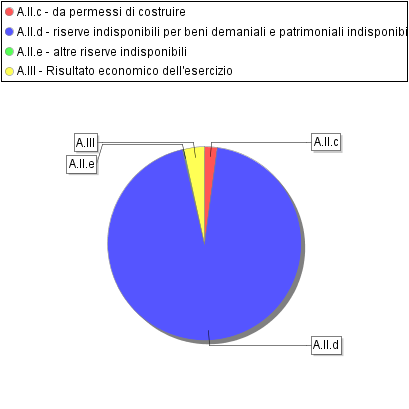 B) FONDI PER RISCHI ED ONERI.Il valore finale del fondo per rischi e oneri al 31/12/2022 è di euro 258.965,27, pari alla quota accantonata nel risultato di amministrazione.Alla data di chiusura del rendiconto della gestione occorre valutare i necessari accantonamenti a fondi rischi e oneri destinati a coprire perdite o debiti aventi le seguenti caratteristiche:- Natura determinata;- Esistenza certa o probabile;- Ammontare o data di sopravvenienza indeterminati alla chiusura dell'esercizio.Le passività che danno luogo ad accantonamenti a fondi per rischi e oneri sono di due tipi:- Accantonamenti per passività certe, il cui ammontare o la cui data di estinzione sono indeterminati. Si tratta in sostanza di fondi oneri- Accantonamenti per passività la cui esistenza è solo probabile, si tratta delle cosiddette "passività potenziali" o fondi rischiC) TRATTAMENTO DI FINE RAPPORTO D) DEBITIIl totale dei debiti è conciliato con i residui passivi come da prospetto:I debiti riportati in schema di bilancio sono così ripartiti:E) RATEI E RISCONTI I ratei e risconti sono iscritti e valutati in conformità a quanto precisato dall'art. 2424-bis, comma 6, codice civile.Ratei passiviI ratei passivi sono rappresentati dalle quote di costi/oneri che avranno manifestazione finanziaria futura (liquidazione della spesa), ma che devono, per competenza, essere attribuiti all'esercizio in chiusura (ad es. quote di fitti passivi o premi di assicurazione con liquidazione posticipata). Le quote di competenza dei singoli esercizi si determinano in ragione del tempo di utilizzazione delle risorse economiche (beni e servizi) il cui costo/onere deve essere imputato.E' previsto l’importo del Salario Accessorio Premiante, imputato nell’esercizio successivo in contabilità finanziaria, non liquidato entro il 31/12/2022 per euro 67.664,66Risconti passivi I risconti passivi sono rappresentati dalle quote di ricavi che hanno avuto manifestazione finanziaria nell'esercizio (accertamento dell'entrata/incasso), ma che vanno rinviati in quanto di competenza di futuri esercizi. La determinazione dei risconti passivi avviene considerando il periodo di validità della prestazione, indipendentemente dal momento della manifestazione finanziaria.Nello schema di bilancio sono suddivisi nelle seguenti sottovoci:- Contributi agli investimenti I contributi agli investimenti comprendono la quota non di competenza dell'esercizio rilevata tra i ricavi nel corso dell'esercizio in cui il relativo credito è stato accertato, e sospesa alla fine dell'esercizio. Annualmente i proventi sospesi sono ridotti attraverso la rilevazione di un provento (quota annuale di contributo agli investimenti) di importo proporzionale alla quota di ammortamento del bene finanziato dal contributo all'investimento.I contributi agli investimenti da altre amministrazioni pubbliche al 31/12/2022 ammontano a complessivi 2.909.068,69Nella tabella dettaglio della movimentazione relativa ai contributi agli investimenti:- Concessioni pluriennali- Altri Risconti PassiviCONTI D'ORDINENei nuovi schemi i conti d'ordine vengono rilevati per gli impegni su esercizi futuri per euro 1.624.655,58.18.12.2 Evoluzione del patrimonio netto 19 TEMPESTIVITA’ DEI PAGAMENTI	L'indicatore di tempestività dei pagamenti è un parametro introdotto e disciplinato dall’art. 8 D.L. 24/04/2014, n. 66, convertito, con modificazioni, dalla legge 23/06/2014, n. 89, e dal DPCM 22 settembre 2014, che ne ha definito le modalità di calcolo e di pubblicazione sul sito dell’Amministrazione, alla sezione “Amministrazione trasparente”.L’indicatore è definito in termini di ritardo medio di pagamento ponderato in base all'importo delle fatture, per cui il calcolo dello stesso va eseguito inserendo:al NUMERATORE - la somma dell'importo di ciascuna fattura pagata nel periodo di riferimento moltiplicato per i giorni effettivi intercorrenti tra la data di scadenza della fattura stessa e la data di pagamento ai fornitori;al DENOMINATORE - la somma degli importi di tutte le fatture pagate nel periodo di riferimento.Il risultato di tale operazione determinerà l'unità di misura che sarà rappresentata da un numero che corrisponde a giorni.Tale numero sarà preceduto da un segno - (meno), in caso di pagamento avvenuto mediamente in anticipo rispetto alla scadenza della fattura.Si riportano di seguito l’indicatore di tempestività dei pagamenti di cui al DPCM 22/09/2014 e l’importo annuale dei pagamenti effettuati oltre la scadenza.20 RISULTATI CONSEGUITI20.1 Analisi dei risultati finanziari per programmaServizi istituzionali, generali e di gestione - Servizi istituzionali e generali e di gestione - Organi istituzionaliSpesa prevista per la realizzazione del programma Servizi istituzionali e generali e di gestione - Organi istituzionali Obiettivi OperativiServizi istituzionali e generali e di gestione - Organi istituzionali Le finalità e le motivazioni dell’attività durante l’anno 2022 sono state le seguenti:Finalità:Assistenza agli organi istituzionali, diffusione delle informazioni circa le attività dell'Ente.Motivazioni:Offrire assistenza agli organi istituzionali, fornendo una pronta risposta per le diverse necessità, privilegiando l'utilizzo della posta elettronica e della Pec.Amministrazione, funzionamento e supporto agli organi esecutivi e legislativi dell'ente. Comprende le spese relative a: 1) l'ufficio del sindaco; 2) gli organi legislativi e gli organi di governo a tutti i livelli dell'amministrazione: assemblee, consigli, ecc.; 3) il personale consulente, amministrativo e politico assegnato agli uffici del capo dell'esecutivo e del corpo legislativo; 4) le attrezzature materiali per il capo dell'esecutivo, il corpo legislativo e loro uffici di supporto; 5) le commissioni e i comitati permanenti o dedicati creati dal o che agiscono per conto del capo dell'esecutivo o del corpo legislativo.
Non comprende le spese relative agli uffici dei capi di dipartimento, delle commissioni, ecc. che svolgono specifiche funzioni e sono attribuibili a specifici programmi di spesa.
Comprende le spese per lo sviluppo dell'ente in un'ottica di governance e partenariato; le spese per la comunicazione istituzionale (in particolare in relazione ai rapporti con gli organi di informazione) e le manifestazioni istituzionali (cerimoniale). Comprende le spese per le attività del difensore civico.
Servizi istituzionali, generali e di gestione - Servizi istituzionali e generali e di gestione - Segreteria generaleSpesa prevista per la realizzazione del programma Servizi istituzionali e generali e di gestione - Segreteria generale Obiettivi OperativiServizi istituzionali e generali e di gestione - Segreteria generale Le finalità e le motivazioni dell’attività durante l’anno 2022 sono state le seguenti:Finalità:Redazione di atti e documenti (deliberazioni e determinazioni). Puntuale attuazione degli obblighi di pubblicità e trasparenza c.d. Amministrazione Trasparente. Gestione delle attività di Protocollo, Albo pretorio on line e delle Notificazioni.Motivazioni:Gestione informatica del servizio segreteria, riduzione del mezzo cartaceo e largo uso della firma digitale, della posta elettronica e della Pec, nell'ottica di un abbattimento di costi, nel rispetto della normativa sull'accesso agli atti da parte della cittadinanza, che potrà utilizzare allo scopo l'Albo pretorio on line, il sito internet ufficiale del Comune, oltre ai tradizionali manifesti affissi nelle varie località del Comune.Amministrazione, funzionamento e supporto, tecnico, operativo e gestionale alle attività deliberative degli organi istituzionali e per il coordinamento generale amministrativo. Comprende le spese relative: allo svolgimento delle attività affidate al Segretario Generale o che non rientrano nella specifica competenza di altri settori; alla raccolta e diffusione di leggi e documentazioni di carattere generale concernenti l'attività dell'ente; alla rielaborazione di studi su materie non demandate ai singoli settori; a tutte le attività del protocollo generale, incluse la registrazione ed archiviazione degli atti degli uffici dell'ente e della corrispondenza in arrivo ed in partenza.Servizi istituzionali, generali e di gestione - Servizi istituzionali e generali e di gestione - Gestione economica, finanziaria, programmazione e pSpesa prevista per la realizzazione del programma Servizi istituzionali e generali e di gestione - Gestione economica, finanziaria, programmazione e p Obiettivi OperativiServizi istituzionali e generali e di gestione - Gestione economica finanziaria programmazione e provveditorato Le finalità e le motivazioni dell’attività durante l’anno 2022 sono state le seguenti:Finalità:Il servizio Ragioneria che fa capo a questo progetto ha per sua natura l'onere di tradurre nel bilancio e nelle procedure contabili il progetto politico dell'Amministrazione Comunale e di adeguare le procedure interne alle necessità imposte dall'evoluzione normativa, tra le quali dal Rendiconto esercizio 2018 l'introduzione della contabilità economico/patrimoniale che necessita un naturale perfezionamento negli anni successivi. In seguito a questa funzione di catalizzatore dell'attività dell'intero Ente, il Servizio deve adeguare i propri progetti evolutivi a quanto programmato dai vari settori in ottemperanza naturalmente degli indirizzi del Legislatore. Economato e Provveditorato. Al presente progetto fa altresì capo il Servizio Economato e Provveditorato la cui attività deve essere gestita nel rispetto ed attraverso lo sfruttamento degli strumenti messi a disposizione da Consip al fine di rendere più economica per l'Ente l'acquisizione di beni e servizi. Un ulteriore impegno per l'Economo è l'aggiornamento annuale dei dati inventariali dei beni mobili.
Per quanto riguarda la gestione delle paghe è obiettivo operativo garantire un corretto svolgimento
dell'intero ciclo stipendiale.Motivazioni:E' stata introdotta definitivamente la contabilità armonizzata di cui al D.lgs. n.118/11 e ss.mm., innovazione questa che ha modificato radicalmente la gestione del Bilancio da parte della Ragioneria e le modalità di utilizzo delle risorse da parte dei vari Centri di Responsabilità.Servizi istituzionali, generali e di gestione - Servizi istituzionali e generali e di gestione - Gestione delle entrate tributarie e servizi fiscaliSpesa prevista per la realizzazione del programma Servizi istituzionali e generali e di gestione - Gestione delle entrate tributarie e servizi fiscali Obiettivi OperativiServizi istituzionali e generali e di gestione - Gestione delle entrate tributarie e servizi fiscali Le finalità e le motivazioni dell’attività durante l’anno 2022 sono state le seguenti:Finalità:Per quanto riguarda il recupero dell'evasione dell'imposta sugli immobili particolare importanza riveste la previsione per il 2022-23-24 di proseguire tale attività ormai definitivamente ricondotta all'interno dell'Ufficio Tributi. Tale indirizzo assume tanto più rilevanza quanto prendiamo in considerazione la realtà del mondo delle autonomie locali che da anni è in continua evoluzione con un sempre maggiore orientamento per la fiscalità decentrata. In tale panorama risulterebbe impensabile che un Ente non avesse padronanza nella gestione dei dati relativi al patrimonio immobiliare presente sul suo territorio tenuto conto anche che tutte le imposte locali introdotte hanno spesso come imponibile la proprietà immobiliare. Si deve poi evidenziare che la gestione dell'attività con personale interno da un lato garantisce un risparmio per l'Ente, dall'altro la valorizzazione delle professionalità coinvolte.Motivazioni:La gestione diretta di una qualsiasi attività accertativa comporta la possibilità di governare con maggiore efficacia il rapporto con il cittadino/contribuente. Nei programmi dell'ufficio c'è comunque anche quello proseguire in proprio nella verifica ed eventuale recupero sia di gettito evaso che di base imponibile ai fini T.A.R.I.. E' confermato l'abbandono di Equitalia Spa per la riscossione coattiva con passaggio alla gestiione interna attraverso l'ingiunzione di pagamento ai sensi del R.D. 639/1910 prima e dal 2020 l'accertamento esecutivo. Le attività dei Servizi indicati sono indirizzate da un lato, a gestire con efficienza l'evoluzione organizzativa e procedurale dell'Ente in relazione ai riflessi sulla contabilità e sul Bilancio, dall'altro ad indirizzare e supportare la struttura verso una gestione caratterizzata da una sempre maggiore efficacia ed efficienza. Dal 2020 il servzio di riscossione coattiva è stato affidato ad una società esterna tramite adesione ad una convenzione su base regionale promossa da Anci Toscana che tramite una procedura di gara ha individuato Publiservizi srl quale soggetto affidatario. Tenuto conto che durante l'anno 2020 le attività di riscossione coattiva dei tributi sia erariali che comunali sono state a più riprese inibite causa l'emergenza sanitaria, l'anno 2022 ha visto intensificarsi la collaborazione tra l'ufficio tributi e la soc. Publiservizi srl. Amministrazione e funzionamento dei servizi fiscali, per l'accertamento e la riscossione dei tributi, anche in relazione alle attività di contrasto all'evasione e all'elusione fiscale, di competenza dell'ente. Comprende le spese relative ai rimborsi d'imposta. 
 Comprende le spese per le attività di elaborazione delle informazioni e di riscontro della capacità contributiva, di progettazione delle procedure relative ai servizi tributari.Servizi istituzionali, generali e di gestione - Servizi istituzionali e generali e di gestione - Gestione dei beni demaniali e patrimonialiSpesa prevista per la realizzazione del programma Servizi istituzionali e generali e di gestione - Gestione dei beni demaniali e patrimoniali Obiettivi OperativiServizi istituzionali e generali e di gestione - Gestione dei beni demaniali e patrimoniali Le finalità e le motivazioni dell’attività durante l’anno 2022 sono state le seguenti:Finalità:Oltre al Programma Triennale e del piano Annuale delle opere pubbliche, l'Amministrazione si propone di utilizzare il Piano delle Alienazioni come strumento fondamentale di pianificazione e di programmazione della politica di valorizzazione del patrimonio. Fondamentale è altresì garantire interventi costanti volti alla manutenzione ordinaria e straordinaria sugli immobili e terreni di proprietà comunale. Motivazioni:Valorizzare e preservare il Patrimonio comunale. Amministrazione e funzionamento del servizio di gestione del patrimonio dell'ente. Comprende le spese per la gestione amministrativa dei beni immobili patrimoniali e demaniali, le procedure di alienazione, le valutazioni di convenienza e le procedure tecnico-amministrative, le stime e i computi relativi ad affittanze attive e passive. Comprende le spese per la tenuta degli inventari. Non comprende le spese per la razionalizzazione e la valorizzazione del patrimonio di edilizia residenziale pubblica.Servizi istituzionali, generali e di gestione - Servizi istituzionali e generali e di gestione - Ufficio tecnicoSpesa prevista per la realizzazione del programma Servizi istituzionali e generali e di gestione - Ufficio tecnico Obiettivi OperativiServizi istituzionali e generali e di gestione - Ufficio tecnico Le finalità e le motivazioni dell’attività durante l’anno 2022 sono state le seguenti:Finalità:L'Amministrazione si propone di procedere ad esaminare il maggior numero possibile di pratiche per incamerare nelle casse comunali gli Oneri di urbanizzazione da utilizzare per finanziare Opere Pubbliche oltre che agevolare lo sviluppo dell'economia locale, nonché ad assicurare attraverso tali risorse la manutenzione ordinaria e straordinaria del patrimonio comunale come Cimiteri, scuole, campi sportivi (Sighello), piazze e vie urbane ( Torre della Marina...ecc.). Le spese per la realizzazione di tali interventi potrebbero essere altresì cofinanziate da eventuali finanziamenti di origine comunitaria, nazionale e regionale. Motivazioni:Finanziare il maggior numero di Opere Pubbliche e interventi di manutenzione sul patrimonio comunale attraverso risorse proprie dell'ente o attraverso finaziamenti di origine comunitaria, nazionale e regionale.Amministrazione e funzionamento dei servizi per l'edilizia relativi a: gli atti e le istruttorie autorizzative (permessi di costruire, dichiarazioni e segnalazioni per inizio attività edilizia, certificati di destinazione urbanistica, condoni ecc.); le connesse attività di vigilanza e controllo; le certificazioni di agibilità. Amministrazione e funzionamento delle attività per la programmazione e il coordinamento degli interventi nel campo delle opere pubbliche inserite nel programma triennale ed annuale dei lavori previsto dalla normativa vigente, con riferimento ad edifici pubblici di nuova edificazione o in ristrutturazione/adeguamento funzionale, destinati a varie tipologie di servizi (sociale, scolastico, sportivo, cimiteriale, sedi istituzionali). Non comprende le spese per la realizzazione e la gestione delle suddette opere pubbliche, classificate negli specifici programmi in base alla finalità della spesa. Comprende le spese per gli interventi, di programmazione, progettazione, realizzazione e di manutenzione ordinaria e straordinaria, programmati dall'ente nel campo delle opere pubbliche relative agli immobili che sono sedi istituzionali e degli uffici dell'ente, ai monumenti e agli edifici monumentali (che non sono beni artistici e culturali) di competenza dell'ente.Servizi istituzionali, generali e di gestione - Servizi istituzionali e generali e di gestione - Elezioni e consultazioni popolari - Anagrafe e statSpesa prevista per la realizzazione del programma Servizi istituzionali e generali e di gestione - Elezioni e consultazioni popolari - Anagrafe e stat Obiettivi OperativiServizi istituzionali e generali e di gestione - Elezioni e consultazioni popolari - Anagrafe e stat Le finalità e le motivazioni dell’attività durante l’anno 2022 sono state le seguenti:Finalità:Gestione giornaliera dei molteplici adempimenti legati ai Servizi Demografici. 
Servizio Anagrafe: Gestione ANPR, tenuta e aggiornamento dell'archivio anagrafico e dell'A.I.R.E. Carta di Identità Elettronica.
Servizio di Stato Civile: Tenuta dei registri dello Stato Civile e dei relativi adempimenti.
Attuazione normativa: Separazioni e Divorzi davanti all'USC - Unioni Civili - Convivenze di fatto - Disposizioni anticipate di trattamento.
Servizio Elettorale: Tenuta e aggiornamento delle liste elettorali, degli Albi dei Presidenti di Seggio, degli Scrutatori e dei Giudici Popolari. Organizzazione delle consultazioni elettorali e relative rendicontazioni delle spese sostenute.
Servizio Leva: Formazione e tenuta dei registri di leva e dei Ruoli matricolari. Motivazioni:Gestione delle attività dei servizi demografici nel rispetto dei principi di efficienza ed efficacia dell'azione amministrativa. Ampliamento dell'utilizzo della posta elettronica e della pec nella gestione del servizio.Servizi istituzionali, generali e di gestione - Servizi istituzionali e generali e di gestione - Statistica e sistemi informativiSpesa prevista per la realizzazione del programma Servizi istituzionali e generali e di gestione - Statistica e sistemi informativi Obiettivi OperativiServizi istituzionali e generali e di gestione - Statistica e sistemi informativi Le finalità e le motivazioni dell’attività durante l’anno 2022 sono state le seguenti:Finalità:Scopo del servizio è la realizzazione del programma statistico nazionale ed inoltre provvedere a garantire la piena funzionalità degli apparati tecnici e di connettività. Gestione del servizio di assistenza hardware e software. Gestione dei server e delle periferiche. Cura dei servizi di rete e gestione delle memorie di backup.Motivazioni:Svolgimento del servizio di statistica e attività di consulenza e supporto statistico per gli altri uffici dell'Ente. Censimento permanente della Popolazione.
Miglioramento della rete informatica comunale, miglioramento della circolazione delle informazioni attraverso i canali telematici.
Implementazione ed aggiornamento del sito web istituzionale.Servizi istituzionali, generali e di gestione - Servizi istituzionali e generali e di gestione - Risorse umaneSpesa prevista per la realizzazione del programma Servizi istituzionali e generali e di gestione - Risorse umane Obiettivi OperativiServizi Istituzionali e Generali e di Gestione - Risorse Umane Le finalità e le motivazioni dell’attività durante l’anno 2022 sono state le seguenti:Finalità:Valorizzazione e sviluppo delle competenze. Incentivazione del personale.Motivazioni:Pubblica Amministrazione snella, efficace ed efficiente Amministrazione e funzionamento dei servizi inerenti la valorizzazione e lo sviluppo delle competenze del personale attraverso l'applicazione delle forme di incentivo previste dal CCNLServizi istituzionali, generali e di gestione - Servizi istituzionali e generali e di gestione - Altri servizi generaliSpesa prevista per la realizzazione del programma Servizi istituzionali e generali e di gestione - Altri servizi generali Obiettivi OperativiServizi istituzionali e generali e di gestione - Altri servizi generali Le finalità e le motivazioni dell’attività durante l’anno 2022 sono state le seguenti:Finalità:Gestione delle funzioni non ricomprese nelle missioni precedenti e delle relative spese.
Gestione affari e consulenze legali, gestione delle assicurazioni, premi e pratiche di risarcimento. Spese postali ed URP.Motivazioni:Salvaguardia dei servizi offerti nel rispetto dei principi di efficienza ed efficacia dell'azione amministrativa.Amministrazione e funzionamento delle attività e dei servizi aventi carattere generale di coordinamento amministrativo, di gestione e di controllo per l'ente non riconducibili agli altri programmi di spesa della missione 01 e non attribuibili ad altre specifiche missioni di spesa. Comprende le spese per l'Avvocatura, per le attività di patrocinio e di consulenza legale a favore dell'ente. Comprende le spese per lo sportello polifunzionale al cittadino.Ordine pubblico e sicurezza - Ordine pubblico e sicurezza - Polizia locale e amministrativaSpesa prevista per la realizzazione del programma Ordine pubblico e sicurezza - Polizia locale e amministrativa Obiettivi OperativiOrdine pubblico e sicurezza - Polizia locale e amministrativa Le finalità e le motivazioni dell’attività durante l’anno 2022 sono state le seguenti:Finalità:Scopo del servizio è garantire una sempre maggiore presenza sul territorio, ricorrendo anche all'assunzione di personale stagionale nel periodo di maggiore afflusso turistico. L'attenzione della Polizia Municipale sarà posta in via prioritaria alla prevenzione di comportamenti illeciti, mediante l'appropriata organizzazione del personale in servizio e l'utilizzo di apparati tecnologici che saranno forniti in dotazione all'ufficio, in via secondaria viene attuata l'attività repressiva a seguito dell'accertamento di violazioni di leggi e regolamenti nelle materie di competenza, con particolare riguardo al controllo della circolazione stradale, dell'abusivismo commerciale ed edilizio, nonchè alla verifica del rispetto della normativa ambientale. Motivazioni:La Polizia Municipale dovrà sempre garantire un controllo adeguato sul territorio comunale, allo scopo di divenire un punto di riferimento per la cittadinanza e per i turisti, raccogliendo le varie segnalazioni pervenute e risolvendone i relativi problemi direttamente o con la segnalazione agli uffici preposti, al fine di tutelare la sicurezza, l'ordine pubblico ed il rispetto della legge in generale. Amministrazione e funzionamento dei servizi di polizia municipale e locale per garantire la sicurezza urbana, anche in collaborazione con altre forze dell'ordine presenti sul territorio. Comprende le attività di polizia stradale, per la prevenzione e la repressione di comportamenti illeciti tenuti nel territorio di competenza dell'ente. Amministrazione e funzionamento dei servizi di polizia commerciale, in particolare di vigilanza sulle attività commerciali, artigianali, esercizi pubblici, mercati, con ispezione degli stessi anche in collaborazione ad altri soggetti preposti. Comprende l'attività di contrasto all'abusivismo su aree pubbliche. Comprende i procedimenti in materia di violazioni della relativa normativa e dei regolamenti, sanzioni amministrative e gestione del relativo contenzioso. Amministrazione e funzionamento delle attività di accertamento di violazioni al codice della strada cui corrispondano comportamenti illeciti di rilevo, che comportano sanzioni amministrative pecuniarie e sanzioni accessorie per i veicoli, quali il fermo amministrativo o la misura cautelare del sequestro, propedeutico al definitivo provvedimento di confisca, adottato dal Prefetto. Comprende l'attività materiale ed istruttoria per la gestione del procedimento sanzionatorio in materia di rifiuti, con particolare riguardo alla individuazione, verifica, prelievo, conferimento, radiazione e smaltimento dei veicoli in stato di abbandono. Comprende le attività di polizia edilizia con redazione dei relativi atti amministrativi o di polizia giudiziaria e trasmissione degli esiti dei sopralluoghi agli organi competenti. Comprende gli accertamenti di polizia tributaria per ciò che concerne l'evasione di tributi locali. Comprende il rilascio di autorizzazioni di pubblica sicurezza, i servizi di ordine pubblico e l'attività di prevenzione durante lo svolgimento di eventi e spettacoli che prevedono la presenza di numerose persone. Comprende la verifica delle richieste di residenza anagrafica e delle eventuali cancellazioni in tutto il territorio comunale. Comprende le attività di contrasto al randagismo, visura all'anagrafe canina, lettura del microchip, emissione di sanzioni amministrative o comunicazione all'Autorità Giudiziaria in caso di maltrattamenti di animali. Collaborazione con associazioni di volontariato per la custodia e l'affidamento di animali ritrovati che risultano senza padrone. Sono ricollegabili a questo obiettivo le risorse stanziate in Bilancio nel corrispondente programma. 
Istruzione e diritto allo studio - Istruzione e diritto allo studio - Istruzione prescolasticaSpesa prevista per la realizzazione del programma Istruzione e diritto allo studio - Istruzione prescolastica Obiettivi OperativiIstruzione e diritto allo studio - Istruzione prescolastica Le finalità e le motivazioni dell’attività durante l’anno 2022 sono state le seguenti:Finalità:Lo scopo dell'amministrazione è quello di soddisfare il massimo numero di richieste del servizio scolastico, riorganizzare efficacemente gli spazi a disposizione, e realizzare nuove aree dedicate alla vita all'aria aperta.Motivazioni:La crescente richiesta di formazione ed educazione prescolare deve essere vissuta dalla comunità come un valore di civiltà. Il futuro equilibrio psico - fisico dei bambini si salvaguarda soddisfacendo la domanda crescente di educazione e migliorando le condizioni delle sedi in cui formare ed educare i bambini. La presenza dei plessi scolastici nel territorio comunale agisce quale agente di socializzazione, di cultura e di coesione/condivisione.Comprende le spese per l'edilizia scolastica, per gli acquisti di arredi, gli interventi sugli edifici, gli spazi verdi, le infrastrutture anche tecnologiche e le attrezzature destinate alle scuole dell'infanzia. Comprende le spese a sostegno delle scuole e altre istituzioni pubbliche e private che erogano istruzione prescolastica (scuola dell'infanzia). Comprende le spese per il diritto allo studio, il rimborso per le spese di gestione dei servizio di asilo nido, e tutti i servizi di ricompresi nel programma n.10 "Interventi nel settore sociale". Comprende le spese per i servizi ausiliari all'istruzione prescolastica (trasporto, refezione, assistenza ...).Istruzione e diritto allo studio - Istruzione e diritto allo studio - Altri ordini di istruzioneSpesa prevista per la realizzazione del programma Istruzione e diritto allo studio - Altri ordini di istruzione Obiettivi OperativiIstruzione e diritto allo studio - Altri ordini di istruzione Le finalità e le motivazioni dell’attività durante l’anno 2022 sono state le seguenti:Finalità:Assicurare una corretta, funzionale, economica e qualitativamente apprezzabile gestione dei servizi diretti ed indiretti connessi con l'istruzione della popolazione che insiste sul territorio comunale. L'impegno dell'Amministrazione Comunale si esplica in particolare nella fornitura all'utenza di servizi quali la mensa ed il trasporto scolastico, garantendo il riconoscimento agli utenti delle agevolazioni ISEE. Collaborazione con gli altri Comuni nell'ambito della Conferenza Zonale per l'Istruzione, con la massima attenzione alle azioni relative al diritto alla formazione. Riguardo ai Progetti educazione zonale (P.E.Z.) impegno economico e azioni rivolti alla verifica della coerenza dei progetti con l'obbiettivo della lotta alla dispersione scolastica.
Motivazioni:Mantenere proficui rapporti di collaborazione con l'Istituzione scolastica, caratterizzati da una piena disponibilità dell'ente a collaborare e contribuire alle iniziative istituzionali e progettuali, in primis quelle miranti alla diffusione di valori quali la solidarietà e la legalità e per la diffusione dei principi fondanti della carta costituzionale.
Collaborazione per amministrazione, gestione e funzionamento delle attività a sostegno delle scuole che erogano istruzione primaria (livello ISCED-97 "1"), istruzione secondaria inferiore (livello ISCED-97 "2") situate sul territorio dell'ente. Comprende le spese per l'edilizia scolastica, per gli acquisti di arredi, gli interventi sugli edifici, gli spazi verdi, le infrastrutture anche tecnologiche e le attrezzature destinate alle scuole che erogano istruzione primaria, secondaria inferiore. Comprende le spese a sostegno della scuola pubblica che eroga istruzione primaria e secondaria di primo grado. Comprende le spese per il diritto allo studio e le spese per borse di studio, buoni libro, sovvenzioni, prestiti e indennità a sostegno degli alunni. Comprende le spese per il finanziamento dell'Istituto comprensivo. Comprende le spese per i servizi ausiliari all'istruzione primaria e secondaria inferiore (trasporto, refezione).Istruzione e diritto allo studio - Istruzione e diritto allo studio - Servizi ausiliari all'istruzioneSpesa prevista per la realizzazione del programma Istruzione e diritto allo studio - Servizi ausiliari all'istruzione Obiettivi OperativiIstruzione e diritto allo studio - Servizi ausiliari all'istruzione Le finalità e le motivazioni dell’attività durante l’anno 2022 sono state le seguenti:Finalità:Valorizzare la capacità di accogliere nei contesti educativi del territorio le fragilità dei singoli e dei gruppi evitando che esse possano diventare occasioni di discriminazioni.Motivazioni:I servizi che più da vicino toccano le famiglie, sono anche quelli su cui deve essere prestata più attenzione, al fine di ridurre il più possibile gli oneri sugli stessi, garantendo comunque la massima qualità.
Sostegno ai servizi di trasporto, trasporto per gli alunni portatori di handicap.
Comprende le spese per il sostegno alla frequenza scolastica degli alunni disabili e per l'integrazione scolastica degli alunni stranieri. Comprende le spese per assistenza scolastica, assistenza specialistica, trasporto e refezione.Istruzione e diritto allo studio - Istruzione e diritto allo studio - Diritto allo studioSpesa prevista per la realizzazione del programma Istruzione e diritto allo studio - Diritto allo studio Obiettivi OperativiIstruzione e diritto allo studio - Diritto allo studio Le finalità e le motivazioni dell’attività durante l’anno 2022 sono state le seguenti:Finalità:Sostenere le attività e garantire il diritto allo studio Motivazioni:Consentire a tutte le famiglie, ed in particolar modo ai nuclei più disagiati, il diritto allo studio Amministrazione e sostegno alle attività per garantire il diritto allo studio. Comprende le spese per rimborso alle famiglie delle spese scolastiche, a sostegno degli alunni non ripartibili secondo gli specifici livelli di istruzione.Tutela e valorizzazione dei beni e delle attività culturali - Tutela e valorizzazione dei beni e attività culturali - Valorizzazione dei beni di interesse storicSpesa prevista per la realizzazione del programma Tutela e valorizzazione dei beni e attività culturali - Valorizzazione dei beni di interesse storic Obiettivi OperativiTutela e valorizzazione dei beni e attività culturali - Valorizzazione dei beni di interesse storico Le finalità e le motivazioni dell’attività durante l’anno 2022 sono state le seguenti:Finalità:Area Amministrativa: Valorizzazione dei beni storici e promozione delle attività culturali. Museo del Granito, Museo Mineralogico e Gemmologico.
Area Tecnica: Programmare progettazioni volte alla valorizzazione degli immobili di proprietà comunale di rilevanza culturale/storica o che potrebbero diventarlo con l'aiuto di eventuali finanziamenti di origine comunitaria, nazionale e regionale (Torre della Marina e riaulificazione della maggiori piazze storiche del comune..ecc.). Motivazioni:Valorizzazione del patrimonio culturale e storico del territorio del Comune di Campo nell'Elba.Amministrazione e funzionamento delle attività per il sostegno, la ristrutturazione e la manutenzione di strutture di interesse storico e artistico (monumenti, edifici e luoghi di interesse storico, patrimonio archeologico e architettonico, luoghi di culto). Comprende le spese per la conservazione, la tutela e il restauro del patrimonio archeologico, storico ed artistico, anche in cooperazione con gli altri organi, statali, regionali e territoriali, competenti. Comprende le spese per la ricerca storica e artistica correlata ai beni archeologici, storici ed artistici dell'ente, e per le attività di realizzazione di iniziative volte alla promozione, all'educazione e alla divulgazione in materia di patrimonio storico e artistico dell'ente. Comprende le spese per la valorizzazione, la manutenzione straordinaria, la ristrutturazione e il restauro di biblioteche, pinacoteche, musei, gallerie d’arte, teatri e luoghi di culto se di valore e interesse storico.Tutela e valorizzazione dei beni e delle attività culturali - Tutela e valorizzazione dei beni e attività culturali - Attività culturali e interventi diversi nel Spesa prevista per la realizzazione del programma Tutela e valorizzazione dei beni e attività culturali - Attività culturali e interventi diversi nel Obiettivi OperativiTutela e valorizzazione dei beni e attività culturali - Attività culturali e interventi diversi nel Le finalità e le motivazioni dell’attività durante l’anno 2022 sono state le seguenti:Finalità:Area Amministrativa: Promozione dell'attività culturale attraverso l'organizzazione di eventi, spettacoli e mostre anche attraverso il patrocinio e il sostegno finanziario alle associazioni.Area Tecnica: Programmazione di progettazioni per la riqualificazione/ristrutturazione e valorizzazione dei beni storici di proprietà comunale da poter eventualmnete presentare su misure di intervento specifiche nazionali, regionali e comunitarie per il conseguimento di finanziamenti. Motivazioni:Area Amministrativa: Gestione, funzionamento e promozione dell'attività della biblioteca comunale. Programmazione di un'agenda di eventi tale da garantire al paese un'offerta quanto più varia e di qualità, allo scopo anche del miglioramento della qualità della vita e della crescita culturale. Valorizzazione delle ricchezze storiche e naturali sche in collaborazione con altri enti (Parco Nazionale) coinvolgendo anche gli Istituti Scolastici e le Associazioni locali.
Area Tecnica: Mantenere in efficienza i beni comunali di rilevanza culturale e storica attraverso interventi di programmati e mirati.Amministrazione e funzionamento delle attività culturali, per la vigilanza e la regolamentazione delle strutture culturali, per il funzionamento o il sostegno alle strutture con finalità culturali (biblioteche, musei, gallerie d'arte, teatri, sale per esposizioni, e orti botanici, acquari, arboreti, ecc.). Qualora tali strutture siano connotate da un prevalente interesse storico, le relative spese afferiscono al programma Valorizzazione dei beni di interesse storico. Comprende le spese per la promozione, lo sviluppo e il coordinamento delle biblioteche comunali. Comprende le spese per la valorizzazione, l'implementazione e la trasformazione degli spazi museali, della progettazione definitiva ed esecutiva e direzione lavori inerenti gli edifici a vocazione museale e relativi uffici (messa a norma, manutenzione straordinaria, ristrutturazione, restauro). Comprende le spese per la realizzazione, il funzionamento o il sostegno a manifestazioni culturali (concerti, produzioni teatrali e cinematografiche, mostre d'arte, ecc.), inclusi sovvenzioni, prestiti o sussidi a sostegno degli operatori diversi che operano nel settore artistico o culturale, o delle organizzazioni impegnate nella promozione delle attività culturali e artistiche. Comprende le spese per sovvenzioni per i giardini. Comprende le spese per gli interventi per il sostegno alle attività e alle strutture dedicate al culto, se non di valore e interesse storico. Comprende le spese per la programmazione, l'attivazione e il coordinamento sul territorio di programmi strategici in ambito culturale finanziati anche con il concorso delle risorse comunitarie. Comprende le spese per la tutela delle minoranze linguistiche se non attribuibili a specifici settori d'intervento. Comprende le spese per il finanziamento degli istituti di culto. Non comprende le spese per le attività culturali e artistiche aventi prioritariamente finalità turistiche. Non comprende le spese per le attività ricreative e sportive.Politiche giovanili, sport e tempo libero - Politiche giovanili, sport e tempo libero - Sport e tempo liberoSpesa prevista per la realizzazione del programma Politiche giovanili, sport e tempo libero - Sport e tempo libero Obiettivi OperativiPolitiche giovanili, sport e tempo libero - Sport e tempo libero Le finalità e le motivazioni dell’attività durante l’anno 2022 sono state le seguenti:Finalità:Valorizzazione della pratica sportiva quale momento indispensabile nel processo di crescita individuale, di formazione nonché occasione di aggregazione.Motivazioni:Sviluppo di attività a stretto contatto con società sportive ed altri enti, in particolare le Istituzioni Scolastiche in quanto lo sport è sia aspetto di assoluta importanza nello sviluppo psico-fisico dei giovani sia strumento di aggregazione e socialità degli adulti.Turismo - Turismo - Sviluppo e valorizzazione del turismoSpesa prevista per la realizzazione del programma Turismo - Sviluppo e valorizzazione del turismo Obiettivi OperativiTurismo - Sviluppo e valorizzazione del turismo Le finalità e le motivazioni dell’attività durante l’anno 2022 sono state le seguenti:Finalità:Il Comune di Campo nell'Elba e l'isola d'Elba tutta rappresentano un polo di attrazione per il turismo nazionale ed internazionale. E' stata pertanto istituita una Gestione Associata Turismo al fine di promuovere l'immagine e lo sviluppo turistico dell'Isola. Per reperire i fondi necessari al suo funzionamento è stato istituito il contributo di sbarco, i cui proventi consentono inoltre agli Enti aderenti l'organizzazione di eventi e manifestazioni di richiamo, capaci di muovere flussi turistici anche in collaborazione con la Pro Loco e con le altre Associazioni presenti sul territorio, anche al fine del prolungamento della stagione turistica.Motivazioni:Promozione dell'attività turistica nel territorio mediante la gestione del calendario comunale degli eventi in programmazione per la stagione. Sviluppo e valorizzazione di altre tipologia di turismo da affiancarsi al fondamentale turismo balneare, punto focale dell'economia locale, allo scopo dell'ampliamento della stagione turistica. In particolare il turismo sportivo, naturalistico, culturale ed enogastronomico, nell'ottica di un coordinamento tra l'attività di promozione pubblica e l'offerta del prodotto privato di qualità.Amministrazione e funzionamento delle attività e dei servizi relativi al turismo, per la promozione e lo sviluppo del turismo e per la programmazione e il coordinamento delle iniziative turistiche sul territorio. Comprende le spese per sussidi, prestiti e contributi a favore degli enti e delle imprese che operano nel settore turistico. Comprende le spese per le attività di coordinamento con i settori del trasporto, alberghiero e della ristorazione e con gli altri settori connessi a quello turistico. Comprende le spese per la programmazione e la partecipazione a manifestazioni turistiche. Comprende le spese per il funzionamento degli uffici turistici di competenza dell'ente, per l'organizzazione di campagne pubblicitarie, per la produzione e la diffusione di materiale promozionale per l'immagine del territorio a scopo di attrazione turistica. Comprende le spese per il coordinamento degli albi e delle professioni turistiche. Comprende i contributi per la costruzione, la ricostruzione, l'ammodernamento e l'ampliamento delle strutture dedicate alla ricezione turistica (alberghi, pensioni, villaggi turistici, ostelli per la gioventù). Comprende le spese per l'agriturismo e per lo sviluppo e la promozione del turismo sostenibile. Comprende le spese per le manifestazioni culturali, artistiche e religiose che abbiano come finalità prevalente l'attrazione turistica. Comprende le spese per la programmazione, il coordinamento e il monitoraggio delle relative politiche sul territorio anche in raccordo con la programmazione dei finanziamenti comunitari e statali.Assetto del territorio ed edilizia abitativa - Assetto del territorio ed edilizia abitativa - Urbanistica e assetto del territorioSpesa prevista per la realizzazione del programma Assetto del territorio ed edilizia abitativa - Urbanistica e assetto del territorio Obiettivi OperativiAssetto del territorio ed edilizia abitativa - Urbanistica e assetto del territorio Le finalità e le motivazioni dell’attività durante l’anno 2022 sono state le seguenti:Finalità:La conservazione e la valorizzazione del territorio e del patrimonio è fondamentale per la vita socio economica del Comune di Campo nell'Elba. L'Amministrazione ha proceduto all'adozione del Piano Strutturale e del Piano Operativo pr la successiva approvazione; si intende altresì predisporre i piani attuativi di interesse pubblico quali il Piano spiagge ed il Piano del Porto e la conclusione degli studi idraulici per l'approvazione del Piano Operativo. Procedere all'informatizzazione dell'ufficio con l'implementazione del nuovo portale SUE.
Inoltre si è avviata la procedura per la redazione del Piano di rischio aereoportuale e la planimetria dell'Area di tutela ad integrazione del procedimento per l'approvazione del nuovo piano operativo.Motivazioni:Garantire il governo e la qualità del territorio comunale. Aggiornare i piani urbanistici per definire i parametri di gestione e sviluppo del territorio.Amministrazione e funzionamento delle attività e dei servizi relativi all'urbanistica e alla programmazione dell'assetto territoriale. Comprende le spese per l'amministrazione dei piani regolatori, piani urbanistici, piani di zona e dell'utilizzo dei terreni e dei regolamenti edilizi. Comprende le spese per la pianificazione di zone di insediamento nuove o ripristinate, per la pianificazione del miglioramento e dello sviluppo di strutture quali alloggi, industrie, servizi pubblici, sanità, istruzione, cultura, strutture ricreative, ecc. a beneficio della collettività, per la predisposizione di progetti di finanziamento per gli sviluppi pianificati e di riqualificazione urbana, per la pianificazione delle opere di urbanizzazione. Comprende le spese per l'arredo urbano e per la manutenzione e il miglioramento qualitativo degli spazi pubblici esistenti (piazze, aree pedonali..). Comprende le spese per la gestione del servizio dello sportello unico per l'edilizia incluse nel programma.Assetto del territorio ed edilizia abitativa - Assetto del territorio ed edilizia abitativa - Edilizia residenziale pubblica e locale e piani di edSpesa prevista per la realizzazione del programma Assetto del territorio ed edilizia abitativa - Edilizia residenziale pubblica e locale e piani di ed Sviluppo sostenibile e tutela del territorio e dell'ambiente - Sviluppo sostenibile e tutela del territorio e dell'ambiente - Difesa del suoloSpesa prevista per la realizzazione del programma Sviluppo sostenibile e tutela del territorio e dell'ambiente - Difesa del suolo Obiettivi OperativiSviluppo sostenibile e tutela del territorio e dell'ambiente - Difesa del suolo Le finalità e le motivazioni dell’attività durante l’anno 2022 sono state le seguenti:Finalità:Il Comune di Campo nell'Elba presenta un territorio eterogeneo, pertanto è indispensabile prevedere interventi di manutenzione ordinaria e straordinaria costanti su fossi e spiagge congiuntamente ai Servizi Tecnici di Bacino. In particolare verranno realizzati in collaborazione con il Consorzio 5 di Bonifica Toscana Nord interventi di ripristino della funzionalità delle rete idrica comunale sia attraverso interventi di pulizia dell'alveo dei fossi sia attraverso interventi volti a rinatulizzare i corsi d'acqua (es. sfociamento fossi, pulizia canali...ect...). Tali interventi sono necessari a salvaguardia della pubblica incolumità in caso di eventi meteomarini di media/alta intensità e migliorare le condizioni di sicurezza idraulica del territorio e ridurre la pericolosità idraulica dello stesso. Continuare a portare avanti i principi cardini del progetto Interreg "T.R.I.G.- EAU" a cui il comune ha partecipato come partner e che si è concluso con successo nell'anno 2020, al fine di prevenire il rischio idraulico attraverso sistemi di innovazioni ingegneristiche relativamente alle opere idrauliche e contemporaneamente controllo/monitoraggio costante del territorio. Infine verranno proposte alla Regione Toscana progettazioni per la realizzazione di opere di riprofilatura degli arenili al fine di ottenere il relativo finanziamento.

Motivazioni:Scongiurare da un lato pericoli in caso di eventi meteomarini di media/alta intensità e migliorare le condizioni di sicurezza idraulica del territorio e ridurre la pericolosità idraulica dello stesso.Sviluppo sostenibile e tutela del territorio e dell'ambiente - Sviluppo sostenibile e tutela del territorio e dell'ambiente - Tutela, valorizzazione e recupero ambSpesa prevista per la realizzazione del programma Sviluppo sostenibile e tutela del territorio e dell'ambiente - Tutela, valorizzazione e recupero amb Obiettivi OperativiSviluppo sostenibile e tutela del territorio e dell'ambiente - Tutela, valorizzazione e recupero ambientale Le finalità e le motivazioni dell’attività durante l’anno 2022 sono state le seguenti:Finalità:Il Comune persegue le finalità di tutela e sviluppo delle aree verdi comunali attraverso interventi programmati di manutenzione ordinaria e straordinaria, valorizzazione del verde urbano promuovendo altresì il coinvolgimento nelle suddette attività operatori economici del territorio (programma "Adotta un'aiuola"). Motivazioni:Valorizzare la zona urbana a fronte anche della vocazione turistica del Comune e per assicurare un livello adeguato di decoro urbano. Comprende le spese per la manutenzione e la tutela del verde urbano. Sviluppo sostenibile e tutela del territorio e dell'ambiente - Sviluppo sostenibile e tutela del territorio e dell'ambiente - RifiutiSpesa prevista per la realizzazione del programma Sviluppo sostenibile e tutela del territorio e dell'ambiente - Rifiuti Obiettivi OperativiSviluppo sostenibile e tutela del territorio e dell'ambiente - Rifiuti Le finalità e le motivazioni dell’attività durante l’anno 2022 sono state le seguenti:Finalità:Dal 1° gennaio 2021 la gestione del servizio raccolta, trasporto e smaltimento dei rifiuti urbani è in capo a Reti Ambiente spa. Attuare un miglior controllo sulla gestione da parte di Reti Ambiente spa dell' Ecocentro del Vallone e il servizio di raccolta porta a porta esteso a tutto il territorio comunale. Monitoraggio sulle postazioni della raccolta differenziata per le attività commerciali presenti nell'area portuale e per gli stabilimenti balneari. Motivazioni:Migliorare il ciclo di trattamento dei rifiuti solidi urbani e l'igiene urbana.Amministrazione, vigilanza, ispezione, funzionamento o supporto alla raccolta, al trattamento e ai sistemi di smaltimento dei rifiuti. Comprende le spese per la pulizia delle strade, delle piazze, viali, mercati, per la raccolta di tutti i tipi di rifiuti, differenziata e indifferenziata, per il trasporto in discarica o al luogo di trattamento. Comprende le spese per sovvenzioni, prestiti o sussidi a sostegno del funzionamento, della costruzione, della manutenzione o del miglioramento dei sistemi di raccolta e trattamento e smaltimento dei rifiuti, ivi compresi i contratti di servizio e di programma con le aziende per i servizi di igiene ambientale. Comprende le spese per i canoni del servizio di igiene ambientale.Sviluppo sostenibile e tutela del territorio e dell'ambiente - Sviluppo sostenibile e tutela del territorio e dell'ambiente - Servizio idrico integratoSpesa prevista per la realizzazione del programma Sviluppo sostenibile e tutela del territorio e dell'ambiente - Servizio idrico integrato Obiettivi OperativiSviluppo sostenibile e tutela del territorio e dell'ambiente - Servizio idrico integrato Le finalità e le motivazioni dell’attività durante l’anno 2022 sono state le seguenti:Finalità:Il monitoraggio delle attività di vigilanza e regolamentazione per la fornitura di acqua potabile inclusi i controlli sulla purezza, sulle tariffe e sulla quantità dell'acqua relativi al servizio idrico integrato è svolto da ASA spa di Livorno. Promozione di interventi di adeguamento e potenziamento dei depuratori presenti sul territorio, fondamentali sia per il notevole sviluppo urbanistico che per l'aumento delle presenze durante la stagione estiva. Infine maggior collaborazione con il gestore ASA spa di Livorno per implementare e migliorare la rete fognaria.Motivazioni:Garantire il corretto funzionamento degli impianti idrici e fognari.Amministrazione e funzionamento delle attività relative all'approvvigionamento idrico, delle attività di vigilanza e regolamentazione per la fornitura di acqua potabile inclusi i controlli sulla purezza, sulle tariffe e sulla quantità dell'acqua. Comprende le spese per la costruzione o il funzionamento dei sistemi di fornitura dell'acqua diversi da quelli utilizzati per l'industria. Comprende le spese per sovvenzioni, prestiti o sussidi a sostegno del funzionamento, della costruzione, del mantenimento o del miglioramento dei sistemi di approvvigionamento idrico. Comprende le spese per le prestazioni per la fornitura di acqua ad uso pubblico e la manutenzione degli impianti idrici. Amministrazione e funzionamento dei sistemi delle acque reflue e per il loro trattamento. Comprende le spese per la gestione e la costruzione dei sistemi di collettori, condutture, tubazioni e pompe per smaltire tutti i tipi di acque reflue (acqua piovana, domestica e qualsiasi altro tipo di acque reflue. Comprende le spese per i processi meccanici, biologici o avanzati per soddisfare gli standard ambientali o le altre norme qualitative per le acque reflue. Amministrazione, vigilanza, ispezione, funzionamento, supporto ai sistemi delle acque reflue ed al loro smaltimento. Comprende le spese per sovvenzioni, prestiti, sussidi a sostegno del funzionamento, della costruzione, della manutenzione o del miglioramento dei sistemi delle acque reflue.Trasporti e diritto alla mobilità - Trasporti e diritto alla mobilità - Trasporto pubblico localeSpesa prevista per la realizzazione del programma Trasporti e diritto alla mobilità - Trasporto pubblico locale Obiettivi OperativiTrasporti e diritto alla mobilità - Trasporto pubblico locale Le finalità e le motivazioni dell’attività durante l’anno 2022 sono state le seguenti:Finalità:Realizzazione del servizio di trasporto pubblico locale.Motivazioni:Il servizio di trasporto pubblico locale viene realizzato dalla Regione Toscana e tutti i Comuni contribuiscono finanziariamente er la gestione di tutte le attività inerenti il servizio.Amministrazione delle attività e servizi connessi al funzionamento, all'utilizzo, alla costruzione ed la manutenzione dei sistemi e delle infrastrutture per il trasporto pubblico urbano e extraurbano, ivi compreso il trasporto su gomma, autofiloviario, metropolitano, tranviario e funiviario.
Comprende i contributi e i corrispettivi per lo svolgimento dei servizi di trasporto urbano ed extraurbano e i contributi per il rinnovo del CCNL autoferrotranvieri. Comprende, inoltre, i contributi per le integrazioni e le agevolazioni tariffarie. Comprende le spese per la vigilanza e la regolamentazione dell¿utenza, delle operazioni relative al sistema di trasporto urbano e extraurbano (concessione di licenze, approvazione delle tariffe di trasporto per merci e passeggeri, e delle frequenze del servizio, ecc.). Comprende le spese per sovvenzioni, prestiti o sussidi a sostegno del funzionamento, della costruzione, della manutenzione o del miglioramento delle infrastrutture e dei sistemi di trasporto urbano e extraurbano. Comprende le spese per l'acquisto, la manutenzione e il finanziamento ai soggetti che esercitano il trasporto pubblico urbano e extraurbano di materiale rotabile automobilistico e su rotaia (es. autobus, metropolitane). Comprende le spese per la programmazione, l'indirizzo, il coordinamento e il finanziamento del trasporto pubblico urbano e extraurbano per la promozione della realizzazione di interventi per riorganizzare la mobilità e l¿accesso ai servizi di interesse pubblico. Comprende le spese per la gestione e il monitoraggio dei contratti di servizio con gli enti e le società affidatarie del servizio, e per il monitoraggio qualitativo e quantitativo dei servizi di trasporto erogati.
Trasporti e diritto alla mobilità - Trasporti e diritto alla mobilità - Trasporto per vie d'acquaSpesa prevista per la realizzazione del programma Trasporti e diritto alla mobilità - Trasporto per vie d'acqua Obiettivi OperativiTrasporti e diritto alla mobilità - Trasporto per vie d'acqua Le finalità e le motivazioni dell’attività durante l’anno 2022 sono state le seguenti:Finalità:Area Amministrativa: Gestione a regime della concessione quinquennale del servizio di trasporto passeggeri da e per l'Isola di Pianosa.
Gestione della attività relative al regolare svolgimento del servizio.Motivazioni:Vigilanza delle attività di trasporto, regolamentazione dell'utenza, approvazione delle tariffe e della frequenza del servizio. Monitoraggio qualitativo del servizio offerto alla cittadinanza dalla società concessionaria del servizio di trasporto marittimo e monitoraggio del contratto.Amministrazione delle attività e servizi connessi al funzionamento, utilizzo, costruzione e manutenzione dei sistemi e delle infrastrutture per il trasporto marittimo, lacuale e fluviale. Comprende le spese per la vigilanza e la regolamentazione dell'utenza, delle operazioni del sistema di trasporto (concessione di licenze, approvazione delle tariffe per il trasporto merci e passeggeri e delle frequenze del servizio, ecc.) e della costruzione e manutenzione delle infrastrutture, inclusi porti e interporti. Comprende le spese per sovvenzioni, prestiti o sussidi a sostegno del funzionamento, della costruzione, dell'acquisto, della manutenzione o del miglioramento delle infrastrutture e del sistema di trasporto marittimo, lacuale e fluviale. Comprende le spese per la gestione e il monitoraggio dei contratti di servizio con gli enti e le società affidatarie del servizio, e per il monitoraggio qualitativo e quantitativo dei servizi di trasporto marittimo, lacuale e fluviale.Trasporti e diritto alla mobilità - Trasporti e diritto alla mobilità - Altre modalità di trasportoSpesa prevista per la realizzazione del programma Trasporti e diritto alla mobilità - Altre modalità di trasporto Trasporti e diritto alla mobilità - Trasporti e diritto alla mobilità - Viabilità e infrastrutture stradaliSpesa prevista per la realizzazione del programma Trasporti e diritto alla mobilità - Viabilità e infrastrutture stradali Obiettivi OperativiTrasporti e diritto alla mobilità - Viabilità e infrastrutture stradali Le finalità e le motivazioni dell’attività durante l’anno 2022 sono state le seguenti:Finalità:Porre in essere una serie di azioni strategiche volte al raggiungimento di un miglioramento della mobilità urbana soprattutto durante la stagione turistica, in considerazione del fatto che il Comune si trova a vivere durante il periodo estivo un flusso turistico molto elevato e deve essere in grado di garantire una mobilità sostenibile cosicché le maggiori presenze sul territorio non generino disagio ai residenti mettendo in evidenza i punti di rilevanza turistica facilmente raggiungibili. Programmare altresì progettazioni volte alla realizzazione di interventi di manutenzione straordinaria dei manti stradali, della segnaletica orizzontale e verticale e dell'abbattimento delle barriere architettoniche. Inoltre potenziare la rete di piste ciclabili mediante la realizzazione di nuove piste e marciapiedi pedonali per completare e rendere più adeguati ed efficaci i percorsi ciclo-pedonali già in essere, anche in forza della morfologia pianeggiante della parte del Comune più prossima al centro di utenza. Realizzare nuove reti di illuminazione pubblica nelle strade comunale prive della stessa.Motivazioni:Garantire la sicurezza veicolare per tutti gli utenti e rendere facilmente accessibile ai turisti ed ai residenti presenti in tutta la piana di Marina di Campo e nelle frazioni, la spiaggia ed il centro storico di Marina di Campo. Migliorare il flusso veicolare verso e fuori il Comune. Garantire la sicurezza ciclo-pedonale e veicolare attraverso la realizzazione della manutenzione dei manti stradali.

 Soccorso civile - Soccorso civile - Sistema di protezione civileSpesa prevista per la realizzazione del programma Soccorso civile - Sistema di protezione civile Obiettivi OperativiSoccorso civile - Sistema di protezione civile Le finalità e le motivazioni dell’attività durante l’anno 2022 sono state le seguenti:Finalità:Il Comune di Campo nell'Elba svolge le funzioni amministrative e servizi in materia di protezione civile in gestione associata con l Comuni di Marciana e Marciana Marina, mediante l'istituzione di un Ufficio Comune per la prestazione di forme di collaborazione e di supporto. Fondamentale è migliorare l'Organizzazione della pianificazione e della gestione coordinata degli interventi di tutela a salvaguardia del territorio e della popolazione. Inoltre l'Intercomunale continuerà ad operare, per l'espletamento di alcune attività di Protezione Civile, mediante il supporto di un'organizzazione preventivamente individuata, avente provate caratteristiche di affidabilità, efficacia ed operativamente presente sul territorio, adoperata per il servizio di vigilanza avvistamento e spegnimento incendi boschivi.Motivazioni:Migliorare, attraverso la gestione associata, il livello di efficacia ed efficienza dell'organizzazione preposta.
Realizzare altresì la Pianificazione di un Servizio di Protezione civile strutturato sul territorio, insieme alle diverse componenti comunali, agli altri enti e al volontariato, tale da poter operare in condizioni di emergenza per affrontare le prime ore in caso di calamità naturali.Amministrazione e funzionamento delle attività relative agli interventi di protezione civile sul territorio (gestione degli eventi calamitosi, soccorsi alpini, sorveglianza delle spiagge, evacuazione delle zone inondate, lotta agli incendi, etc.), per la previsione, la prevenzione, il soccorso e il superamento delle emergenze. Comprende le spese a sostegno del volontariato che opera nell'ambito della protezione civile. Comprende le spese per la programmazione, il coordinamento e il monitoraggio degli interventi di protezione civile sul territorio, nonché per le attività in forma di collaborazione con le altre amministrazioni competenti in materia. Non comprende le spese per interventi per fronteggiare calamità naturali già avvenute, ricomprese nel programma "Interventi a seguito di calamità naturali" della medesima missione o nei programmi relativi agli specifici interventi effettuati per ripristinare le condizioni precedenti agli eventi calamitosi.Soccorso civile - Soccorso civile - Interventi a seguito di calamità naturaliSpesa prevista per la realizzazione del programma Soccorso civile - Interventi a seguito di calamità naturali Diritti sociali, politiche sociali e famiglia - Diritti sociali, politiche sociali e famiglie - Interventi per l'infanzia e i minori e per asili nidSpesa prevista per la realizzazione del programma Diritti sociali, politiche sociali e famiglie - Interventi per l'infanzia e i minori e per asili nido Obiettivi OperativiDiritti sociali, politiche sociali e famiglie - Interventi per la disabilità Le finalità e le motivazioni dell’attività durante l’anno 2022 sono state le seguenti:Finalità:Scopo del servizio è contribuire a favorire lo sviluppo psico-fisico e sociale dei bambini a tutela dei diritti dell'infanzia.Motivazioni:Sostenere le famiglie cercando di rimuovere le crescenti difficoltà, spesso di natura economica, a tutela del benessere dei bambini e del loro sviluppo personale.Diritti sociali, politiche sociali e famiglia - Diritti sociali, politiche sociali e famiglie - Interventi per la disabilitàSpesa prevista per la realizzazione del programma Diritti sociali, politiche sociali e famiglie - Interventi per la disabilità Obiettivi OperativiDiritti sociali, politiche sociali e famiglie - Interventi per la disabilità Le finalità e le motivazioni dell’attività durante l’anno 2022 sono state le seguenti:Finalità:Favorire l'inserimento lavorativo di soggetti svantaggiati creando anche percorsi personalizzati secondo le capacità e le competenze lavorative degli utenti.Motivazioni:Salvaguardare i servizi esistenti a favore dei disabili anche in collaborazione con la locale Azienda Sanitaria cercando di ampliare il bacino di utenza sia in ambito lavorativo che come assistenza domiciliare e reinserimento sociale.Amministrazione e funzionamento delle attività per l'erogazione di servizi e il sostegno a interventi per le persone inabili, in tutto o in parte, a svolgere attività economiche o a condurre una vita normale a causa di danni fisici o mentali, a carattere permanente o che si protraggono oltre un periodo di tempo minimo stabilito. Comprende le spese a favore dei soggetti (pubblici e privati) che operano in tale ambito. Comprende le spese per indennità in danaro a favore di persone disabili, quali indennità di cura. Comprende le spese per alloggio ed eventuale vitto a favore di invalidi presso istituti idonei, per assistenza per invalidi nelle incombenze quotidiane (aiuto domestico, mezzi di trasporto, ecc.), per indennità erogate a favore di persone che si prendono cura di invalidi, per beni e servizi di vario genere erogati a favore di invalidi per consentire loro la partecipazione ad attività culturali, di svago, di viaggio o di vita collettiva. Comprende le spese per la costruzione e la gestione di strutture dedicate alle persone disabili. Comprende le spese per la formazione professionale o per favorire il reinserimento occupazionale e sociale dei disabili.Diritti sociali, politiche sociali e famiglia - Diritti sociali, politiche sociali e famiglie - Interventi per gli anzianiSpesa prevista per la realizzazione del programma Diritti sociali, politiche sociali e famiglie - Interventi per gli anziani Obiettivi OperativiDiritti sociali, politiche sociali e famiglie - Interventi per gli anziani Le finalità e le motivazioni dell’attività durante l’anno 2022 sono state le seguenti:Finalità:I servizi socio-assistenziali per gli anziani, hanno la finalità di favorire la permanenza degli stessi nel proprio ambito di vita e si sostanziano principalmente nel servizio di assistenza domiciliare, nelle attività al Centro Diurno di Portoferraio e nell'inserimento, in casi particolari, presso le RSA di Portoferraio per una migliore assistenza prevedendo anche la possibilità di un sostegno economico e l'integrazione delle rette. Motivazioni:Mantenere e sviluppare i servizi di cura offerti (Assistenza domiciliare, tutelare ed assistenziale) allo scopo di favorire il permanere dell'anziano, il più a lungo possibile nel contesto socio-familiare o comunque in ambiente domiciliare. Amministrazione e funzionamento delle attività per l'erogazione di servizi e il sostegno a interventi a favore degli anziani. Comprende le spese per interventi contro i rischi collegati alla vecchiaia (perdita di reddito, reddito insufficiente, perdita dell¿'autonomia nello svolgere le incombenze quotidiane, ridotta partecipazione alla vita sociale e collettiva, ecc.). Comprende le spese a favore dei soggetti (pubblici e privati) che operano in tale ambito. Comprende le spese per indennità in danaro, quali indennità di cura, e finanziamenti erogati in seguito a pensionamento o vecchiaia, per l'assistenza nelle incombenze quotidiane (aiuto domestico, mezzi di trasporto, ecc.), per indennità a favore di persone che si prendono cura di persone anziane, per beni e servizi di vario genere erogati a favore di persone anziane per consentire la partecipare ad attività culturali, di svago, di viaggio, o di vita collettiva. Comprende le spese per interventi, servizi e strutture mirati a migliorare la qualità della vita delle persone anziane, nonché a favorire la loro mobilità, l'integrazione sociale e lo svolgimento delle funzioni primarie. Comprende le spese per le strutture residenziali e di ricovero per gli anziani.Diritti sociali, politiche sociali e famiglia - Diritti sociali, politiche sociali e famiglie - Interventi per le famiglieSpesa prevista per la realizzazione del programma Diritti sociali, politiche sociali e famiglie - Interventi per le famiglie Obiettivi OperativiDiritti sociali, politiche sociali e famiglie - Interventi per le famiglie Le finalità e le motivazioni dell’attività durante l’anno 2022 sono state le seguenti:Finalità:Il Comune prevede una serie di servizi a sostegno delle fasce più deboli della popolazione. Sono previsti interventi a sostegno del reddito delle famiglie, con progetti di aiuto economico, esenzioni tributarie ed esenzioni dalle rette scolastiche.Motivazioni:Mantenimento dei livelli di servizio offerto anche in collaborazione con Enti esterni e con Associazioni di volontariato ed in particolare mediante delega alla locale Azienda USL.Amministrazione e funzionamento delle attività per l'erogazione di servizi e il sostegno a interventi per le famiglie non ricompresi negli altri programmi della missione. Comprende le spese a favore dei soggetti (pubblici e privati) che operano in tale ambito. Comprende le spese per la promozione dell'associazionismo familiare e per iniziative di conciliazione dei tempi di vita e di lavoro non ricompresi negli altri programmi della missione. Comprende le spese per interventi di finanza etica e di microcredito alle famiglie. Non comprende le spese per l'infanzia e l'adolescenza ricomprese nel programma "Interventi per l'infanzia e per i minori e gli asili nido" della medesima missione.Diritti sociali, politiche sociali e famiglia - Diritti sociali, politiche sociali e famiglie - Interventi per il diritto alla casaSpesa prevista per la realizzazione del programma Diritti sociali, politiche sociali e famiglie - Interventi per il diritto alla casa Obiettivi OperativiDiritti sociali, politiche sociali e famiglie - Interventi per il diritto alla casa Le finalità e le motivazioni dell’attività durante l’anno 2022 sono state le seguenti:Finalità:Fronteggiare l'emergenza abitativa contribuendo a sostenere le famiglie nell'abbattere i costi per l'alloggio in collaborazione con altri Enti, in particolare la Regione Toscana. Motivazioni:Mantenimento dei servizi offerti e gestione degli alloggi di proprietà comunale assegnati alle fasce più deboli.Amministrazione e funzionamento delle attività per il sostegno al diritto alla casa. Comprende le spese per l'aiuto alle famiglie ad affrontare i costi per l'alloggio a sostegno delle spese di fitto e delle spese correnti per la casa, quali sussidi per il pagamento di ipoteche e interessi sulle case di proprietà e assegnazione di alloggi economici o popolari. Comprende le spese a favore dei soggetti (pubblici e privati) che operano in tale ambito. Non comprende le spese per la progettazione, la costruzione e la manutenzione degli alloggi di edilizia residenziale pubblica, ricomprese nel programma "" della missione 08 "Assetto del territorio ed edilizia abitativa".Diritti sociali, politiche sociali e famiglia - Diritti sociali, politiche sociali e famiglie - Cooperazione e associazionismoSpesa prevista per la realizzazione del programma Diritti sociali, politiche sociali e famiglie - Cooperazione e associazionismo Diritti sociali, politiche sociali e famiglia - Diritti sociali, politiche sociali e famiglie - Servizio necroscopico e cimiterialeSpesa prevista per la realizzazione del programma Diritti sociali, politiche sociali e famiglie - Servizio necroscopico e cimiteriale Obiettivi OperativiDiritti sociali, politiche sociali e famiglie - Servizio necroscopico e cimiteriale Le finalità e le motivazioni dell’attività durante l’anno 2022 sono state le seguenti:Finalità:Gestione delle attività connesse ai servizi cimiteriali, nel rispetto dei principi di efficienza ed efficacia dell'azione amministrativa in collaborazione con l'Area Tecnica LL.PP. ed AmbienteMotivazioni:Offrire le necessarie garanzie per una pronta risposta alle diverse istanze presentate dagli utenti (Concessioni cimiteriali, rinnovi, permessi di seppellimento, esumazioni ed estumulazioni, cremazione).Amministrazione, funzionamento e gestione dei servizi e degli immobili cimiteriali. Comprende le spese per la gestione amministrativa delle concessioni di loculi, delle inumazioni, dei sepolcreti in genere, delle aree cimiteriali, delle tombe di famiglia. Comprende le spese per pulizia, la sorveglianza, la custodia e la manutenzione, ordinaria e straordinaria, dei complessi cimiteriali e delle pertinenti aree verdi. Comprende le spese per il rilascio delle autorizzazioni, la regolamentazione, vigilanza e controllo delle attività cimiteriali e dei servizi funebri. Comprende le spese per il rispetto delle relative norme in materia di igiene ambientale, in coordinamento con le altre istituzioni preposte.Sviluppo economico e competitività - Sviluppo economico e competitività - Industria, e PMI e ArtigianatoSpesa prevista per la realizzazione del programma Sviluppo economico e competitività - Industria, e PMI e Artigianato Sviluppo economico e competitività - Sviluppo economico e competitività - Commercio - reti distributive - tutela dei consumatoriSpesa prevista per la realizzazione del programma Sviluppo economico e competitività - Commercio - reti distributive - tutela dei consumatori Obiettivi OperativiSviluppo economico e competitività - Commercio - reti distributive - tutela dei consumatori Le finalità e le motivazioni dell’attività durante l’anno 2022 sono state le seguenti:Finalità:Le scelte di bilancio tendono a soddisfare le esigenza del cittadino e degli operatori nel campo dei servizi secondo quanto già indicato nell'obiettivo di riferimento e ricompreso nell''attività di routine della specifica unità della struttura. Attività di particolare rilievo in relazione in particolare alla vocazione turistica delle attività commerciali presenti sul territorio risulta essere quella della gestione e concessione dei suoli pubblici attraverso anche dell'aggiornamento continuo dello specifico regolamento comunale.Motivazioni:Obiettivo primario risulta la gestione del Suap quale servizio innovativo nei confronti dell'utenza ed in particolare lo sviluppo dei rapporti tramite lo stesso servizio delle pratiche gestite dai vari soggetti compreso l' Azienda U.S.L. territorialmente competente. Ulteriore innovazione gestionale che il servizio ha affrontato dal 2022, la gestione a regime del Canone Unico Patrimoniale introdotto nel 2021 in sostituzione dell'Imposta sulla Pubblicità, della tassa sulle pubbliche affissioni e del canone di occupazione del suolo pubblico.Comprende le spese per la regolamentazione e il supporto alle attività commerciali in generale e allo sviluppo del commercio.Fondi e accantonamenti - Fondi e accantonamenti - Fondo di riservaSpesa prevista per la realizzazione del programma Fondi e accantonamenti - Fondo di riserva Obiettivi OperativiFondi e accantonamenti - Fondo di riserva Le finalità e le motivazioni dell’attività durante l’anno 2022 sono state le seguenti:Finalità:Sopperire alle esigenze straordinarie dell'Ente.Motivazioni:il fondo di riserva in particolare rispetta i limiti previsti dall’art. 166 TUEL, in base al quale lo stanziamento non deve essere inferiore allo 0,30 e non può superare il 2 per cento del totale delle spese correnti di competenza inizialmente previste in bilancio; ai sensi del comma 2bis del citato art. 166, la metà della quota minima prevista dai commi 1 e 2ter è riservata alla copertura di eventuali spese non prevedibili, la cui mancata effettuazione comporta danni certi all'amministrazioneFondi e accantonamenti - Fondi e accantonamenti - Fondo svalutazione creditiSpesa prevista per la realizzazione del programma Fondi e accantonamenti - Fondo svalutazione crediti Obiettivi OperativiFondi e accantonamenti - Fondo svalutazione crediti Le finalità e le motivazioni dell’attività durante l’anno 2022 sono state le seguenti:Finalità:Adempimento obbligatorio nell'ambito della contabilità armonizzata con la finalità di massimizzare la veridicità del Bilancio.
Motivazioni:Evitare che vengano utilizzate risorse finanziate da entrate connotate da dubbia esigibilità.Gli articoli n. 167 del D.Lgs. 267/2000 e n. 46 del D.Lgs. 118/2011 prevedono che nella missione "Fondi e Accantonamenti", all'interno del programma fondo crediti di dubbia esigibilità, sia stanziato l'accantonamento al fondo crediti di dubbia esigibilità, il cui ammontare è determinato in considerazione dell'importo degli stanziamenti di entrata di dubbia e difficile esazione, secondo le modalità indicate nel principio applicato della contabilità finanziaria di cui all'allegato n. 4/2 al presente decreto ed in particolare al punto 3.3 e nell’esempio 5 dell’appendice tecnica al medesimo allegato 4/2, di cui costituisce parte integrante.Fondi e accantonamenti - Fondi e accantonamenti - Altri fondiSpesa prevista per la realizzazione del programma Fondi e accantonamenti - Altri fondi Obiettivi OperativiFondi e accantonamenti - Altri fondi Fondi speciali per le leggi che si perfezionano successivamente all'approvazione del bilancio. Accantonamenti diversi. Non comprende il fondo pluriennale vincolato che va attribuito alle specifiche missioni che esso è destinato a finanziare.
Tra gli stanziamenti all'interno del Programma è stato regolarmente inserito il Fondo di Garanzia Debiti Commerciali di cui all'art.1 commi 859-867 Legge n.145/2018. Debito pubblico - Debito pubblico - Quota capitale ammortamento mutui e prestiti obbligazionariSpesa prevista per la realizzazione del programma Debito pubblico - Quota capitale ammortamento mutui e prestiti obbligazionari Obiettivi OperativiDebito pubblico - Quota capitale ammortamento mutui e prestiti obbligazionari Spese sostenute per la restituzione delle risorse finanziarie relative alle quote di capitale acquisite dall'ente per mutui e finanziamenti a medio e lungo termine. Non comprende le spese relative agli interessi, ricomprese ne i vari specifici programmi del bilancio.
Anticipazioni finanziarie - Anticipazioni finanziarie - Restituzione anticipazioni di tesoreriaSpesa prevista per la realizzazione del programma Anticipazioni finanziarie - Restituzione anticipazioni di tesoreria Obiettivi OperativiAnticipazioni finanziarie - Restituzione anticipazioni di tesoreria Finalità:Ottenere in anticipo somme da parte della Tesoreria Comunale al fine di provvedere a pagamenti qualora ci siano difficoltà di cassaMotivazioni:Evitare contenziosi e/o il pagamento di interessi sulle fatture passive.Spese sostenute per la restituzione delle risorse finanziarie anticipate dall'Istituto di credito che svolge il servizio di tesoreria, per fare fronte a momentanee esigenze di liquidità. Sono incluse le connesse spese per interessi contabilizzate nel titolo 1 della spesa. L' Ente non ha usufruito durante il 2022 di anticipi di Tesoreria.Servizi per conto terzi - Servizi per conto terzi - Servizi per conto terzi - partite di giroSpesa prevista per la realizzazione del programma Servizi per conto terzi - Servizi per conto terzi - partite di giro Obiettivi OperativiServizi per conto terzi - Servizi per conto terzi - partite di giro Finalità:La finalità è quella di mantenere in equilibrio finanziario con verifiche mirate la gestione di tali spese nell'ambito delle partite di giro.Comprende le spese per: ritenute previdenziali e assistenziali al personale; ritenute erariali; altre ritenute al personale per conto di terzi; restituzione di depositi cauzionali; spese per acquisti di beni e servizi per conto di terzi; spese per trasferimenti per conto terzi; anticipazione di fondi per il servizio economato; restituzione di depositi per spese contrattuali, Gestione dell'I.V.A. Split Payment.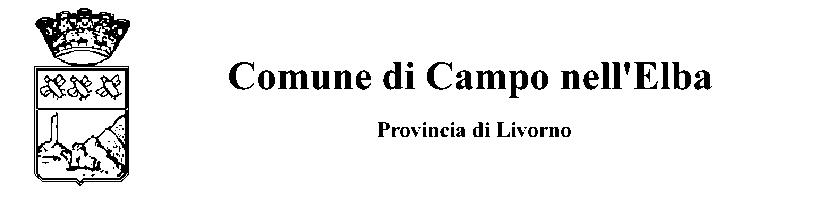 IndicePREMESSA - PROFILO ISTITUZIONALE - LO SCENARIO1 - RELAZIONE TECNICA AL RENDICONTO    1.1 - Quadro normativo di riferimento    1.2 - Criterio generale di attribuzione dei valori contabili2 - IL RENDICONTO FINANZIARIO3 - CRITERI DI VALUTAZIONE DELLE ENTRATE    3.1 - PREVISIONI DEFINITIVE E ACCERTAMENTI DI ENTRATE    3.2 - TRIBUTI    3.3 - TRASFERIMENTI CORRENTI    3.4 - ENTRATE EXTRATRIBUTARIE    3.5 - ENTRATE IN CONTO CAPITALE    3.6 - RIDUZIONE DI ATTIVITÀ FINANZIARIE    3.7 - ACCENSIONE DI PRESTITI    3.8 - ANTICIPAZIONI    3.9 - ALTRE CONSIDERAZIONI SULLE ENTRATE4 - CRITERI DI VALUTAZIONE DELLE USCITE    4.1 - PREVISIONI DEFINITIVE E IMPEGNI DI SPESA    4.2 - SPESE CORRENTI    4.3 - SPESE IN CONTO CAPITALE    4.4 - INCREMENTO DELLE ATTIVITÀ FINANZIARIE    4.5 - RIMBORSO DI PRESTITI    4.6 - CHIUSURA DELLE ANTICIPAZIONI    4.7 - ALTRE CONSIDERAZIONI SULLE USCITE5 - LE PRINCIPALI VOCI DEL CONTO DEL BILANCIO6 - LE PRINCIPALI VARIAZIONI ALLE PREVISIONE FINANZIARIE7 - ELENCO ANALITICO DELLE QUOTE VINCOLATE E ACCANTONATE DEL RISULTATO DI AMMINISTRAZIONE    7.1 - Allegato A1 Elenco analitico delle quote vincolate e accantonate del risultato di amministrazione    7.2 - Allegato A2 Elenco analitico delle risorse vincolate nel risultato di amministrazione    7.3 - Allegato A3 Elenco analitico delle risorse destinate agli investimenti nel risultato di amministrazione8 - ELENCO DEI RESIDUI CON INDICAZIONE DELL’ANZIANITÀ9 - MOVIMENTAZIONE DEI CAPITOLI DI ENTRATA E DI SPESA RIGUARDANTI L'ANTICIPAZIONE10 - DIRITTI REALI DI GODIMENTO E LA LORO ILLUSTRAZIONE11 - ELENCO DEI PROPRI ENTI E ORGANISMI STRUMENTALIPREMESSA - PROFILO ISTITUZIONALE - LO SCENARIO1 - RELAZIONE TECNICA AL RENDICONTO    1.1 - Quadro normativo di riferimento    1.2 - Criterio generale di attribuzione dei valori contabili2 - IL RENDICONTO FINANZIARIO3 - CRITERI DI VALUTAZIONE DELLE ENTRATE    3.1 - PREVISIONI DEFINITIVE E ACCERTAMENTI DI ENTRATE    3.2 - TRIBUTI    3.3 - TRASFERIMENTI CORRENTI    3.4 - ENTRATE EXTRATRIBUTARIE    3.5 - ENTRATE IN CONTO CAPITALE    3.6 - RIDUZIONE DI ATTIVITÀ FINANZIARIE    3.7 - ACCENSIONE DI PRESTITI    3.8 - ANTICIPAZIONI    3.9 - ALTRE CONSIDERAZIONI SULLE ENTRATE4 - CRITERI DI VALUTAZIONE DELLE USCITE    4.1 - PREVISIONI DEFINITIVE E IMPEGNI DI SPESA    4.2 - SPESE CORRENTI    4.3 - SPESE IN CONTO CAPITALE    4.4 - INCREMENTO DELLE ATTIVITÀ FINANZIARIE    4.5 - RIMBORSO DI PRESTITI    4.6 - CHIUSURA DELLE ANTICIPAZIONI    4.7 - ALTRE CONSIDERAZIONI SULLE USCITE5 - LE PRINCIPALI VOCI DEL CONTO DEL BILANCIO6 - LE PRINCIPALI VARIAZIONI ALLE PREVISIONE FINANZIARIE7 - ELENCO ANALITICO DELLE QUOTE VINCOLATE E ACCANTONATE DEL RISULTATO DI AMMINISTRAZIONE    7.1 - Allegato A1 Elenco analitico delle quote vincolate e accantonate del risultato di amministrazione    7.2 - Allegato A2 Elenco analitico delle risorse vincolate nel risultato di amministrazione    7.3 - Allegato A3 Elenco analitico delle risorse destinate agli investimenti nel risultato di amministrazione8 - ELENCO DEI RESIDUI CON INDICAZIONE DELL’ANZIANITÀ9 - MOVIMENTAZIONE DEI CAPITOLI DI ENTRATA E DI SPESA RIGUARDANTI L'ANTICIPAZIONE10 - DIRITTI REALI DI GODIMENTO E LA LORO ILLUSTRAZIONE11 - ELENCO DEI PROPRI ENTI E ORGANISMI STRUMENTALI12 - ELENCO DELLE PARTECIPAZIONI DIRETTE13 - VERIFICA DEI CREDITI E DEBITI RECIPROCI CON I PROPRI ENTI STRUMENTALI E LE SOCIETÀ CONTROLLATE E PARTECIPATE14 - ONERI E IMPEGNI SOSTENUTI DERIVANTI DA CONTRATTI RELATIVI A STRUMENTI FINANZIARI DERIVATI O DA CONTRATTI DI FINANZIAMENTO CHE INCLUDONO UNA COMPONENTE DERIVATA15 - GARANZIE PRINCIPALI O SUSSIDIARIE PRESTATE DALL'ENTE A FAVORE DI ENTI E DI ALTRI SOGGETTI16 - ELENCO CONSISTENZA DELL'ATTIVO PATRIMONIALE IMMOBILIZZATO DELL'ENTE E CORRISPONDENZA CON REGISTRO CESPITI ED INVENTARI17 - ELEMENTI RICHIESTI DALL'ARTICOLO 2427 E DAGLI ARTICOLI DEL CODICE CIVILE, NONCHÈ DALLE NORME DI LEGGE E DAI DOCUMENTI SUI PRINCIPI CONTABILI APPLICABILI18 - ALTRE INFORMAZIONI    18.1 - SINTESI DEI DATI FINANZIARI        18.1.1 - Risultato di Amministrazione        18.1.2 - Composizione del risultato di amministrazione        18.1.3 - Parametri di deficit strutturale    18.2 - Equilibri finanziari e principi contabili        18.2.1 - Composizione ed equilibrio del bilancio corrente        18.2.2 - Composizione ed equilibrio del bilancio investimenti    18.3 - Gestione dei movimenti di cassa    18.4 - Gestione Personale    18.5 - Gestione del Fondo Pluriennale Vincolato    18.6 - Consistenza del fondo crediti di dubbia esigibilità    18.7 - Avanzo applicato al bilancio di previsione    18.8 - Livello di indebitamento    18.9 - Debiti fuori bilancio in corso di formazione    18.10 - Servizi a domanda individuale    18.11 - Accantonamenti per fondi rischi    18.12 - Analisi dello Stato Patrimoniale e del Conto Economico        18.12.1 - Analisi del risultato di esercizio        18.12.2 - Evoluzione del patrimonio netto19 - TEMPESTIVITÀ DEI PAGAMENTI 20 - RISULTATI CONSEGUITIPREMESSADal 2015 è entrata in vigore la riforma della contabilità degli enti locali, ad opera del d.lgs. 118/2011, successivamente modificato ed integrato, proprio in esito ai risultati ottenuti dalla sperimentazione, dal d.lgs. 126/2014. Numerose sono state le modifiche apportate dal nuovo sistema contabile armonizzato, sia sotto il profilo finanziario-contabile, sia per quanto attiene agli aspetti programmatori e gestionali. Per quanto attiene agli schemi contabili, la struttura del bilancio armonizzato risulta più sintetica rispetto allo schema previgente; l’unità elementare di voto sale di un livello. conseguentemente anche i documenti necessari alla rendicontazione delle attività svolte durante l’esercizio hanno risentito delle innovazioni introdotte dalla riforma contabile, e risultano quindi più “sintetici”.Già nel previgente ordinamento era previsto che al rendiconto della gestione fosse allegata una relazione dimostrativa dei risultati.In particolare l’art. 151 tuel dispone art. 151 comma 6°: “al rendiconto e' allegata una relazione della giunta sulla gestione che esprime le valutazioni di efficacia dell'azione condotta sulla base dei risultati conseguiti, e gli altri documenti previsti dall'art. 11, comma 4, del decreto legislativo 23 giugno 2011, n. 118”.L’art. 231 inoltre specifica: la relazione sulla gestione e' un documento illustrativo della gestione dell'ente, nonché dei fatti di rilievo verificatisi dopo la chiusura dell'esercizio, contiene ogni eventuale informazione utile ad una migliore comprensione dei dati contabili, ed e' predisposto secondo le modalità previste dall'art. 11, comma 6, del decreto legislativo 23 giugno 2011, n. 118, e successive modificazioni.”;La necessità, tuttavia, di rendere più espliciti i dati contenuti nel rendiconto, che come detto sopra, sono rappresentati in un documento maggiormente sintetico rispetto al passato, ha indotto il legislatore a specificare ulteriormente, rispetto a prima, il contenuto della citata relazione: pertanto, l’art. 11 comma 6 del d.lgs. 118/2011 dispone quale debba essere il contenuto minimo di detta relazione al rendiconto, ovvero:  a) i criteri di valutazione utilizzati;  b) le principali voci del conto del bilancio;  c) le principali variazioni alle previsioni finanziarie intervenute in corso d'anno, comprendendo l'utilizzazione dei fondi di riserva e gli utilizzi delle quote vincolate e accantonate del risultato di amministrazione al 1° gennaio dell'esercizio precedente, distinguendo i vincoli derivanti dalla legge e dai principi contabili, dai trasferimenti, da mutui e altri finanziamenti, vincoli formalmente attribuiti dall'ente;  d) l'elenco analitico delle quote vincolate e accantonate del risultato di amministrazione al 31 dicembre dell'esercizio precedente, distinguendo i vincoli derivanti dalla legge e dai principi contabili, dai trasferimenti, da mutui e altri finanziamenti, vincoli formalmente attribuiti dall'ente;   e) le ragioni della persistenza dei residui con anzianità superiore ai cinque anni e di maggiore consistenza, nonché sulla fondatezza degli stessi, compresi i crediti di cui al comma 4, lettera n);   f) l'elenco delle movimentazioni effettuate nel corso dell'esercizio sui capitoli di entrata e di spesa riguardanti l'anticipazione, evidenziando l'utilizzo medio e l'utilizzo massimo dell'anticipazione nel corso dell'anno, nel caso in cui il conto del bilancio, in deroga al principio generale dell'integrità, espone il saldo al 31 dicembre dell'anticipazione attivata al netto dei relativi rimborsi;   g) l'elencazione dei diritti reali di godimento e la loro illustrazione;  h) l'elenco dei propri enti e organismi strumentali, con la precisazione che i relativi rendiconti o bilanci di esercizio sono consultabili nel proprio sito internet;  i) l'elenco delle partecipazioni dirette possedute con l'indicazione della relativa quota percentuale;  j) gli esiti della verifica dei crediti e debiti reciproci con i propri enti strumentali e le società controllate e partecipate. la predetta informativa, asseverata dai rispettivi organi di revisione, evidenzia analiticamente eventuali discordanze e ne fornisce la motivazione; in tal caso l'ente assume senza indugio, e comunque non oltre il termine dell'esercizio finanziario in corso, i provvedimenti necessari ai fini della riconciliazione delle partite debitorie e creditorie;  k) gli oneri e gli impegni sostenuti, derivanti da contratti relativi a strumenti finanziari derivati o da contratti di finanziamento che includono una componente derivata;  l) l'elenco delle garanzie principali o sussidiarie prestate dall'ente a favore di enti e di altri soggetti ai sensi delle leggi vigenti, con l'indicazione delle eventuali richieste di escussione nei confronti dell'ente e del rischio di applicazione dell'art. 3, comma 17 della legge 24 dicembre 2003, n. 350;  m) l'elenco descrittivo dei beni appartenenti al patrimonio immobiliare dell'ente alla data di chiusura dell'esercizio cui il conto si riferisce, con l'indicazione delle rispettive destinazioni e degli eventuali proventi da essi prodotti;  n) gli elementi richiesti dall'art. 2427 e dagli altri articoli del codice civile, nonché a altre norme di legge e dai documenti sui principi contabili applicabili;  o) altre informazioni riguardanti i risultati della gestione, richieste dalla legge o necessarie per l'interpretazione del rendiconto.Il rendiconto della gestione è un sistema di documenti tesi a dimostrare i risultati conseguiti durante la gestione, in relazione alle risorse che si sono rese disponibili, ed al corrispondente impiego delle stesse per il raggiungimento degli obiettivi, sia strategici di lungo termine, che operativi di breve e medio termine.I documenti principali che costituiscono il rendiconto di gestione sono i seguenti:       Il Conto del bilancio;        Lo Stato patrimoniale;       Il Conto economico;       La Relazione sulla gestione che comprende la nota integrativa.Al Rendiconto sono inoltre allegati i seguenti documenti:  a) il prospetto dimostrativo del risultato di amministrazione;  b) il prospetto concernente la composizione, per missioni e programmi, del fondo pluriennale vincolato;  c) il prospetto concernente la composizione del fondo crediti di dubbia esigibilità;  d) il prospetto degli accertamenti per titoli, tipologie e categorie;  e) il prospetto degli impegni per missioni, programmi e macro aggregati;  f) la tabella dimostrativa degli accertamenti assunti nell'esercizio in corso e negli esercizi precedenti imputati agli esercizi successivi;  g) la tabella dimostrativa degli impegni assunti nell'esercizio in corso e negli esercizi precedenti imputati agli esercizi successivi;  h) il prospetto rappresentativo dei costi sostenuti per missione;  i) per le sole regioni, il prospetto dimostrativo della ripartizione per missioni e programmi della politica regionale unitaria e cooperazione territoriale, a partire dal periodo di programmazione 2014 - 2020;  j) per i soli enti locali, il prospetto delle spese sostenute per l'utilizzo di contributi e trasferimenti da parte di organismi comunitari e internazionali;  k) per i soli enti locali, il prospetto delle spese sostenute per lo svolgimento delle funzioni delegate dalle regioni;  l) il prospetto dei dati siope;  m) l'elenco dei residui attivi e passivi provenienti dagli esercizi anteriori a quello di competenza, distintamente per esercizio di provenienza e per capitolo;  n) l'elenco dei crediti inesigibili, stralciati dal conto del bilancio, sino al compimento dei termini di prescrizione;  o) la relazione sulla gestione dell'organo esecutivo;  p) la relazione del collegio dei revisori dei conti.Sono inoltre allegati:  - l'elenco degli indirizzi internet di pubblicazione del rendiconto della gestione, del bilancio consolidato deliberati e relativi al penultimo esercizio antecedente quello cui si riferisce il bilancio di previsione, dei rendiconti e dei bilanci consolidati delle unioni di comuni di cui il comune fa parte e dei soggetti considerati nel gruppo amministrazione pubblica di cui al principio applicato del bilancio consolidato allegato al decreto legislativo 23 giugno 2011, n. 118, e successive modificazioni, relativi al penultimo esercizio antecedente quello cui il bilancio si riferisce. Tali documenti contabili sono allegati al rendiconto della gestione qualora non integralmente pubblicati nei siti internet indicati nell'elenco;  - la tabella dei parametri di riscontro della situazione di deficitarietà strutturale;  - il piano degli indicatori e dei risultati di bilancio.PROFILO ISTITUZIONALESono organi di governo del comune il Consiglio, la Giunta, il Sindaco.Il Consiglio, costituito in conformità alla Legge, ha autonomia organizzativa e funzionale, è l’organo di indirizzo e di controllo politico e amministrativo dell’Ente, rappresenta l'intera Comunità dei Cittadini. Compie le scelte politico-amministrative per il raggiungimento delle finalità del Comune anche mediante approvazione di direttive generali, programmi, atti fondamentali ed indirizzi.La Giunta è l’organo esecutivo dell’Ente ed è composta dal Sindaco, che la presiede, e dagli Assessori da questo nominati.La Giunta collabora con il Sindaco nell'amministrazione del Comune; opera in modo collegiale, dà attuazione agli indirizzi generali espressi dal Consiglio e svolge attività propositiva e di impulso nei confronti dello stesso. In particolare, nell'esercizio delle attribuzioni di governo e delle funzioni organizzative può proporre al Consiglio i regolamenti e adotta i regolamenti sull'ordinamento degli uffici e dei servizi, nel rispetto dei criteri generali definiti dal Consiglio; propone allo stesso le linee programmatiche rendendo esecutivi tutti i provvedimenti da questo deliberati.La Giunta compie tutti gli atti di amministrazione che non siano riservati dalla legge e dallo Statuto al Consiglio e che non rientrino nelle competenze del Sindaco, del Segretario Generale e dei Dirigenti.Nel 2022 gli organi di governo del Comune di Campo nell’Elba sono così composti:CONSIGLIO COMUNALEGIUNTA COMUNALELo Statuto dell’Ente attualmente in vigore è stato approvato con Deliberazione del Consiglio Comunale n. 43 in data 16/07/2005 e modificato in ultimo in data 08/04/2008 con Deliberazione del Consiglio Comunale n. 14.LO SCENARIOL’individuazione degli obiettivi strategici consegue ad un processo conoscitivo di analisi strategica, delle condizioni esterne all’ente e di quelle interne, sia in termini attuali che prospettici e alla definizione degli indirizzi generali di natura strategica.In particolare, con riferimento alle condizioni interne, l’analisi richiede, almeno, l’approfondimento dei seguenti profili: le caratteristiche della popolazione, del territorio e dell'ambiente. 1.2.1 TABELLE DI SUPPORTO PER LA DESCRIZIONE DELLO SCENARIO DELL’ENTE  TITOLOTITOLODENOMINAZIONERESIDUI ATTIVI AL 01/01/2022 (RS)RESIDUI ATTIVI AL 01/01/2022 (RS)RISCOSSIONI IN C/RESIDUI (RR)RISCOSSIONI IN C/RESIDUI (RR)RIACCERTAMENTI RESIDUI (R)RIACCERTAMENTI RESIDUI (R)RESIDUI ATTIVI DA ESERCIZI PRECEDENTI (EP=RS-RR+R)RESIDUI ATTIVI DA ESERCIZI PRECEDENTI (EP=RS-RR+R)TITOLOTITOLODENOMINAZIONEPREVISIONI DEFINITIVE DI COMPETENZA (CP)PREVISIONI DEFINITIVE DI COMPETENZA (CP)RISCOSSIONI IN C/COMPETENZA (RC)RISCOSSIONI IN C/COMPETENZA (RC)ACCERTAMENTI (A)ACCERTAMENTI (A)MAGGIORI O MINORI ENTRATE DI COMPETENZA = A-CPMAGGIORI O MINORI ENTRATE DI COMPETENZA = A-CPRESIDUI ATTIVI DA ESERCIZIO DI COMPETENZA (EC=A-RC)RESIDUI ATTIVI DA ESERCIZIO DI COMPETENZA (EC=A-RC)TITOLOTITOLODENOMINAZIONEPREVISIONI DEFINITIVE DI CASSA (CS)PREVISIONI DEFINITIVE DI CASSA (CS)TOTALE RISCOSSIONI (TR=RR+RC)TOTALE RISCOSSIONI (TR=RR+RC)MAGGIORI O MINORI ENTRATE DI CASSA = TR-CSMAGGIORI O MINORI ENTRATE DI CASSA = TR-CSTOTALE RESIDUI ATTIVI DA RIPORTARE (TR=EP+EC)TOTALE RESIDUI ATTIVI DA RIPORTARE (TR=EP+EC)TITOLO 1Entrate correnti di natura tributaria, contributiva e perequativaRS3.946.419,79RR1.786.439,10R-1.024.706,27EP1.135.274,42TITOLO 1Entrate correnti di natura tributaria, contributiva e perequativaRS3.946.419,79RR1.786.439,10R-1.024.706,27EP1.135.274,42CP8.309.422,21RC5.934.823,00A8.439.457,25CP130.035,04EC2.504.634,25CS12.255.842,00TR7.721.262,10CS-4.534.579,90TR3.639.908,67TITOLO 2Trasferimenti correntiRS812.148,69RR526.842,76R-35.946,24EP249.359,69CP1.648.663,42RC807.780,58A1.482.935,23CP-165.728,19EC675.154,65CS2.460.812,11TR1.334.623,34CS-1.126.188,77TR924.514,34TITOLO 3Entrate extratributarieRS981.945,27RR333.518,22R-25.019,15EP623.407,90CP1.430.750,40RC1.157.325,02A1.627.319,61CP196.569,21EC469.994,59CS2.412.695,67TR1.490.843,24CS-921.852,43TR1.093.402,49TITOLO 4Entrate in conto capitaleRS946.473,16RR21.958,15R-1.603,16EP922.911,85CP4.720.952,16RC1.273.308,16A1.785.246,35CP-2.935.705,81EC511.938,19CS5.667.425,32TR1.295.266,31CS-4.372.159,01TR1.434.850,04TITOLO 5Entrate da riduzioni di attività finanziarieRS0,00RR0,00R0,00EP0,00CP0,00RC0,00A0,00CP0,00EC0,00CS0,00TR0,00CS0,00TR0,00TITOLO 6Accensioni prestitiRS1.219.297,09RR0,00R0,00EP1.219.297,09CP0,00RC0,00A0,00CP0,00EC0,00CS1.219.297,09TR0,00CS-1.219.297,09TR1.219.297,09TITOLO 7Anticipazioni da istituto tesoriere/cassiereRS0,00RR0,00R0,00EP0,00CP0,00RC0,00A0,00CP0,00EC0,00CS0,00TR0,00CS0,00TR0,00TITOLO 9Entrate per conto terzi e partite di giroRS100.435,76RR20.555,11R-34.848,35EP45.032,30CP3.670.000,00RC1.369.279,70A1.372.159,62CP-2.297.840,38EC2.879,92CS3.770.435,76TR1.389.834,81CS-2.380.600,95TR47.912,22TOTALE TITOLIRS8.006.719,76RR2.689.313,34R-1.122.123,17EP4.195.283,25TOTALE TITOLICP19.779.788,19RC10.542.516,46A14.707.118,06CP-5.072.670,13EC4.164.601,60TOTALE TITOLICS27.786.507,95TR13.231.829,80CS-14.554.678,15TR8.359.884,85TOTALE GENERALE DELLE ENTRATERS8.006.719,76RR2.689.313,34R-1.122.123,17EP4.195.283,25TOTALE GENERALE DELLE ENTRATECP24.849.223,39RC10.542.516,46A14.707.118,06CP-5.072.670,13EC4.164.601,60TOTALE GENERALE DELLE ENTRATECS27.786.507,95TR13.231.829,80CS-14.554.678,15TR8.359.884,85TIITOLODENOMINAZIONERESIDUI PASSIVI AL 01/01/2022 (RS)PAGAMENTI IN C/RESIDUI (PR)RIACCERTAMENTO RESIDUI (R)RESIDUI PASSIVI DA ESERCIZI PRECEDENTI (EP=RS-PR+R)TIITOLODENOMINAZIONEPREVISIONI DEFINITIVE DI COMPETENZA (CP)PAGAMENTI IN C/COMPETENZA (PC)IMPEGNI (I)ECONOMIE DI COMPETENZA (ECP=CP-I-FPV)RESIDUI PASSIVI DA ESERCIZIO DI COMPETENZA (EC=I-PC)TIITOLODENOMINAZIONEPREVISIONI DEFINITIVE DI CASSA (CS)TOTALE PAGAMENTI (TP=PR+PC)FONDO PLURIENNALE VINCOLATO (FPV)TOTALE RESIDUI PASSIVI DA RIPORTARE (TR=EP+EC)Disavanzo di AmministrazioneDisavanzo di AmministrazioneCP0,00Titolo 1Spese correntiSpese correntiRS2.801.979,84PR2.358.947,43R-65.854,18EP377.178,23377.178,23CP11.668.705,92PC7.213.180,24I9.408.810,92ECP2.029.631,30EC2.195.630,682.195.630,68CS13.667.460,95TP9.572.127,67FPV230.263,70TR2.572.808,912.572.808,91Titolo 2Spese in conto capitaleSpese in conto capitaleRS742.438,22PR183.640,75R-32.488,31EP526.309,16CP8.953.543,31PC1.868.907,08I2.414.360,67ECP5.202.923,42EC545.453,59CS9.695.981,53TP2.052.547,83FPV1.336.259,22TR1.071.762,75Titolo 3Spese per incremento attivita' finanziarieSpese per incremento attivita' finanziarieRS500,00PR0,00R-500,00EP0,00CP0,00PC0,00I0,00ECP0,00EC0,00CS500,00TP0,00FPV0,00TR0,00Titolo 4Rimborso PrestitiRimborso PrestitiRS0,00PR0,00R0,00EP0,00CP556.974,16PC556.974,16I556.974,16ECP0,00EC0,00CS556.974,16TP556.974,16FPV0,00TR0,00Titolo 5Chiusura Anticipazioni ricevute da istituto tesoriere/cassiereChiusura Anticipazioni ricevute da istituto tesoriere/cassiereRS0,00PR0,00R0,00EP0,00CP0,00PC0,00I0,00ECP0,00EC0,00CS0,00TP0,00FPV0,00TR0,00Titolo 7Uscite per conto terzi e partite di giroUscite per conto terzi e partite di giroRS233.826,53PR112.565,89R-30.467,71EP90.792,93CP3.670.000,00PC1.264.426,16I1.372.159,62ECP2.297.840,38EC107.733,46CS3.903.826,53TP1.376.992,05FPV0,00TR198.526,39TOTALE TITOLIRS3.778.744,59PR2.655.154,07R-129.310,20EP994.280,32TOTALE TITOLICP24.849.223,39PC10.903.487,64I13.752.305,37ECP9.530.395,10EC2.848.817,73TOTALE TITOLICS27.824.743,17TP13.558.641,71FPV1.566.522,92TR3.843.098,05TOTALE GENERALE DELLE SPESERS3.778.744,59PR2.655.154,07R-129.310,20EP994.280,32TOTALE GENERALE DELLE SPESECP24.849.223,39PC10.903.487,64I13.752.305,37ECP9.530.395,10EC2.848.817,73TOTALE GENERALE DELLE SPESECS27.824.743,17TP13.558.641,71FPV1.566.522,92TR3.843.098,05ENTRATEENTRATEACCERTAMENTIINCASSISPESESPESEIMPEGNIPAGAMENTIFondo di cassa all'inizio dell'esercizioFondo di cassa all'inizio dell'esercizio5.625.136,53Utilizzo avanzo di amministrazioneUtilizzo avanzo di amministrazione2.947.274,36Disavanzo di amministrazioneDisavanzo di amministrazione0,00di cui Utilizzo Fondo anticipazioni di liquidita'di cui Utilizzo Fondo anticipazioni di liquidita'0,00Fondo pluriennale vincolato di parte correnteFondo pluriennale vincolato di parte corrente202.069,64Fondo pluriennale vincolato in c/capitale Fondo pluriennale vincolato in c/capitale 1.920.091,20di cui Fondo pluriennale vincolato in c/capitale finanziato da debitodi cui Fondo pluriennale vincolato in c/capitale finanziato da debito322.967,36Fondo pluriennale vincolato per incremento di attività finanziarieFondo pluriennale vincolato per incremento di attività finanziarie0,00Titolo 1- Entrate correnti di natura tributaria, contributiva e 8.439.457,257.721.262,10Titolo 1- Spese correnti9.408.810,929.572.127,67Titolo 2- Trasferimenti correnti1.482.935,231.334.623,34Fondo pluriennale vincolato di parte correnteFondo pluriennale vincolato di parte corrente230.263,70Titolo 3- Entrate extratributarie1.627.319,611.490.843,24Titolo 4- Entrate in conto capitale1.785.246,351.295.266,31Titolo 2- Spese in conto capitale2.414.360,672.052.547,83Fondo pluriennale vincolato in c/capitaleFondo pluriennale vincolato in c/capitale1.336.259,22di cui Fondo pluriennale vincolato in c/capitale finanziato da debitodi cui Fondo pluriennale vincolato in c/capitale finanziato da debito0,00Titolo 5- Entrate da riduzione di attività finanziarie0,000,00Titolo 3- Spese per incremento di attività finanziarie0,000,00Fondo pluriennale vincolato per attività finanziarieFondo pluriennale vincolato per attività finanziarie0,00Totale entrate finali....................Totale entrate finali....................13.334.958,4411.841.994,99Totale spese finali....................Totale spese finali....................13.389.694,5111.624.675,50Titolo 6- Accensione di prestiti0,000,00Titolo 4- Rimborso di prestiti556.974,16Titolo 6- Accensione di prestiti0,000,00Titolo 4- Rimborso di prestiti556.974,16556.974,16Fondo anticipazioni di liquidita'Fondo anticipazioni di liquidita'0,00Fondo anticipazioni di liquidita'Fondo anticipazioni di liquidita'0,00Titolo 7- Anticipazioni da istituto tesoriere/cassiere0,000,00Titolo 5- Chiusura Anticipazioni da istituto tesoriere/cassiere0,000,00Titolo 9- Entrate per conto di terzi e partite di giro1.372.159,621.389.834,81Titolo 7- Spese per conto terzi e partite di giro1.372.159,621.376.992,05Totale entrate dell'esercizioTotale entrate dell'esercizio14.707.118,0613.231.829,80Totale spese dell'esercizioTotale spese dell'esercizio15.318.828,2913.558.641,71TOTALE COMPLESSIVO ENTRATETOTALE COMPLESSIVO ENTRATE19.776.553,2618.856.966,33TOTALE COMPLESSIVO SPESETOTALE COMPLESSIVO SPESE15.318.828,2913.558.641,71DISAVANZO DI COMPETENZADISAVANZO DI COMPETENZA0,00AVANZO DI COMPETENZA/FONDO DI CASSA AVANZO DI COMPETENZA/FONDO DI CASSA 4.457.724,975.298.324,62TOTALE  A PAREGGIOTOTALE  A PAREGGIO19.776.553,2618.856.966,33TOTALE  A PAREGGIOTOTALE  A PAREGGIO19.776.553,2618.856.966,33GESTIONE BILANCIOa) Avanzo di competenza (+) /Disavanzo di competenza (-) 4.457.724,97b) Risorse accantonate  stanziate nel bilancio dell'esercizio 2022845.466,90c) Risorse vincolate nel bilancio (+)1.786.891,49 d) Equilibrio di bilancio (d=a-b-c)1.825.366,58GESTIONE DEGLI ACCANTONAMENTI IN SEDE DI RENDICONTOd)Equilibrio di bilancio (+)/(-)  1.825.366,58e)Variazione accantonamenti effettuata in sede di rendiconto (+)/(-)360.057,12f) Equilibrio complessivo (f=d-e)1.465.309,46Entrate competenza(Riepilogo titoli)Entrate competenza(Riepilogo titoli)Entrate competenza(Riepilogo titoli)Rendiconto  2022Rendiconto  2022Rendiconto  2022Rendiconto  2022Rendiconto  2022Entrate competenza(Riepilogo titoli)Entrate competenza(Riepilogo titoli)Entrate competenza(Riepilogo titoli)Stanziamenti FinaliAccertamentiTotale RiscossioniTotale Residui Attivi da RiportareTotale Residui Attivi da RiportareFondo pluriennale vincolato per spese correnti202.069,64Fondo pluriennale vincolato per spese in conto capitale1.920.091,20Utilizzo Avanzo di Amministrazione2.947.274,36- di cui Utilizzo Fondo anticipazioni di liquidita'0,00ParzialeParzialeParziale5.069.435,20TITOLO 1Entrate correnti di natura tributaria, contributiva e perequativaEntrate correnti di natura tributaria, contributiva e perequativa8.309.422,218.439.457,257.721.262,103.639.908,673.639.908,67TITOLO 2Trasferimenti correntiTrasferimenti correnti1.648.663,421.482.935,231.334.623,34924.514,34924.514,34TITOLO 3Entrate extratributarieEntrate extratributarie1.430.750,401.627.319,611.490.843,241.093.402,491.093.402,49TITOLO 4Entrate in conto capitaleEntrate in conto capitale4.720.952,161.785.246,351.295.266,311.434.850,041.434.850,04TITOLO 5Entrate da riduzioni di attività finanziarieEntrate da riduzioni di attività finanziarie0,000,000,000,000,00TITOLO 6Accensioni prestitiAccensioni prestiti0,000,000,001.219.297,091.219.297,09TITOLO 7Anticipazioni da istituto tesoriere/cassiereAnticipazioni da istituto tesoriere/cassiere0,000,000,000,000,00Parziale (finanziamento impieghi)Parziale (finanziamento impieghi)Parziale (finanziamento impieghi)16.109.788,1913.334.958,4411.841.994,998.311.972,638.311.972,63TITOLO 9Entrate per conto terzi e partite di giroEntrate per conto terzi e partite di giro3.670.000,001.372.159,621.389.834,8147.912,2247.912,22TOTALE TITOLITOTALE TITOLITOTALE TITOLI19.779.788,1914.707.118,0613.231.829,808.359.884,858.359.884,85TOTALETOTALETOTALE24.849.223,3914.707.118,0613.231.829,808.359.884,858.359.884,85Accertamenti(Riepilogo titoli)Accertamenti(Riepilogo titoli)Esercizio 2020Esercizio 2021Esercizio 2022TITOLO 1Entrate correnti di natura tributaria, contributiva e perequativa8.197.839,118.316.115,758.439.457,25TITOLO 2Trasferimenti correnti2.606.640,071.983.397,791.482.935,23TITOLO 3Entrate extratributarie1.218.279,051.416.447,591.627.319,61TITOLO 4Entrate in conto capitale860.069,37731.966,921.785.246,35TITOLO 5Entrate da riduzioni di attività finanziarie435,750,000,00TITOLO 6Accensioni prestiti5.605,730,000,00ParzialeParziale12.888.869,0812.447.928,0513.334.958,44TITOLO 9Entrate per conto terzi e partite di giro996.760,061.188.662,671.372.159,62ParzialeParziale996.760,061.188.662,671.372.159,62TOTALETOTALE13.885.629,1413.636.590,7214.707.118,06Entrate Titolo 1(Entrate correnti di natura tributaria, contributiva e perequativa)Entrate Titolo 1(Entrate correnti di natura tributaria, contributiva e perequativa)Rendiconto  2022Rendiconto  2022Rendiconto  2022Rendiconto  2022Entrate Titolo 1(Entrate correnti di natura tributaria, contributiva e perequativa)Entrate Titolo 1(Entrate correnti di natura tributaria, contributiva e perequativa)Stanziamenti FinaliAccertamentiTotale RiscossioniTotale Residui Attivi da Riportare10101Imposte, tasse e proventi assimilati8.309.422,218.430.474,167.712.279,013.639.908,6710102Tributi destinati al finanziamento della sanita'0,000,000,000,0010103Tributi devoluti e regolati alle autonomie speciali0,000,000,000,0010104Compartecipazioni di tributi0,000,000,000,0010301Fondi perequativi da Amministrazioni Centrali0,008.983,098.983,090,0010302Fondi perequativi dalla Regione o Provincia autonoma0,000,000,000,00TOTALETOTALE8.309.422,218.439.457,257.721.262,103.639.908,67Accertamenti Titolo 1(Entrate correnti di natura tributaria, contributiva e perequativa)Accertamenti Titolo 1(Entrate correnti di natura tributaria, contributiva e perequativa)Esercizio 2020Esercizio 2021Esercizio 202210101Imposte, tasse e proventi assimilati8.188.738,608.316.115,758.430.474,1610102Tributi destinati al finanziamento della sanita'0,000,000,0010103Tributi devoluti e regolati alle autonomie speciali0,000,000,0010104Compartecipazioni di tributi0,000,000,0010301Fondi perequativi da Amministrazioni Centrali9.100,510,008.983,0910302Fondi perequativi dalla Regione o Provincia autonoma0,000,000,00TOTALETOTALE8.197.839,118.316.115,758.439.457,25Entrate Titolo 2(Trasferimenti correnti)Entrate Titolo 2(Trasferimenti correnti)Rendiconto  2022Rendiconto  2022Rendiconto  2022Rendiconto  2022Entrate Titolo 2(Trasferimenti correnti)Entrate Titolo 2(Trasferimenti correnti)Stanziamenti FinaliAccertamentiTotale RiscossioniTotale Residui Attivi da Riportare20101Trasferimenti correnti da Amministrazioni pubbliche1.634.163,421.472.186,211.323.874,32924.514,3420102Trasferimenti correnti da Famiglie1.000,000,000,000,0020103Trasferimenti correnti da Imprese13.500,0010.749,0210.749,020,0020104Trasferimenti correnti da Istituzioni Sociali Private0,000,000,000,0020105Trasferimenti correnti dall'Unione Europea e dal Resto del Mondo0,000,000,000,00TOTALETOTALE1.648.663,421.482.935,231.334.623,34924.514,34Accertamenti Titolo 2(Trasferimenti correnti)Accertamenti Titolo 2(Trasferimenti correnti)Esercizio 2020Esercizio 2021Esercizio 202220101Trasferimenti correnti da Amministrazioni pubbliche2.596.721,161.982.910,241.472.186,2120102Trasferimenti correnti da Famiglie2.670,00487,550,0020103Trasferimenti correnti da Imprese7.248,910,0010.749,0220104Trasferimenti correnti da Istituzioni Sociali Private0,000,000,0020105Trasferimenti correnti dall'Unione Europea e dal Resto del Mondo0,000,000,00TOTALETOTALE2.606.640,071.983.397,791.482.935,23Entrate Titolo 3(Entrate extratributarie)Entrate Titolo 3(Entrate extratributarie)Rendiconto  2022Rendiconto  2022Rendiconto  2022Rendiconto  2022Entrate Titolo 3(Entrate extratributarie)Entrate Titolo 3(Entrate extratributarie)Stanziamenti FinaliAccertamentiTotale RiscossioniTotale Residui Attivi da Riportare301Vendita di beni e servizi e proventi derivanti dalla gestione dei beni1.054.504,001.215.135,631.102.980,71673.087,11302Proventi derivanti dall'attivita' di controllo e repressione delle irregolarita' e degli illeciti253.000,00369.587,23281.856,85316.765,63303Interessi attivi3.010,003.708,542.349,102.516,75304Altre entrate da redditi da capitale0,000,000,000,00305Rimborsi e altre entrate correnti120.236,4038.888,21103.656,58101.033,00TOTALETOTALE1.430.750,401.627.319,611.490.843,241.093.402,49Accertamenti Titolo 3(Entrate extratributarie)Accertamenti Titolo 3(Entrate extratributarie)Esercizio 2020Esercizio 2021Esercizio 2022301Vendita di beni e servizi e proventi derivanti dalla gestione dei beni786.408,45958.121,681.215.135,63302Proventi derivanti dall'attivita' di controllo e repressione delle irregolarita' e degli illeciti353.016,88391.848,13369.587,23303Interessi attivi3.332,912.422,313.708,54304Altre entrate da redditi da capitale0,000,000,00305Rimborsi e altre entrate correnti75.520,8164.055,4738.888,21TOTALETOTALE1.218.279,051.416.447,591.627.319,61Entrate Titolo 4(Entrate in conto capitale)Entrate Titolo 4(Entrate in conto capitale)Rendiconto  2022Rendiconto  2022Rendiconto  2022Rendiconto  2022Entrate Titolo 4(Entrate in conto capitale)Entrate Titolo 4(Entrate in conto capitale)Stanziamenti FinaliAccertamentiTotale RiscossioniTotale Residui Attivi da Riportare401Tributi in conto capitale145.000,00162.762,00162.762,000,00402Contributi agli investimenti3.776.052,16920.672,00430.691,961.409.892,26403Altri trasferimenti in conto capitale0,000,000,000,00404Entrate da alienazione di beni materiali e immateriali199.900,0017.000,0017.000,000,00405Altre entrate in conto capitale600.000,00684.812,35684.812,3524.957,78TOTALETOTALE4.720.952,161.785.246,351.295.266,311.434.850,04Accertamenti Titolo 4(Entrate in conto capitale)Accertamenti Titolo 4(Entrate in conto capitale)Esercizio 2020Esercizio 2021Esercizio 2022401Tributi in conto capitale60.586,73129.736,08162.762,00402Contributi agli investimenti535.837,62215.018,74920.672,00403Altri trasferimenti in conto capitale0,000,000,00404Entrate da alienazione di beni materiali e immateriali0,000,0017.000,00405Altre entrate in conto capitale263.645,02387.212,10684.812,35TOTALETOTALE860.069,37731.966,921.785.246,35Entrate Titolo 5(Entrate da riduzione di attivita' finanziarie)Entrate Titolo 5(Entrate da riduzione di attivita' finanziarie)Rendiconto  2022Rendiconto  2022Rendiconto  2022Rendiconto  2022Entrate Titolo 5(Entrate da riduzione di attivita' finanziarie)Entrate Titolo 5(Entrate da riduzione di attivita' finanziarie)Stanziamenti FinaliAccertamentiTotale RiscossioniTotale Residui Attivi da Riportare501Alienazione di attivita' finanziarie0,000,000,000,00502Riscossione crediti di breve termine0,000,000,000,00503Riscossione crediti di medio-lungo termine0,000,000,000,00504Altre entrate per riduzione di attivita' finanziarie0,000,000,000,00TOTALETOTALE0,000,000,000,00Accertamenti Titolo 5(Entrate da riduzione di attivita' finanziarie)Accertamenti Titolo 5(Entrate da riduzione di attivita' finanziarie)Esercizio 2020Esercizio 2021Esercizio 2022501Alienazione di attivita' finanziarie435,750,000,00502Riscossione crediti di breve termine0,000,000,00503Riscossione crediti di medio-lungo termine0,000,000,00504Altre entrate per riduzione di attivita' finanziarie0,000,000,00TOTALETOTALE435,750,000,00Entrate Titolo 6(Accensione Prestiti)Entrate Titolo 6(Accensione Prestiti)Rendiconto  2022Rendiconto  2022Rendiconto  2022Rendiconto  2022Entrate Titolo 6(Accensione Prestiti)Entrate Titolo 6(Accensione Prestiti)Stanziamenti FinaliAccertamentiTotale RiscossioniTotale Residui Attivi da Riportare601Emissione di titoli obbligazionari0,000,000,000,00602Accensione prestiti a breve termine0,000,000,000,00603Accensione mutui e altri finanziamenti a medio lungo termine0,000,000,001.219.297,09604Altre forme di indebitamento0,000,000,000,00TOTALETOTALE0,000,000,001.219.297,09Accertamenti Titolo 6(Accensione Prestiti)Accertamenti Titolo 6(Accensione Prestiti)Esercizio 2020Esercizio 2021Esercizio 2022601Emissione di titoli obbligazionari0,000,000,00602Accensione prestiti a breve termine0,000,000,00603Accensione mutui e altri finanziamenti a medio lungo termine5.605,730,000,00604Altre forme di indebitamento0,000,000,00TOTALETOTALE5.605,730,000,00Entrate Titolo 7(Anticipazioni da istituto tesoriere/cassiere)Entrate Titolo 7(Anticipazioni da istituto tesoriere/cassiere)Rendiconto  2022Rendiconto  2022Rendiconto  2022Rendiconto  2022Entrate Titolo 7(Anticipazioni da istituto tesoriere/cassiere)Entrate Titolo 7(Anticipazioni da istituto tesoriere/cassiere)Stanziamenti FinaliAccertamentiTotale RiscossioniTotale Residui Attivi da Riportare701Anticipazioni da istituto tesoriere/cassiere0,000,000,000,00TOTALETOTALE0,000,000,000,00Accertamenti Titolo 7(Anticipazioni da istituto tesoriere/cassiere)Accertamenti Titolo 7(Anticipazioni da istituto tesoriere/cassiere)Esercizio 2020Esercizio 2021Esercizio 2022701Anticipazioni da istituto tesoriere/cassiere0,000,000,00TOTALETOTALE0,000,000,00FPV2022FPV – parte corrente€ 202.069,64FPV – parte capitale       € 1.920.091,20Uscite competenza(Riepilogo titoli)Uscite competenza(Riepilogo titoli)Rendiconto  2022Rendiconto  2022Rendiconto  2022Rendiconto  2022Rendiconto  2022Uscite competenza(Riepilogo titoli)Uscite competenza(Riepilogo titoli)Stanziamenti FinaliImpegni CompetenzaTotale PagamentiTotale Residui Passivi da RiportareTotale Residui Passivi da RiportareDisavanzo di Amministrazione0,00ParzialeParziale0,00TITOLO 1Spese correnti11.668.705,929.408.810,929.572.127,672.572.808,912.572.808,91TITOLO 2Spese in conto capitale8.953.543,312.414.360,672.052.547,831.071.762,751.071.762,75TITOLO 3Spese per incremento attivita' finanziarie0,000,000,000,000,00TITOLO 4Rimborso Prestiti556.974,16556.974,16556.974,160,000,00TITOLO 5Chiusura Anticipazioni ricevute da istituto tesoriere/cassiere0,000,000,000,000,00Parziale (finanziamento impieghi)Parziale (finanziamento impieghi)21.179.223,3912.380.145,7512.181.649,663.644.571,663.644.571,66TITOLO 7Uscite per conto terzi e partite di giro3.670.000,001.372.159,621.376.992,05198.526,39198.526,39Parziale (finanziamento impieghi)Parziale (finanziamento impieghi)3.670.000,001.372.159,621.376.992,05198.526,39198.526,39TOTALE TITOLITOTALE TITOLI24.849.223,3913.752.305,3713.558.641,713.843.098,053.843.098,05TOTALETOTALE24.849.223,3913.752.305,3713.558.641,713.843.098,053.843.098,05Impegni(Riepilogo titoli)Impegni(Riepilogo titoli)Esercizio 2020Esercizio 2021Esercizio 2022TITOLO 1Spese correnti9.146.372,909.765.882,409.408.810,92TITOLO 2Spese in conto capitale1.365.668,88985.012,872.414.360,67TITOLO 3Spese per incremento attivita' finanziarie0,000,000,00TITOLO 4Rimborso Prestiti231.880,38542.028,54556.974,16TITOLO 5Chiusura Anticipazioni ricevute da istituto tesoriere/cassiere0,000,000,00ParzialeParziale10.743.922,1611.292.923,8112.380.145,75TITOLO 7Uscite per conto terzi e partite di giro996.760,061.188.662,671.372.159,62ParzialeParziale996.760,061.188.662,671.372.159,62TOTALETOTALE11.740.682,2212.481.586,4813.752.305,37Uscite Titolo 1(Spese correnti)Uscite Titolo 1(Spese correnti)Rendiconto  2022Rendiconto  2022Rendiconto  2022Rendiconto  2022Uscite Titolo 1(Spese correnti)Uscite Titolo 1(Spese correnti)Stanziamenti FinaliImpegni CompetenzaTotale PagamentiTotale Residui Passivi da Riportare101Redditi da lavoro dipendente1.726.379,541.500.529,171.506.974,0419.336,23102Imposte e tasse a carico dell'ente194.132,09150.643,33141.093,9823.572,23103Acquisto di beni e servizi5.563.948,134.949.008,195.055.535,821.090.538,61104Trasferimenti correnti2.617.465,142.414.180,532.488.560,221.342.398,34107Interessi passivi314.914,70314.914,61314.914,610,00109Rimborsi e poste correttive delle entrate5.104,00147,50357,3082.267,61110Altre spese correnti1.246.762,3279.387,5964.691,7014.695,89TOTALETOTALE11.668.705,929.408.810,929.572.127,672.572.808,91Uscite Titolo 1(Spese correnti)Uscite Titolo 1(Spese correnti)Esercizio 2020Esercizio 2021Esercizio 2022101Redditi da lavoro dipendente1.363.744,021.385.486,581.500.529,17102Imposte e tasse a carico dell'ente124.250,44113.758,69150.643,33103Acquisto di beni e servizi4.254.465,734.757.768,464.949.008,19104Trasferimenti correnti2.411.973,052.536.638,472.414.180,53105Trasferimenti di tributi (Solo per le Regioni)0,000,000,00106Fondi perequativi (Solo per le Regioni)0,000,000,00107Interessi passivi356.815,90324.031,41314.914,61108Altre spese per redditi da capitale0,000,000,00109Rimborsi e poste correttive delle entrate58.359,8543.319,91147,50110Altre spese correnti576.763,91604.878,8879.387,59TOTALETOTALE9.146.372,909.765.882,409.408.810,92Uscite Titolo 2(Spese in conto capitale)Uscite Titolo 2(Spese in conto capitale)Rendiconto  2022Rendiconto  2022Rendiconto  2022Rendiconto  2022Uscite Titolo 2(Spese in conto capitale)Uscite Titolo 2(Spese in conto capitale)Stanziamenti FinaliImpegni CompetenzaTotale PagamentiTotale Residui Passivi da Riportare202Investimenti fissi lordi e acquisto di terreni7.550.613,952.393.900,212.032.087,37998.358,65203Contributi agli investimenti26.680,002.135,002.135,0073.404,10204Altri trasferimenti in conto capitale0,000,000,000,00205Altre spese in conto capitale1.376.249,3618.325,4618.325,460,00TOTALETOTALE8.953.543,312.414.360,672.052.547,831.071.762,75Uscite Titolo 2(Spese in conto capitale)Uscite Titolo 2(Spese in conto capitale)Esercizio 2020Esercizio 2021Esercizio 2022201Tributi in conto capitale a carico dell'ente0,000,000,00202Investimenti fissi lordi e acquisto di terreni1.346.159,91985.012,872.393.900,21203Contributi agli investimenti1.750,000,002.135,00204Altri trasferimenti in conto capitale0,000,000,00205Altre spese in conto capitale17.758,970,0018.325,46TOTALETOTALE1.365.668,88985.012,872.414.360,67Uscite Titolo 3(Spese per incremento attivita' finanziarie)Uscite Titolo 3(Spese per incremento attivita' finanziarie)Rendiconto  2022Rendiconto  2022Rendiconto  2022Rendiconto  2022Uscite Titolo 3(Spese per incremento attivita' finanziarie)Uscite Titolo 3(Spese per incremento attivita' finanziarie)Stanziamenti FinaliImpegni CompetenzaTotale PagamentiTotale Residui Passivi da Riportare301Acquisizioni di attivita' finanziarie0,000,000,000,00TOTALETOTALE0,000,000,000,00Uscite Titolo 3(Spese per incremento attivita' finanziarie)Uscite Titolo 3(Spese per incremento attivita' finanziarie)Esercizio 2020Esercizio 2021Esercizio 2022301Acquisizioni di attivita' finanziarie0,000,000,00302Concessione crediti di breve termine0,000,000,00303Concessione crediti di medio-lungo termine0,000,000,00304Altre spese per incremento di attivita' finanziarie0,000,000,00TOTALETOTALE0,000,000,00Uscite Titolo 4(Rimborso Prestiti)Uscite Titolo 4(Rimborso Prestiti)Rendiconto  2022Rendiconto  2022Rendiconto  2022Rendiconto  2022Uscite Titolo 4(Rimborso Prestiti)Uscite Titolo 4(Rimborso Prestiti)Stanziamenti FinaliImpegni CompetenzaTotale PagamentiTotale Residui Passivi da Riportare403Rimborso mutui e altri finanziamenti a medio lungo termine556.974,16556.974,16556.974,160,00TOTALETOTALE556.974,16556.974,16556.974,160,00Uscite Titolo 4(Rimborso Prestiti)Uscite Titolo 4(Rimborso Prestiti)Esercizio 2020Esercizio 2021Esercizio 2022401Rimborso di titoli obbligazionari0,000,000,00402Rimborso prestiti a breve termine0,000,000,00403Rimborso mutui e altri finanziamenti a medio lungo termine231.880,38542.028,54556.974,16404Rimborso di altre forme di indebitamento0,000,000,00405Fondi per rimborso prestiti0,000,000,00TOTALETOTALE231.880,38542.028,54556.974,16Uscite Titolo 5(Chiusura Anticipazioni ricevute da istituto tesoriere/cassiere)Uscite Titolo 5(Chiusura Anticipazioni ricevute da istituto tesoriere/cassiere)Rendiconto  2022Rendiconto  2022Rendiconto  2022Rendiconto  2022Uscite Titolo 5(Chiusura Anticipazioni ricevute da istituto tesoriere/cassiere)Uscite Titolo 5(Chiusura Anticipazioni ricevute da istituto tesoriere/cassiere)Stanziamenti FinaliImpegni CompetenzaTotale PagamentiTotale Residui Passivi da Riportare501Chiusura Anticipazioni ricevute da istituto tesoriere/cassiere0,000,000,000,00TOTALETOTALE0,000,000,000,00Uscite Titolo 5(Chiusura Anticipazioni ricevute da istituto tesoriere/cassiere)Uscite Titolo 5(Chiusura Anticipazioni ricevute da istituto tesoriere/cassiere)Esercizio 2020Esercizio 2021Esercizio 2022501Chiusura Anticipazioni ricevute da istituto tesoriere/cassiere0,000,000,00TOTALETOTALE0,000,000,00FPV2022FPV – parte corrente€ 230.263,70FPV – parte capitale€ 1.336.259,22Organo(CC/GC)numerodataDescrizioneEventuale ratifica (indicare estremi delibera CC)G.C.19116/09/22ARTICOLO 175 DECRETO LEGISLATIVO 18 AGOSTO 2000 -1^ VARIAZIONE AL BILANCIO DI PREVISIONE FINANZIARIO 2022 2023 2024, ADOTTATA IN VIA DI URGENZA DALLA GIUNTA COMUNALE45 del 9/11/22C.C.3929/07/22ARTICOLI 175 E 193 DEL D. LGS. 18 AGOSTO 2000  VARIAZIONE DI ASSESTAMENTO GENERALE E CONTROLLO DELLA SALVAGUARDIA DEGLI EQUILIBRI DI BILANCIO - BILANCIO DI PREVISIONE FINANZIARIO 2022-2024.G.C.21627/10/22ARTICOLO 175 DECRETO LEGISLATIVO 18 AGOSTO 2000 -2^ VARIAZIONE AL BILANCIO DI PREVISIONE FINANZIARIO 2022 2023 2024, ADOTTATA IN VIA DI URGENZA DALLA GIUNTA COMUNALE45 del 9/11/22G.C.23725/11/22ARTICOLO 175 DECRETO LEGISLATIVO 18 AGOSTO 2000 -3^ VARIAZIONE AL BILANCIO DI PREVISIONE FINANZIARIO 2022 2023 2024, ADOTTATA IN VIA DI URGENZA DALLA GIUNTA COMUNALE60 del 21/12/22numerodataDescrizione10220/5/22ART.166 D LGS 18 AGOSTO 2000  PRELIEVO DAL FONDO DI RISERVA PER SPESE PER INTEGRARE LA DOTAZIONE DI UN CAPITOLO DI SPESA PER UN' ESIGENZA STRAORDINARIA25316/12/22ART.166 D LGS 18 AGOSTO 2000  PRELIEVO DAL FONDO DI RISERVA PER SPESE NON PREVEDIBILICapitolo di spesaDescrizioneRisorse accantonate  al 1/1/2022Risorse accantonate applicate al bilancio dell'esercizio 2022(con segno -)Risorse accantonate stanziate nella spesa del bilancio dell'esercizio 2022Variazione accantonamenti effettuata in sede di rendiconto(con segno +/-)Risorse accantonate nel risultato di amministrazione al 31/12/2022(a)(b)(c)(d)(e)=(a)+(b)+(c)+(d)Fondo perdite societÃ  partecipateFondo perdite societÃ  partecipateFONDO PERDITE PARTECIPATE - 251.869,400,000,00-1.541,54327,86Totale Fondo perdite societÃ  partecipateTotale Fondo perdite societÃ  partecipate1.869,400,000,00-1.541,54327,86Fondo contenziosoFondo contenziosoFONDO CONTENZIOSO - 238.576,370,000,000,008.576,37FONDO CONTENZIOSO - 2168.180,130,000,000,0068.180,13FONDO CONTENZIOSO - 244.418,790,000,0075.000,0079.418,79Totale Fondo contenziosoTotale Fondo contenzioso81.175,290,000,0075.000,00156.175,29Fondo crediti di dubbia esigibilita'Fondo crediti di dubbia esigibilita'FCDE - 202.987.774,52-1.241.075,00843.572,48286.598,662.876.870,66Totale Fondo crediti di dubbia esigibilita'Totale Fondo crediti di dubbia esigibilita'2.987.774,52-1.241.075,00843.572,48286.598,662.876.870,66Altri accantonamentiAltri accantonamentiALTRI ACCANTONAMENTI - INDENNITA' FINE MANDATO SINDACO - 2210.719,84-10.719,841.894,420,001.894,42ALTRI ACCANTONAMENTI - FONDO RINNOVI CONTRATTUALI - 3290.220,72-90.220,720,000,000,00Totale Altri accantonamentiTotale Altri accantonamenti100.940,56-100.940,561.894,420,001.894,42TotaleTotale3.171.759,77-1.342.015,56845.466,90360.057,123.035.268,23Capitolo di entrataDescrizioneCapitolo di spesaDescrizioneRisorse vinc.  nel risultato di amministrazione al 1/1/2022Risorse vincolate applicate al bilancio 2022Entrate vincolate accertate nell'esercizio 2022Impegni 2022 finanziati da entrate vincolate accertate nell'esercizio o da quote vincolate del risultato di amministrazioneFondo plur. vinc.  al 31/12/2022 finanziato da entrate vincolate accertate nell'esercizio o da quote vincolate del risultato di amministrazioneCancellazione di residui attivi vincolati o eliminazione del vincolo su quote del risultato di amministrazione (+) e cancellazione di residui passivi finanziati da risorse vincolate (-) (gestione dei residui):Cancellazione nell'esercizio 2022 di impegni finanziati dal fondo pluriennale vincolato dopo l'approvazione del rendiconto dell'esercizio 2021 non reimpegnati nell'esercizio 2022Risorse vincolate nel bilancio al 31/12/2022Risorse vincolate nel risultato di amministrazione al 31/12/2022(a)(b)(c)(d)(e)(f)(g)(h)=(b)+(c)-(d)-(e)+(g)(i)=(a)+(c)-(d)-(e)-(f)+(g)Vincoli derivanti dalla leggeVincoli derivanti dalla leggeVincoli derivanti dalla leggeVincoli derivanti dalla legge45500/0ALTRI CONTRIBUTI GENERALI DALLO STATO101020305600/0GESTIONE UFFICI - PULIZIA LOCALI - SPESE SANIFICAZIONE LOCALI  - REIMPIEGO TRASFERIMENTI STATALI COVID 19 - D.L.34/20 ART.10612.490,640,000,000,000,000,000,000,0012.490,6445500/0ALTRI CONTRIBUTI GENERALI DALLO STATO101020305700/0PRESTAZIONI IN AMBITO SANITARIO - REIMPIEGO TRASFERIMENTI STATALI EMERGENZA COVID D.L.34/20 ART.106483,910,000,000,000,000,000,000,00483,9145500/0ALTRI CONTRIBUTI GENERALI DALLO STATO107010308500/0GESTIONE UFFICI - ALTRE PRESTAZIONI- REIMPIEGO AVANZO VINCOLATO FONDI STATO COVID-19 FUNZIONI FONDAMENTALI-20.130,000,000,000,000,000,000,000,00-20.130,0045500/0ALTRI CONTRIBUTI GENERALI DALLO STATO110040506600/0CONTRIBUTI  A FAMIGLIE EMEGENZA COVID -REIMPIEGO TRASFERIMENTISTATALI D.L.34/20 ART.10652.400,000,000,000,000,000,000,000,0052.400,0046500/0CONTRIBUTI ART.15 LRT 78/98 - TU CAVE E TORBIERE0,000,00749,020,000,000,000,00749,02749,0296800/0TRASFERIMENTO DA COMUNE DI MARCIANA - CHIUSURA GESTIONE ASSOCIATA POLIZIA MUNICIPALE - RISORSE VINCOLATE ART.208 CDS70.124,620,000,000,000,000,000,000,0070.124,6297500/0TRASFERIMENTO DAL COMUNE CAPOFILA QUOTA DI COMPETENZA CONTRIBUTO DI SBARCO101040506000/0TRASFERIMENTO IMPOSTA DI SBARCO547.701,850,00759.074,96356.331,310,0010.395,170,00402.743,65940.050,3397500/0TRASFERIMENTO DAL COMUNE CAPOFILA QUOTA DI COMPETENZA CONTRIBUTO DI SBARCO105010316500/0GESTIONE BIBLIOTECA E MUSEO - ALTRE PRESTAZIONI - REIMPIEGO CONTRIBUTO DI SBARCO-24.000,000,000,000,000,000,000,000,00-24.000,0097500/0TRASFERIMENTO DAL COMUNE CAPOFILA QUOTA DI COMPETENZA CONTRIBUTO DI SBARCO105020501500/0CONTRIBUTI PER INIZIATIVE CULTURALI - REIMPIEGO CONTRIBUTO DI SBARCO-45.000,000,000,000,000,000,000,000,00-45.000,0097500/0TRASFERIMENTO DAL COMUNE CAPOFILA QUOTA DI COMPETENZA CONTRIBUTO DI SBARCO107020209500/0ACQUISTO DI BENI - REIMPIEGO CONTRIBUTO DI SBARCO-4.500,000,000,000,000,000,000,000,00-4.500,0097500/0TRASFERIMENTO DAL COMUNE CAPOFILA QUOTA DI COMPETENZA CONTRIBUTO DI SBARCO107020309500/0INTERVENTI NEL CAMPO TURISTICO - REIMPIEGO PROVENTI IMPOSTA DI SBARCO - VEDI RISORSA 50/50-78.288,320,000,000,000,000,000,000,00-78.288,3297500/0TRASFERIMENTO DAL COMUNE CAPOFILA QUOTA DI COMPETENZA CONTRIBUTO DI SBARCO107020309800/0PRESTAZIONI DI SERVIZI - REIMPIEGO CONTRIBUTO DI SBARCO-8.000,000,000,000,000,000,000,000,00-8.000,0097500/0TRASFERIMENTO DAL COMUNE CAPOFILA QUOTA DI COMPETENZA CONTRIBUTO DI SBARCO107020502000/0CONTRIBUTI PER PER MANIFESTAZIONI VARIE DI PROMOZIONE TURISTICA - REIMPIEGO PROVENTI IMPOSTA DI SBARCO VEDI RISORSA 50/50-160.361,770,000,000,000,000,000,000,00-160.361,7797500/0TRASFERIMENTO DAL COMUNE CAPOFILA QUOTA DI COMPETENZA CONTRIBUTO DI SBARCO109050308500/0GESTIONE UFFICI PRESTAZIONI DI SERVIZI - REIMPIEGO CONTRIBUTO DI SBARCO-26.400,000,000,000,000,000,000,000,00-26.400,0097500/0TRASFERIMENTO DAL COMUNE CAPOFILA QUOTA DI COMPETENZA CONTRIBUTO DI SBARCO109060308500/0MANUTENZIONE ORDINARIA DEL VERDE- REIMPIEGO CONTRIBUTO DI SBARCO-24.616,700,000,000,000,000,000,000,00-24.616,7097500/0TRASFERIMENTO DAL COMUNE CAPOFILA QUOTA DI COMPETENZA CONTRIBUTO DI SBARCO109060308600/0MANUTENZIONI ORDINARIE IN MATERIA AMBIENTALE - REIMPIEGO CONTRIBUTO DI SBARCO-30.207,900,000,000,000,000,000,000,00-30.207,9097500/0TRASFERIMENTO DAL COMUNE CAPOFILA QUOTA DI COMPETENZA CONTRIBUTO DI SBARCO109060309500/0SPESE PER DERATTIZZAZIONI E DISINFESTAZIONI - REIMPIEGO CONTRIBUTO DI SBARCO-11.919,400,000,000,000,000,000,000,00-11.919,4097500/0TRASFERIMENTO DAL COMUNE CAPOFILA QUOTA DI COMPETENZA CONTRIBUTO DI SBARCO109060402500/0NOLEGGI VARI - REIMPIEGO CONTRIBUTO DI SBARCO-17.360,600,000,000,000,000,000,000,00-17.360,6097500/0TRASFERIMENTO DAL COMUNE CAPOFILA QUOTA DI COMPETENZA CONTRIBUTO DI SBARCO207010101800/0MANUTENZIONI STRAORDINARIE SU BENI DEMANIALI DI TERZI .REIMPIEGO CONTRIBUTO DI SBARCO-26.840,000,000,000,000,000,000,000,00-26.840,00123000/0SANZIONI AMMINISTRATIVE PER VIOLAZIONE C.D.S. ( ART. 208 C.D.S. )142.261,600,00139.496,950,000,000,000,00139.496,95281.758,55125500/0PROVENTI COMPETENZE GESTIONE PARCHEGGI - PARCOMETRI103010308100/0GESTIONE UFFICI - PRESTAZIONI GESTIONE PARCOMETRI260.583,660,00339.151,3384.448,680,000,000,00254.702,65515.286,31125500/0PROVENTI COMPETENZE GESTIONE PARCHEGGI - PARCOMETRI108020309500/0CONSUMO E MANUTENZIONI IMPIANTI PER PUBBLICA ILLUMINAZIONE - REIMPIEGO PROVENTI PARCOMETRI-140.550,300,000,000,000,000,000,000,00-140.550,30125500/0PROVENTI COMPETENZE GESTIONE PARCHEGGI - PARCOMETRI108030308500/0SERVIZIO DI PUBBLICO TRASPORTO - TRASFERIMENTO ALLA REGIONE - REIMPIEGO -43.122,020,000,000,000,000,000,000,00-43.122,02125500/0PROVENTI COMPETENZE GESTIONE PARCHEGGI - PARCOMETRI108030308500/0-43.122,020,000,000,000,000,000,000,00-43.122,02PROVENTI PARCOMETRI242000/0ALIENAZIONE DI FABBRICATI ED ALTRI IMMOBILI0,000,001.700,000,000,000,000,001.700,001.700,00266000/0PROVENTI DI CONCESSIONI  E SANZIONI DA CONDONI129.736,080,00162.762,000,000,000,000,00162.762,00292.498,08270000/0PROVENTI DI CONCESSIONI EDILIZIE E SANZIONI PREVISTE DALLA DISCIPLINA. SVINCOLO PER FINANZIAMENTI INTERVENTI387.212,100,00684.812,350,000,000,000,00684.812,351.072.024,45101060203100/0MANUTENZIONE ORDINARIA DEL PATRIMONIO REIMPIEGO OO.UU.-9.982,500,000,0014.916,200,00-0,010,00-14.916,20-24.898,69101060303200/0MANUTENZIONE ORDINARIA BENI IMMOBILI - REIMPIEGO OO.UU.-25.310,820,000,0027.079,040,00-883,040,00-27.079,04-51.506,82103010104500/0STIPENDI ED ALTRI ASSEGNI FISSI ED ACCESSORI PERSONALE STAGIONALE- REIMPIEGO QUOTA SANZIONI C.D.S.-32.479,920,000,0026.859,790,000,000,00-26.859,79-59.339,71103010104600/0INDENNITA' VARIE - REIMPIEGO SANZIONI CDS ART.208-2.357,320,000,003.008,550,000,000,00-3.008,55-5.365,87103010104900/0ASSEGNI FAMILIARI - REIMPIGO CDS-875,000,000,000,000,000,000,000,00-875,00103010105300/0ONERI RIFLESSI-INDENNITA' DI SERVIZIO ESTERNO-REIMPIEGO SANZIONI C.D.S.-563,450,000,00716,060,000,000,00-716,06-1.279,51103010105500/0ONERI RIFLESSI - PERSONALE STAGIONALE - REIMPIEGO QUOTA SANZIONI C.D.S.-8.530,620,000,007.213,400,000,000,00-7.213,40-15.744,02103010105600/0TRATTAMENTO FINE SERVIZIO/RAPPORTO-PERSONALE STAGIONALE-REIMPIEGO SANZIONI C.D.S.-1.592,540,000,001.343,060,000,000,00-1.343,06-2.935,60103010206800/0EQUIPAGGIAMENTO  - REIMPIEGO SANZIONI C.D.S.-4.880,000,000,000,000,000,000,000,00-4.880,00103010307500/0GESTIONE UFFICI -  SICUREZZA STRADALE - REIMPIEGO SANZIONI C.D.S.-18.251,200,000,000,000,00-0,010,000,00-18.251,19103010703300/0IRAP SU INDENNITA' DI SERVIZIO ESTERNO - REIMPIEGO SANZIONI C.D.S.-201,180,000,00255,730,000,000,00-255,73-456,91103010703500/0IRAP SU RETRIBUZIONI STAGIONALI - REIMPIEGO QUOTA SANZIONI C.D.S.-2.819,860,000,002.362,350,000,000,00-2.362,35-5.182,21104030303100/0MANUTENZIONE ORDINARIA BENI IMMOBILI - REIMPIEGO OO.UU.-7.766,090,000,006.462,900,000,000,00-6.462,90-14.228,99105010316500/0GESTIONE BIBLIOTECA E MUSEO - ALTRE PRESTAZIONI - REIMPIEGO CONTRIBUTO DI SBARCO0,000,000,0030.000,000,000,000,00-30.000,00-30.000,00105020501500/0CONTRIBUTI PER INIZIATIVE CULTURALI - REIMPIEGO CONTRIBUTO DI SBARCO0,000,000,00699,990,000,000,00-699,99-699,99107020207000/0ALTRI BENI DI CONSUMO - REIMPIEGO PROVENTI IMPOSTA DI SBARCO - VEDI 0,000,000,000,000,00-131,560,000,00131,56107020207000/00,000,000,000,000,00-131,560,000,00131,56RISORSA 50/50107020209500/0ACQUISTO DI BENI - REIMPIEGO CONTRIBUTO DI SBARCO0,000,000,002.700,000,000,000,00-2.700,00-2.700,00107020309500/0INTERVENTI NEL CAMPO TURISTICO - REIMPIEGO PROVENTI IMPOSTA DI SBARCO - VEDI RISORSA 50/500,000,000,0018.287,800,000,000,00-18.287,80-18.287,80107020309800/0PRESTAZIONI DI SERVIZI - REIMPIEGO CONTRIBUTO DI SBARCO0,000,000,008.052,000,000,000,00-8.052,00-8.052,00107020502000/0CONTRIBUTI PER PER MANIFESTAZIONI VARIE DI PROMOZIONE TURISTICA - REIMPIEGO PROVENTI IMPOSTA DI SBARCO VEDI RISORSA 50/500,000,000,00188.183,630,00-12,500,00-188.183,63-188.171,13108010209100/0ACQUISTO SEGNALETICA STRADALE A.V. - REIMPIEGO SANZIONI C.D.S.-1.995,800,000,00305,000,000,000,00-305,00-2.300,80108010312000/0SEGNALETICA STRADALE A.V. - PRESTAZIONE DI SERVIZI - REIMPIEGO SANZIONI C.D.S.-26.834,530,000,0025.618,350,000,000,00-25.618,35-52.452,88108020303100/0MANUTENZIONE ORDINARIA DEL PATRIMONIO REIMPIEGO OO.UU.-1.060,220,000,003.415,990,00-183,000,00-3.415,99-4.293,21108020309200/0MAGGIORI COSTI ENERGIA ELETTRICA PER PUBBLICA ILLUMINAZIONE - APPLICAZIONE AVANZO DA FONDI STATO COVID FUNZIONI FONDAMENTALI0,000,000,0093.012,370,000,000,00-93.012,37-93.012,37108020309500/0CONSUMO E MANUTENZIONI IMPIANTI PER PUBBLICA ILLUMINAZIONE - REIMPIEGO PROVENTI PARCOMETRI0,000,000,00169.280,000,000,000,00-169.280,00-169.280,00108030308500/0SERVIZIO DI PUBBLICO TRASPORTO - TRASFERIMENTO ALLA REGIONE - REIMPIEGO PROVENTI PARCOMETRI0,000,000,0039.560,900,00-178,510,00-39.560,90-39.382,39109010309500/0INCARICHI ESTERNI E CONSULENZE - REIMPIEGO CONTRIBUTO DI SBARCO0,000,000,0052.447,800,000,000,00-52.447,80-52.447,80109040303100/0MANUTENZIONE ORDINARIA BENI IMMOBILI - REIMPIEGO OO.UU.-4.802,200,000,004.026,000,00-0,010,00-4.026,00-8.828,19109060301100/0MANUTENZIONE ORDINARIA DEL VERDE- REIMPIEGO OO.UU.-24.570,800,000,000,000,000,000,000,00-24.570,80109060303100/0MANUTENZIONE ORDINARIA DEL PATRIMONIO REIMPIEGO OO.UU.-2.440,000,000,000,000,000,000,000,00-2.440,00109060308500/0MANUTENZIONE ORDINARIA DEL VERDE- REIMPIEGO CONTRIBUTO DI SBARCO0,000,000,00123.396,010,00-0,010,00-123.396,01-123.396,00109060308500/0MANUTENZIONE ORDINARIA DEL VERDE- REIMPIEGO CONTRIBUTO DI SBARCO-49.655,670,000,000,000,000,000,000,00-49.655,67109060308600/0MANUTENZIONI ORDINARIE IN MATERIA AMBIENTALE - REIMPIEGO CONTRIBUTO DI SBARCO0,000,000,00793,000,000,000,00-793,00-793,00109060309500/0SPESE PER DERATTIZZAZIONI E DISINFESTAZIONI - REIMPIEGO CONTRIBUTO DI SBARCO0,000,000,0014.676,600,000,000,00-14.676,60-14.676,60109060402500/0NOLEGGI VARI - REIMPIEGO CONTRIBUTO DI SBARCO0,000,000,0016.000,000,000,000,00-16.000,00-16.000,00109060502000/0CONTRIBUTI AD ASSOCIAZIONI PER INTERVENTI IN MATERIA AMBIENTALE - REIMPIEGO CONTRIBUTO DI SBARCO0,000,000,000,000,00-46,670,000,0046,67110050303100/0MANUTENZIONI ORDINARIE BENI IMMOBILI - REIMPIEGO OO.UU.-28.367,650,000,0025.566,260,000,000,00-25.566,26-53.933,91201050101000/0ACQUISTO TERRENI E LORO MANUTENZIONI STRAORDINARIE.REIMPIEGO OO.UU2.161,090,000,0045.074,04114.745,95-802,380,00-159.819,99-156.856,52201050101500/0MANUTENZIONE STRAORDINARIA SU BENI DEMANIALI DI TERZI - REIMPIEGO OO.UU.-7.869,000,000,000,000,000,000,000,00-7.869,00201060111000/0ACQUISTO FABBRICATI E LORO MANUTENZIONI STRAORDINARIE.REIMPIEGO OO.UU-44.600,000,000,000,000,000,000,000,00-44.600,00201080720000/0RIMBORSO QUOTE INDEBITE ONERI CONCESSORI - REIMPIEGO OO.UU.0,000,000,0018.325,460,000,000,00-18.325,46-18.325,46203010502000/0ACQUISTO AUTOMEZZI, MACCHINE, ATTREZZATURE ECC.. E LORO MANUTENZIONE STRAORDINARIA. REIMPIEGO PROVENTI SANZIONI C.D.S.-11.139,770,000,002.903,600,000,000,00-2.903,60-14.043,37203010506000/0ACQUISTO AUTOMEZZI,  E LORO MANUTENZIONE STRAORDINARIA. REIMPIEGO PROVENTI SANZIONI C.D.S.0,000,000,0019.809,140,000,000,00-19.809,14-19.809,14204020111000/0ACQUISTO FABBRICATI E LORO MANUTENZIONI STRAORDINARIE.REIMPIEGO OO.UU-8.603,760,000,000,000,000,000,000,00-8.603,76204030111000/0ACQUISTO FABBRICATI E LORO MANUTENZIONI STRAORDINARIE.REIMPIEGO OO.UU500,000,000,000,000,000,000,000,00500,00206020111000/0ACQUISTO FABBRICATI E LORO MANUTENZIONI STRAORDINARIE.REIMPIEGO OO.UU-300.000,000,000,00700,0034.937,920,000,00-35.637,92-335.637,92208010102000/0ACQUISTO TERRENI E LORO MANUTENZIONI STRAORDINARIE.REIMPIEGO PROVENTI SANZIONI C.D.S.-30.679,850,000,000,00107.700,000,000,00-107.700,00-138.379,85208010104500/0ACQUISTO TERRENI E LORO MANUTENZIONI  STRAORDINARIE.REIMPIEGO PROVENTI PARCOMETRI0,000,000,000,0095.132,740,000,00-95.132,74-95.132,74208010111000/0ACQUISTO FABBRICATI E LORO MANUTENZIONI STRAORDINARIE.REIMPIEGO OO.UU51.496,850,000,0036.567,807.081,170,000,00-43.648,977.847,88208010711000/0TRASFERIMENTI DI CAPITALE PER MANUTENZIONE DELLE STRADE VICINALI DI PUBBLICO TRANSITO.REIMPIEGO OO.UU.0,000,000,002.135,000,000,000,00-2.135,00-2.135,00209040111000/0ACQUISTO FABBRICATI E LORO MANUTENZIONI STRAORDINARIE.REIMPIEGO OO.UU0,000,000,009.226,860,000,000,00-9.226,86-9.226,86209060101000/0ACQUISTO TERRENI E LORO MANUTENZIONI STRAORDINARIE.REIMPIEGO OO.UU0,000,000,00109.915,902.440,000,000,00-112.355,90-112.355,901-SANZIONI C.D.S.47.374,75116.559,930,000,000,000,000,00116.559,9347.374,752-CONTRIBUTO DI SBARCO78.942,03169.000,000,000,000,000,000,00169.000,0078.942,030,000,000,000,000,000,000,000,000,0012-ONERI DI URBANIZZAZIONE194.623,45250.700,860,000,000,000,000,00250.700,86194.623,450,000,000,000,000,000,000,000,000,0013-QUOTA 10% ALIENAZ.NI - VINCOLO EX D.L. 78/1521.840,000,000,000,000,000,000,000,0021.840,0026-CONTR.TI ART.15 LRT.78/98 T.U. CAVE E TORB.RE1.235,430,000,000,000,000,000,000,001.235,43Rettifica per adeguamento a certificazione covid-19 2021237.989,090,000,000,000,000,000,000,00237.989,0939-FONDO STATO COVID-FUNZIONI FONDAMENTALI450.823,01129.463,350,000,000,000,0016.515,37145.978,72467.338,380,000,000,000,000,000,000,000,000,0050-PROVENTI PARCOMETRI18.221,4095.132,740,000,000,000,000,0095.132,7418.221,40Totale Vincoli derivanti dalla legge (l/1)Totale Vincoli derivanti dalla legge (l/1)Totale Vincoli derivanti dalla legge (l/1)Totale Vincoli derivanti dalla legge (l/1)1.388.674,80760.856,882.087.746,611.591.676,57362.037,788.157,4716.515,37911.404,511.531.064,96Vincoli derivanti da TrasferimentiVincoli derivanti da TrasferimentiVincoli derivanti da TrasferimentiVincoli derivanti da Trasferimenti43600/0RIMBORSO SPESE ELETTORALI DALLO STATO - CAP/SPESA 101070101600-101070207600-101070308600101070101600/0STRAORDINARIO ELETTORALE - CARICO STATO - CAPITOLO ENTRATA 436000,000,0026.788,9815.887,370,000,000,0010.901,6110.901,6143600/0RIMBORSO SPESE ELETTORALI DALLO STATO - CAP/SPESA 101070101600-101070207600-101070308600101070207600/0SPESE ELETTORALI - ACQUISTO DI BENI A CARICO STATO - CAPITOLO ENTRATA 436000,000,000,001.768,800,000,000,00-1.768,80-1.768,8043600/0RIMBORSO SPESE ELETTORALI DALLO STATO - CAP/SPESA 101070101600-101070207600-101070308600101070308600/0SPESE ELETTORALI - PRESTAZIONI DI SERVIZI A CARICO STATO - - CAPITOLO ENTRATA 436000,000,000,009.132,810,000,000,00-9.132,81-9.132,8143700/0CONTRIBUTI DALLO STATO - PROGETTO SPIAGGE LIBERE103010102500/0TRATTAMENTO ECONOMICO ACCESSORIO PERSONALE TEMPO 0,000,0033.877,55700,090,000,000,0033.177,4633.177,4643700/0CONTRIBUTI DALLO STATO - PROGETTO SPIAGGE LIBERE103010102500/00,000,0033.877,55700,090,000,000,0033.177,4633.177,46INDETERMINATO -REIMPIEGO CONTRIBUTI STATO SPIAGGE SICURE-VEDI CAP.4370043700/0CONTRIBUTI DALLO STATO - PROGETTO SPIAGGE LIBERE103010308500/0GESTIONE UFFICI - ALTRE PRESTAZIONI - REIMPIEGO CONTRIBUTI STATALI- SPIAGGE SICURE-VEDI CAP 437000,000,000,00978,000,000,000,00-978,00-978,0043700/0CONTRIBUTI DALLO STATO - PROGETTO SPIAGGE LIBERE203010202500/0ACQUISTO AUTOMEZZI,MACCHINE ATTREZZATURE ECC.. E LORO MANUTENZIONE STRAORDINARIA - REIMP CONTR.TI STATO-PROG SPIAGGE SICURE-VEDI CAP 4370000,000,000,0032.199,460,000,000,00-32.199,46-32.199,4645500/0ALTRI CONTRIBUTI GENERALI DALLO STATO111050503000/0CONTRIBUTI AD IMPRESE PER MERGENZA COVID-19 - REIMPIEGO TRASFERIMENTO STATO ART.1 C.65/TER L.205/2017-48.844,000,000,000,000,000,000,000,00-48.844,0045500/0ALTRI CONTRIBUTI GENERALI DALLO STATO0,000,0024.422,000,000,000,000,0024.422,0024.422,0045500/0ALTRI CONTRIBUTI GENERALI DALLO STATO0,000,00583,180,000,000,000,00583,18583,1845515/0CONTRIBUTI STATALI PER PROGETTAZIONI - VEDI 109060302500/0109060302500/0STUDI, PROGETTAZIONI - REIMPIEGO CONTRIBUTI STATALI VEDI CAP.455150,000,000,000,000,000,000,000,000,0045555/0CONTRIBUTI STATALI - EMERGENZA COVID 19 - VEDI CAPITOLO 110040209000/0-109030207500/0-109030309500/0110040209000/0ACQUISTO DI GENERI ALIMENTARI/PRODOTTI DI PRIMA NECESSITA' - EMERGENZA COVID-REIMPIEGO CONTRIBUTO STATALE -VEDI CAP.4555534,000,000,000,000,000,000,000,0034,0045556/0CONTRIBUTI STATALI - EMERGENZA COVID 19 - ORDINE PUBBLICO-VEDI CAP.103010102200/103010103200/103010704200103010102200/0TRATTAMENTO ECONOMICO ACCESSORIO-EMERGENZA COVID-ORDINE PUBBLICO-CONTR STATALI-VEDI CAP .45556765,100,000,000,000,000,000,000,00765,1045556/0CONTRIBUTI STATALI - EMERGENZA COVID 19 - ORDINE PUBBLICO-VEDI CAP.103010102200/103010103200/103010704200103010103200/0ONERI RIFLESSI-EMERGENZA COVID-ORDINE PUBBLICO-CONTR STATALI-VEDI CAP .45556-538,360,000,000,000,000,000,000,00-538,3645556/0CONTRIBUTI STATALI - EMERGENZA COVID 19 - ORDINE PUBBLICO-VEDI CAP.103010102200/103010103200/103010704200103010704200/0IRAP SU RETRIBUZIONI-EMERGENZA COVID-ORDINE PUBBLICO-CONTR STATALI-VEDI CAP .45556-192,350,000,000,000,000,000,000,00-192,3545558/0TRASFERIMENTI STATALI - SERVIZIO DI VIGILANZA PRESSO I SEGGI ELETTORALI - CAP SPESA 101070101650101070101650/0SERVIZIO DI VIGILANZA PRESSO I SEGGI ELETTORALI - REIMPIEGO TRASF STATALI - CAP ENTRATA 455580,000,003.233,213.233,210,000,000,000,000,0045562/0CONTRIBUTI MINISTERO - FONDO ISOLE MINORI - VEDI CAPITOLO 108030308600/0108030308600/0PIANO DI MOBILITA' SOSTENIBILE - REIMPIEGO CONTRIBUTI STATALI - FONDI ISOLE MINORI - VEDI CAPITOLO 455620,000,009.246,430,009.246,430,000,000,000,0050000/0CONTRIBUTO REGIONALE PER INTEGRAZIONE FITTI 110040519000/0CONTRIBUTI A TERZI PER INTEGRAZIONE FITTI.-5.488,000,0036.750,7742.646,890,000,000,00-5.896,12-11.384,1250000/0110040519000/0-5.488,000,0036.750,7742.646,890,000,000,00-5.896,12-11.384,12EX L. 431/98.- VEDI INT/CAP 1100405-190REIMPIEGO CONTRIBUTI REGIONALI (VEDI RISORSA 500)50550/0CONTRIBUTO REGIONALE PER INTEGRAZIONE FITTI-TRASFERITI DA COMUNE MARCIANA - VEDI CAP. 1100405190000,000,005.896,120,000,000,000,005.896,125.896,1251500/0TRASFERIMENTI DALLA REGIONE PORTO MARINA DI CAMPO108030207000/0ALTRI BENI DI CONSUMO - REIMPIEGO CONTRIBUTI REGIONE PORTO MDC37.177,620,000,000,000,000,000,000,0037.177,6251500/0TRASFERIMENTI DALLA REGIONE PORTO MARINA DI CAMPO108030302800/0GESTIONE UFFICI - FORNITURA ENERGIA ELETTRICA/REIMPIEGO CONTRIBUTI P.M.C. REGIONE-6.433,680,0014.796,006.500,000,005.951,700,008.296,00-4.089,3851500/0TRASFERIMENTI DALLA REGIONE PORTO MARINA DI CAMPO108030303500/0MANUTENZIONE ORDINARIA PORTO/ REIMPIEGO CONTRIBUTI REGIONE PER P.M.C.-427,000,000,000,000,000,000,000,00-427,0051500/0TRASFERIMENTI DALLA REGIONE PORTO MARINA DI CAMPO108030310000/0SERVIZI PORTUALI - REIMPIEGO CONTRIBUTI REGIONALI (VEDI RISORSA 515/515)-29.700,000,000,000,000,000,000,000,00-29.700,0051500/0TRASFERIMENTI DALLA REGIONE PORTO MARINA DI CAMPO108030402000/0CENSI, CANONI, LIVELLI ED ALTRI - REIMPIEGO CONTRIBUTI REGIONE PORTO M.D.C.-33,980,000,000,000,000,000,000,00-33,9853100/0CONTRIBUTI PROVINCIALI TRASPORTO ALUNNI DISABILI - VEDI CAP.104050312000104050312000/0TRASPORTI SCOLASTICI DISABILI - REIMPIEGO CONTRIBUTI PROVINCIALI VEDI CAP.53100-2.854,760,0024.670,0024.670,000,000,000,000,00-2.854,7658500/0CONTRIBUTO REGIONALE ISTRUZIONE PRESCOLASTICA . VEDI CAPITOLI 104050508500-1040505086000,000,000,000,000,00741,800,000,00-741,8059210/0CONTRIBUTI REGIONE PER INIZIATIVE CULTURALI - VEDI CAP.105020501100/0105020501100/0CONTRIBUTI PER INIZIATIVE CULTURALI - REIMPIEGO CONTRIBUTI REGIONALI VEDI CAP.59210//00,000,0012.177,687.611,054.566,630,000,000,000,0059300/0CONTRIBUTI REGIONALI -EMERGENZA COVID19- FONDI POR -FSE PROGETTO PACE- VEDI CAP. 110040209900/0-110040519700/0110040209900/0ACQUISTO DI GENERI ALIMENTARI/PRODOTTI DI PRIMA NECESSITA' - EMERGENZA COVID- RISORSE REGIONALI VEDI CAPITOLO 59300/029.581,530,0019.700,0019.700,000,000,000,000,0029.581,5359300/0CONTRIBUTI REGIONALI -EMERGENZA COVID19- FONDI POR -FSE PROGETTO PACE- VEDI CAP. 110040209900/0-110040519700/0110040519700/0CONTRIBUTI A TERZI PER AFFITTI - REIMPIEGO TRASFERIMENTI REGIONALI EMERGENZA COVID VEDI CAPITOLO 59300/0-29.581,530,000,000,000,000,000,000,00-29.581,5359550/0CONTRIBUTI REGIONE TOSCANA PER CONNETTIVITA' EDIFICI SCOLASTICI - VEDI CAP.104030307500104030307500/0SERVIZI PER LA CONNETTIVITA' EDIFICI SCOLASTICI - REIMPIEGO CONTRIBUTI REGIONALI VEDI CAP.5955034,900,000,000,000,000,000,000,0034,9060000/0CONTRIBUTI REGIONALI - PACCHETTO SCUOLA - VEDI 104050505000104050505000/0REIMPIEGO CONTRIBUTI REGIONALI - PACCHETTO SCUOLA - (VEDI RISORSA 600)0,000,007.773,707.600,000,000,000,00173,70173,7067000/0TRASFERIMENTO REGIONALE PER SCUOLE MATERNE PRIVATE - VEDI 104010502000/0CONTRIBUTI A SCUOLE MATERNE PRIVATE - REIMPIEGO CONTRIBUTI -3.620,270,009.292,574.370,270,000,000,004.922,301.302,0367000/0104010502000/0-3.620,270,009.292,574.370,270,000,000,004.922,301.302,03INT/CAP 1040105-20REGIONALI - VEDI RISORSA 670/67096600/0TRASFERIMENTO UNIONE DEI COMUNI MONTANA COLLINE METALLIFERE PER SERVIZIO "DO AIB" VEDI CAPITOLO 1090301025001.187,000,000,000,000,000,000,000,001.187,0096700/0CONTRIBUTO COMUNE DI LIOVRNO PER SISTEMA BIBLIOTECARIO - VEDI CAP.2050105095001.500,000,001.500,000,000,000,000,001.500,003.000,0096710/0CONTRIBUTI MIN CULTURA - ART.183 COMMA 2 D.L.34//2020 - VEDI CAP 205010509600205010509600/0ACQUISTO DI BENI MOBILI - REIMPIEGO CONTRIBUTI MIN CULTURA - VEDI CAP 9671013,410,008.732,178.732,170,000,000,000,0013,4199650/0CONTRIBUTI DA PRIVATI PER VALORIZZAZIONE ISOLA DI PIANOSA - VEDI CAP.107020209100/0487,550,000,000,000,000,000,000,00487,55244500/0CONTRIBUTI DALLO STATO  ( SPESE IN C/CAPITALE )201050101600/0ACQUISTO FABBRICATI E LORO MANUTENZIONI STRAORDINARIE.REIMPIEGO CONTRIBUTI STATALI0,000,0038.000,009.839,5228.160,480,000,000,000,00244500/0CONTRIBUTI DALLO STATO  ( SPESE IN C/CAPITALE )204030106000/0ACQUISTO TERRENI E LORO MANUTENZIONI STRAORDINARIE.REIMPIEGO CONTRIBUTI STATALI0,000,0093.557,8693.557,860,000,000,000,000,00244500/0CONTRIBUTI DALLO STATO  ( SPESE IN C/CAPITALE )206020106000/0ACQUISTO TERRENI E LORO MANUTENZIONI STRAORDINARIE.REIMPIEGO CONTRIBUTI STATALI0,000,00481.421,00481.421,000,000,000,000,000,00244500/0CONTRIBUTI DALLO STATO  ( SPESE IN C/CAPITALE )208010106000/0ACQUISTO TERRENI E LORO MANUTENZIONI STRAORDINARIE.REIMPIEGO CONTRIBUTI STATALI0,000,0012.944,3010.612,080,000,000,002.332,222.332,22244500/0CONTRIBUTI DALLO STATO  ( SPESE IN C/CAPITALE )208010106000/0ACQUISTO TERRENI E LORO MANUTENZIONI STRAORDINARIE.REIMPIEGO CONTRIBUTI STATALI0,000,0014.606,100,0014.606,100,000,000,000,00257000/0TRASFERIMENTI DALLA REGIONE PORTO MARINA DI CAMPO - C/CAPITALE208030117000/0ACQUISTO FABBRICATI E LORO MANUTENZIONI STRAORDINARIE - REIMP. CONTR. DALLA REG.NE PORTO M.D.C.- C/CAP - VEDI RIS.2570000,000,000,000,000,000,000,000,000,00257500/0CONTRIBUTI REGIONALI PER OPERE PUBBLICHE204020107000/0ACQUISTO FABBRICATI E LORO MANUTENZIONI STRAORDINARIE - REIMPIEGO CONTRIBUTI REGIONALI0,000,000,000,000,000,000,000,000,00257500/0CONTRIBUTI REGIONALI PER OPERE PUBBLICHE206020107000/0ACQUISTO TERRENI E LORO MANUTENZIONI STRAORDINARIE.REIMPIEGO CONTRIBUTI REGIONALI0,000,0037.139,0026.848,480,000,000,0010.290,5210.290,52257500/0CONTRIBUTI REGIONALI PER OPERE PUBBLICHE208010107000/0ACQUISTO TERRENI E LORO MANUTENZIONI STRAORDINARIE.REIMPIEGO CONTRIBUTI REGIONALI0,000,000,000,000,000,000,000,000,00257500/0CONTRIBUTI REGIONALI PER OPERE PUBBLICHE209060107000/0ACQUISTO TERRENI E LORO MANUTENZIONI STRAORDINARIE.REIMPIEGO CONTRIBUTI REGIONALI0,000,00105.069,97105.069,970,000,000,000,000,00257500/0CONTRIBUTI REGIONALI PER OPERE PUBBLICHE-1.082,750,000,000,000,00440,650,000,00-1.523,40257500/0CONTRIBUTI REGIONALI PER OPERE PUBBLICHE0,000,0081.000,000,000,000,000,0081.000,0081.000,00258000/0CONTRIBUTI REGIONE PER RIPASCIMENTO209060107000/0ACQUISTO TERRENI E LORO MANUTENZIONI STRAORDINARIE.REIMPIEGO CONTRIBUTI REGIONALI10.142,520,000,000,000,001.152,800,000,008.989,72258000/0CONTRIBUTI REGIONE PER RIPASCIMENTO209060607000/0INCARICHI ESTERNI E CONSULENZE VARIE PER PROGETTAZIONI - REIMPIEGO FONDI REGIONALI-10.142,520,000,000,000,000,000,000,00-10.142,52374000/0SERVIZI PER CONTO TERZI0,000,003.475,440,000,000,000,003.475,443.475,44108030303500/0MANUTENZIONE ORDINARIA PORTO/ REIMPIEGO CONTRIBUTI REGIONE PER P.M.C.0,000,000,008.296,000,000,000,00-8.296,00-8.296,00201050101600/0ACQUISTO FABBRICATI E LORO MANUTENZIONI STRAORDINARIE.REIMPIEGO CONTRIBUTI STATALI11.539,630,000,000,000,000,000,000,0011.539,63208030117000/0ACQUISTO FABBRICATI E LORO MANUTENZIONI STRAORDINARIE - REIMP. CONTR. DALLA REG.NE PORTO M.D.C.- C/CAP - VEDI RIS.2570000,000,000,000,000,00-1.000,080,000,001.000,08209060107000/0ACQUISTO TERRENI E LORO MANUTENZIONI STRAORDINARIE.REIMPIEGO CONTRIBUTI REGIONALI0,000,000,000,0019.764,000,000,00-19.764,00-19.764,00209060117000/0ACQUISTO FABBRICATI E LORO MANUTENZIONI STRAORDINARIE.REIMPIEGO CONTRIBUTI REGIONALI-VEDI RISORSA 256057.462,440,000,000,000,000,000,000,0057.462,44209060607000/0INCARICHI ESTERNI E CONSULENZE VARIE PER PROGETTAZIONI - REIMPIEGO FONDI REGIONALI0,000,000,000,000,00-1.152,800,000,001.152,803-BUONI SERVIZIO DA REGIONE16.357,600,000,000,000,000,000,000,0016.357,604-GESTIONE ASS.TA FORMAZ. PERS.LE FONDI COMUNI6.829,850,000,000,000,000,000,000,006.829,855-CONTR.TO BANCA DELL'ELBA POP.NI ALLUV.NE 20116.468,010,000,000,000,000,000,000,006.468,016-FONDI REGLI PER POPOLAZIONI ALLUVIONATE 20112.000,000,000,000,000,000,000,000,002.000,007-FONDI REG. PER MURO 40.970,000,000,000,000,000,000,000,0040.970,0040.970,000,000,000,000,000,000,000,0040.970,00FOSSO DEL BOVALICO8-FONDI REG.LI PER IMPIANTO DEL SIGHELLO22.750,000,000,000,000,000,000,000,0022.750,009-FONDI REG.PER RIMB.ALLUV.NE DA UTILIZ.C/CAP.SICUREZZA TERRITORIO20.010,2620.010,260,000,000,000,000,0020.010,2620.010,260,000,000,000,000,000,000,000,000,0010-FONDI REG. C/CAPITALE -  PORTO M. CAMPO47.168,600,000,000,000,000,000,000,0047.168,6014-CONTRIBUTI STATALI ALLUVIONE125.212,800,000,000,000,000,000,000,00125.212,8016-FONDI REG.C/CAP.PER IMPIANTISTICA SPORTIVA4.819,470,000,000,000,000,000,000,004.819,4727-CONTRIBUTI REG.LI INTEGRAZIONE FITTI5.488,000,000,000,000,000,000,000,005.488,000,000,000,000,000,000,000,000,000,0028-CONTRIBUTI REG.LI - PACCHETTO SCUOLA0,000,000,000,000,000,000,000,000,0029-CONTRIBUTI REG.LI - SCUOLE MATERNE PRIVATE3.620,270,000,000,000,000,000,000,003.620,270,000,000,000,000,000,000,000,000,0033-RIMBORSO SPESE ELETTORALI STATO0,000,000,000,000,000,000,000,000,0034-FONDI STATO COVID-SOLID.TA' ALIM.E SANIFICAZ.88,000,000,000,000,000,000,000,0088,0035-FONDI STATO COVID POLIZIA MUNIC.LE ORD.PUB.999,250,000,000,000,000,000,000,00999,2536-FONDI STATO COVID STRAORD. E DPI POL.MUNIC.38,690,000,000,000,000,000,000,0038,6937-FONDI STATO SERV. VIGIL.ZA SEGGI  ELETT.LI0,000,000,000,000,000,000,000,000,0040-RIMBORSO SPESE ELETTORALI DA REGIONE0,000,000,000,000,000,000,000,000,0041-FONDI REG.LI C/CORRENTI PER PORTO M.CAMPO60.358,110,000,000,000,000,000,000,0060.358,1142-TRASF.REG. PROPR.RI BENI DANNEG.TI CALAMITA0,000,000,000,000,000,000,000,000,0043-CONTR.TI PROV.LI TRASPORTO ALUNNI DISABILI3.279,760,000,000,000,000,000,000,003.279,760,000,000,000,000,000,000,000,000,0044-CONTR.TI REG.LI PROGETTO POLIZIA DI PROSS.TA192,010,000,000,000,000,000,000,00192,0146-CONTRIBUTI REG.LI PROGETTO TRIGEAU0,010,000,000,000,000,000,000,000,0147-TRASF.UNIONE COLLINE METALL.RE SERV. DO AIB0,790,000,000,000,000,000,000,000,7948-CONTR.TI COM. LIVORNO PER SISTEMA BIBLIOTECARIO191,220,000,000,000,000,000,000,00191,2249-CONTRIBUTI DA PRIVATI PER EMRGENZA COVID0,000,000,000,000,000,000,000,000,0051-CONTR.STATO MANUT.NI STR.RI IMM.LE COM.LE0,000,000,000,000,000,000,000,000,0052-CONTR.REG.ABB.TO BARRIERE ARCH.SCUOLA GIUSTI1.523,400,000,000,000,000,000,000,001.523,4053-CONTR.REG. PER P.ZA DELLA FONTE SANT'ILARIO0,000,000,000,000,000,000,000,000,0054-CONTR.REG.RIQUAL.NE CENTRO COMM.LE NATURALE0,000,000,000,000,000,000,000,000,0060-CONTR.STATO COVID-FONDO SOSTEGNO ATT.ECON.48.844,000,000,000,000,000,000,000,0048.844,000,000,000,000,000,000,000,000,000,00Totale Vincoli derivanti da Trasferimenti (l/2)Totale Vincoli derivanti da Trasferimenti (l/2)Totale Vincoli derivanti da Trasferimenti (l/2)Totale Vincoli derivanti da Trasferimenti (l/2)428.196,6020.010,261.106.654,03921.375,0376.343,646.134,070,00128.945,62530.997,89Vincoli derivanti da finanziamentiVincoli derivanti da finanziamentiVincoli derivanti da finanziamentiVincoli derivanti da finanziamenti204050503000/0ACQUISTO AUTOMEZZI, MACCHINE, ATTREZZATURE ECC.. E LORO MANUTENZIONE STRAORDINARIA. REIMPIEGO PROVENTI ACCENSIONE MUTUI PASSIVI0,000,000,000,000,00-450,000,000,00450,00208010103000/0ACQUISTO TERRENI  E LORO MANUTENZIONI STRAORDINARIE.REIMPIEGO PROVENTI DA ACCENSIONE MUTUI PASSIVI0,000,000,000,000,00-29.073,340,000,0029.073,34208020103000/0ACQUISTO TERRENI  E LORO MANUTENZIONI STRAORDINARIE.REIMPIEGO PROVENTI DA ACCENSIONE MUTUI PASSIVI-322.967,360,000,000,000,000,00322.967,36322.967,360,0011- MUTUI1.149.865,82417.124,000,000,000,000,000,00417.124,001.149.865,820,000,000,000,000,000,000,000,000,00Totale Vincoli derivanti da finanziamenti (l/3)Totale Vincoli derivanti da finanziamenti (l/3)Totale Vincoli derivanti da finanziamenti (l/3)Totale Vincoli derivanti da finanziamenti (l/3)826.898,46417.124,000,000,000,00-29.523,34322.967,36740.091,361.179.389,16Altri vincoliAltri vincoliAltri vincoliAltri vincoli99601/0CONTRIBUTI DA IMPRESE PER FINALITA' SOCIALI - VEDI CAPITOLO 110040501850110040501850/0CONTRIBUTI A TERZI PER INTEGRAZIONE FITTI - REIMPIEGO CONTRIBUTI DA IMPRESE -VEDI CAP.996010,000,0010.000,005.000,000,000,000,005.000,005.000,00108030801500/0RIMBORSO SOMME NON DOVUTE --350,000,000,000,000,000,000,000,00-350,00209020109000/0ACQUISIZIONE DI BENI IMMOBILI E LORO MANUTENZIONI - REIMPIEGO PROVENTI ESCUSSIONE POLIZZE FIDEJUSSORIE - VEDI CAP 288000-39.402,090,000,000,000,000,001.450,001.450,00-37.952,09209020604000/0INCARICHI PROFESSIONALI ESTERNI E PROGETTAZIONI - REIMPIEGO PROVENTI ESCUSSIONE POLIZZE -2.562,000,000,000,000,000,000,000,00-2.562,00209020604000/0-2.562,000,000,000,000,000,000,000,00-2.562,00FIDEJUSSORIE - VEDI CAP 28800015-CONTR.MANCATA REALIZ.NE PARCH.-NORME P.D.F.0,000,000,000,000,000,000,000,000,0030-CONTR.ISTRUTTORIO POSTI BARCA RESIDENTI31.150,000,000,000,000,000,000,000,0031.150,000,000,000,000,000,000,000,000,000,0055-ESCUSSIONE POLI.ZA FIDEJUSSORIA PEEP LA PILA42.024,820,000,000,000,000,000,000,0042.024,820,000,000,000,000,000,000,000,000,00Totale Altri vincoli (l/5)Totale Altri vincoli (l/5)Totale Altri vincoli (l/5)Totale Altri vincoli (l/5)30.860,730,0010.000,005.000,000,000,001.450,006.450,0037.310,73Totale risorse vincolate (l=l/1+l/2+l/3+l/4+l/5)Totale risorse vincolate (l=l/1+l/2+l/3+l/4+l/5)Totale risorse vincolate (l=l/1+l/2+l/3+l/4+l/5)Totale risorse vincolate (l=l/1+l/2+l/3+l/4+l/5)2.674.630,591.197.991,143.204.400,642.518.051,60438.381,42-15.231,80340.932,731.786.891,493.278.762,74Totale quote accantonate riguardanti le risorse vincolate da legge (m/1)0,000,00Totale quote accantonate riguardanti le risorse vincolate da trasferimenti (m/2)0,000,00Totale quote accantonate riguardanti le risorse vincolate da finanziamenti (m/3)0,000,00Totale quote accantonate riguardanti le risorse vincolate dall'ente (m/4)0,000,00Totale quote accantonate riguardanti le risorse vincolate da altro (m/5)0,000,00Totale quote accantonate riguardanti le risorse vincolate  (m=m/1+m/2+m/3+m/4+m/5))0,000,00Totale risorse vincolate da legge al netto  di quelle che sono state oggetto di accantonamenti (n/1=l/1-m/1)911.404,511.531.064,96Totale risorse vincolate da trasferimenti al netto di quelle che sono state oggetto di accantonamenti (n/2=l/2-m/2)128.945,62530.997,89Totale risorse vincolate da finanziamenti al netto di quelle che sono state oggetto di accantonamenti (n/3=l/3-m/3)740.091,361.179.389,16Totale risorse vincolate dall'Ente al netto di quelle che sono state oggetto di accantonamenti (n/4=l/4-m/4)0,000,00Totale risorse vincolate da altro al netto di quelle che sono state oggetto di accantonamenti (n/5=l/5-m5)6.450,0037.310,73Totale risorse vincolate al netto di quelle che sono state oggetto di accantonamenti (n=l-m)1.786.891,493.278.762,74Capitolo di entrataDescrizioneCapitolo di spesaDescrizioneRisorse destinate agli investim. al 1/1/2022Entrate destinate agli investimenti accertate nell'esercizio 2022Impegni 2022 finanziati da entrate destinate accertate nell'esercizio o da quote destinate del risultato di amministrazioneFondo plur. vinc. al 31/12/2022 finanziato da entrate destinate accertate nell'esercizio o da quote destinate  del risultato di amministrazioneCanc. di res. attivi costituiti da risorse dest. agli invest. o elimin. della destinazione su quote del ris. di amm. (+) e canc. di residui passivi finanz. da risorse dest. agli invest. (-) (gest. dei res.)Risorse destinate agli investim. al 31/12/2022(a)(b)(c)(d)(e)(f)=(a)+(b)-(c)-(d)-(e)17/0AVANZO DESTINATO-ANNO PRECEDENTE -Altri fondi destinati al finanziamento spese in c/capitale (regionali)8.180,110,000,000,000,008.180,1118/0AVANZO DESTINATO-ANNO PRECEDENTE -Altri fondi destinati al finanziamento spese in c/capitaleSaldo al 1/1/2021 contenente la rettifica al rendiconto 2019 Corte Conti Pronuncia n.102/21 ( + € 18.211,20)18.646,950,000,000,000,0018.646,9519/0AVANZO DESTINATO ANNO PRECEDENTE-Fondi derivanti da Alienazioni1.375,910,000,000,000,001.375,91242000/0ALIENAZIONE DI FABBRICATI ED ALTRI IMMOBILI0,0015.300,000,000,000,0015.300,00TotaleTotaleTotaleTotale28.202,9715.300,000,000,000,0043.502,97Totale quote accantonate nel risultato di amministrzione riguardanti le risorse destinate agli investimenti (g)0,00Totale risorse destinate nel risultato di amministrazione al netto di quelle che sono state oggetto di accantonamenti (h=Totale f-g)43.502,97AnnoImporto InizialeVariazioniAccertamentiOrdinativiIncassiDisponibilità20004.394,020,004.394,020,000,004.394,022002353.105,980,00353.105,980,000,00353.105,98200360.832,320,0060.832,320,000,0060.832,322004320.095,700,00320.095,700,000,00320.095,702006102.594,840,00102.594,840,000,00102.594,84200754.118,851.599,1655.718,011.599,161.599,1654.118,85200810.150,191.587,9611.738,151.587,96885,1210.150,192009382.552,971.539,10384.092,071.539,101.539,10382.552,97201032.779,523.158,8335.938,353.158,833.158,8332.779,5220114.431,832.201,746.633,572.201,742.201,744.431,8320123.924,542.624,796.549,332.624,792.624,793.924,54201360.161,82595,2660.757,08595,26595,2660.161,82201480.631,834.522,7585.154,584.522,752.895,0080.631,832015261.807,78-1.426,03260.381,75119,78119,78260.261,97201694.653,96-970,4593.683,518.014,058.014,0585.669,46201781.078,64-4.758,3776.320,2714.212,5310.789,9962.107,742018765.519,75-648.805,68116.714,0756.192,7728.813,8460.521,302019851.946,45-613.982,00237.964,4563.809,1633.818,73174.155,2920201.090.600,74-36.143,471.054.457,2760.197,0836.504,60994.260,1920213.391.338,03166.133,243.557.471,272.468.938,38906.119,221.088.532,89TOTALE8.006.719,76-1.122.123,176.884.596,592.689.313,341.039.679,214.195.283,25AnnoImporto InizialeVariazioniImpegniMandatiPagamentiDisponibilitàFinanziariaDisponibilità20022.582,000,002.582,000,000,002.582,002.582,00200315.275,930,0015.275,930,000,0015.275,931.291,002004154.450,240,00154.450,240,000,000,000,002005600,000,00600,000,000,00600,00600,0020074.862,200,004.862,200,000,004.862,204.862,2020083.198,590,003.198,590,000,003.198,593.198,5920113.503,90-500,003.003,900,000,003.003,903.003,90201235.810,130,0035.810,130,000,0035.810,1335.810,13201350.021,790,0050.021,790,000,0049.741,0249.741,0220141.262,58-0,361.262,22148,63148,631.113,591.113,592015100.913,43-29.073,3471.840,090,000,0057.464,0744.944,22201625.896,640,0025.896,642.334,622.334,6223.562,0223.562,02201717.762,33-6.353,9411.408,390,000,0011.408,3911.408,392018104.048,06-20.114,4083.933,6660.284,1960.284,1922.649,4722.018,232019169.216,51-31.074,91138.141,6018.330,8018.330,80117.406,29111.153,422020354.894,66-11.897,45342.997,2180.538,9680.538,96258.731,25247.429,7120212.734.445,60-30.295,802.704.149,802.493.516,872.493.516,87208.168,15164.220,78TOTALE3.778.744,59-129.310,203.649.434,392.655.154,072.655.154,07815.577,00726.939,20Principali Enti strumentali dell'EntePrincipali Enti strumentali dell'EnteDenominazioneAttivita' svoltaAttivita' svoltaPartecipazioni possedute dall'enteIndirizzo sito WebQuota % di partecipazione dell'enteRisultati di bilancio – Ultimo anno disponibile 2021A.T.L. SRL in liquidazione0,60199%ASA SPAwww.asaspa.it0,349%3.862.087,00CASALP SPAwww.casalp.it0,11%          -467.104,00ALATOSCANA SPAwww.elbaisland-airport.it0,35%12.884,00GAL ETRURIA SCRLwww.galetruria.it2,01%-55.788,00RETI AMBIENTE SPAwww.comune.pisa.it0,003%28.957,00GESTIONEGESTIONEGESTIONERESIDUICOMPETENZATOTALEFondo di cassa al 1 gennaio5.625.136,53RISCOSSIONI(+)2.689.313,3410.542.516,4613.231.829,80PAGAMENTI(-)2.655.154,0710.903.487,6413.558.641,71SALDO DI CASSA AL 31 DICEMBRE(=)5.298.324,62PAGAMENTI per azioni esecutive non regolarizzate al 31 dicembre(-)0,00FONDO DI CASSA AL 31 DICEMBRE(=)5.298.324,62RESIDUI ATTIVI(+)4.195.283,254.164.601,608.359.884,85di cui derivanti da accertamenti di tributi effettuati sulla base della stima del dipartimento delle finanze0,00RESIDUI PASSIVI(-)994.280,322.848.817,733.843.098,05FONDO PLURIENNALE VINCOLATO PER SPESE CORRENTI(-)230.263,70FONDO PLURIENNALE VINCOLATO PER SPESE IN CONTO CAPITALE(-)1.336.259,22RISULTATO DI AMMINISTRAZIONE AL 31 DICEMBRE (A)(=)8.248.588,50 GESTIONE RESIDUI GESTIONE RESIDUI GESTIONE RESIDUIRISULTATO DI AMMINISTRAZIONE DELL'ESERCIZIO PRECEDENTE ( Avanzo + Disavanzo - ) NON APPLICATO(+)4.783.676,50MAGGIORI (+) O MINORI (-) RESIDUI ATTIVI RIACCERTATI(+/-)-1.122.123,17MINORI RESIDUI PASSIVI RIACCERTATI (+)(+)129.310,20RISULTATO DELLA GESTIONE RESIDUI3.790.863,53GESTIONE DI COMPETENZA GESTIONE DI COMPETENZA GESTIONE DI COMPETENZA RISULTATO DI AMMINISTRAZIONE DELL'ESERCIZIO PRECEDENTE ( Avanzo + Disavanzo - ) APPLICATO(+/-)2.947.274,36FONDI PLURIENNALI VINCOLATI DI ENTRATA(+)2.122.160,84ACCERTAMENTI A COMPETENZA(+)14.707.118,06 IMPEGNI A COMPETENZA(-)13.752.305,37 FONDI PLURIENNALI VINCOLATI DI SPESA(-)1.566.522,92RISULTATO DELLA GESTIONE DI COMPETENZA4.457.724,97RISULTATO DI AMMINISTRAZIONE8.248.588,50GESTIONEGESTIONEGESTIONERESIDUICOMPETENZATOTALEComposizione del risultato di amministrazione al 31 dicembre:Composizione del risultato di amministrazione al 31 dicembre:Composizione del risultato di amministrazione al 31 dicembre:Composizione del risultato di amministrazione al 31 dicembre:Composizione del risultato di amministrazione al 31 dicembre:Composizione del risultato di amministrazione al 31 dicembre:Parte accantonata2.876.870,662.876.870,66Fondo crediti di dubbia esigibilita' al 31/12/20222.876.870,662.876.870,66Fondo anticipazioni liquidita'0,000,00Fondo perdite societa' partecipate327,86327,86Fondo contezioso156.175,29156.175,29Altri accantonamenti1.894,421.894,42Totale parte accantonata B)3.035.268,233.035.268,23Parte vincolata1.531.064,961.531.064,96Vincoli derivanti da leggi e dai principi contabili1.531.064,961.531.064,96Vincoli derivanti da trasferimenti530.997,89530.997,89Vincoli derivanti dalla contrazione di mutui1.179.389,161.179.389,16Vincoli formalmente attribuiti dall'ente0,000,00Altri vincoli37.310,7337.310,73Totale parte vincolata C)3.278.762,743.278.762,74Parte destinata agli investimentiTotale destinata agli investimenti D) 43.502,97Totale parte disponibile (E=A-B-C-D)1.891.054,56Barrare la condizione che ricorreBarrare la condizione che ricorreP1P1Indicatore 1.1 (Incidenza spese rigide - ripiano disavanzo, personale e debito - su entrate correnti) maggiore del 48%SiNoXP2P2Indicatore 2.8 (Incidenza degli incassi delle entrate proprie sulle previsioni definitive di parte corrente) minore del 22%SiNoXP3P3Indicatore 3.2 (Anticipazioni chiuse solo contabilmente) maggiore di 0SiNoXP4P4Indicatore 10.3 (Sostenibilita' debiti finanziari) maggiore del 16%SiNoXP5Indicatore 12.4 (Sostenibilita' disavanzo effettivamente a carico dell'esercizio) maggiore dell'1,20%SiNoXP6Indicatore 13.1 (Debiti riconosciuti e finanziati) maggiore dell'1%SiNoXP7[Indicatore 13.2 (Debiti in corso di riconoscimento) + Indicatore 13.3 (Debiti riconosciuti e in corso di finanziamento)] maggiore dello 0,60%SiNoXP8Indicatore concernente l'effettiva capacita' di riscossione (riferito al totale delle entrate) minore del 47%SiNoXSulla base dei parametri suindicati l'ente e' da considerarsi in condizioni strutturalmente deficitarieSiNoXNoXEQUILIBRIO ECONOMICO-FINANZIARIOEQUILIBRIO ECONOMICO-FINANZIARIOCOMPETENZA (ACCERTAMENTI E IMPEGNI IMPUTATI ALL'ESERCIZIO)A) Fondo pluriennale vincolato per spese correnti iscritto in entrata(+)202.069,64AA) Recupero disavanzo di amministrazione esercizio precedente(-)0,00B) Entrate Titoli 1.00 - 2.00 - 3.00(+)11.549.712,09   di cui per estinzione anticipata di prestiti0,00C) Entrate Titolo 4.02.06 - Contributi agli investimenti direttamente destinati al rimborso dei prestiti da amministrazioni pubbliche(+)0,00D) Spese Titolo 1.00 - Spese correnti(-)9.408.810,92-   di cui spese correnti non ricorrenti finanziate con utilizzo del risultato di amministrazione294.440,24D1) Fondo pluriennale vincolato di parte corrente (di spesa)(-)230.263,70E) Spese Titolo 2.04 - Altri trasferimenti in conto capitale(-)0,00E1) Fondo pluriennale vincolato di spesa - titolo 2.04  Altri trasferimenti in conto capitale(-)0,00F1) Spese Titolo 4.00 - Quote di capitale amm.to dei mutui e prestiti obbligazionari(-)556.974,16di cui per estinzione anticipata di prestiti0,00F2) Fondo anticipazioni di liquidita'(-)0,00EQUILIBRIO ECONOMICO-FINANZIARIOEQUILIBRIO ECONOMICO-FINANZIARIOCOMPETENZA (ACCERTAMENTI E IMPEGNI IMPUTATI ALL'ESERCIZIO)G) Somma finale (G=A-AA+B+C-D-D1-E-E1-F1-F2)1.555.732,95ALTRE POSTE DIFFERENZIALI, PER ECCEZIONI PREVISTE DA NORME DI LEGGE E DAI PRINCIPI CONTABILI, CHE HANNO EFFETTO SULL’EQUILIBRIO EX ARTICOLO 162, COMMA 6, DEL TESTO UNICO DELLE LEGGI SULL’ORDINAMENTO DEGLI ENTI LOCALIALTRE POSTE DIFFERENZIALI, PER ECCEZIONI PREVISTE DA NORME DI LEGGE E DAI PRINCIPI CONTABILI, CHE HANNO EFFETTO SULL’EQUILIBRIO EX ARTICOLO 162, COMMA 6, DEL TESTO UNICO DELLE LEGGI SULL’ORDINAMENTO DEGLI ENTI LOCALIALTRE POSTE DIFFERENZIALI, PER ECCEZIONI PREVISTE DA NORME DI LEGGE E DAI PRINCIPI CONTABILI, CHE HANNO EFFETTO SULL’EQUILIBRIO EX ARTICOLO 162, COMMA 6, DEL TESTO UNICO DELLE LEGGI SULL’ORDINAMENTO DEGLI ENTI LOCALIALTRE POSTE DIFFERENZIALI, PER ECCEZIONI PREVISTE DA NORME DI LEGGE E DAI PRINCIPI CONTABILI, CHE HANNO EFFETTO SULL’EQUILIBRIO EX ARTICOLO 162, COMMA 6, DEL TESTO UNICO DELLE LEGGI SULL’ORDINAMENTO DEGLI ENTI LOCALIH) Utilizzo avanzo di amministrazione per spese correnti e per rimborso dei prestiti(+)546.462,41546.462,41   di cui per estinzione anticipata di prestiti0,000,00I) Entrate di parte capitale destinate a spese correnti in base a specifiche disposizioni di legge o dei principi contabili(+)81.466,3981.466,39   di cui per estinzione anticipata di prestiti0,000,00L) Entrate di parte corrente destinate a spese di investimento in base a specifiche disposizioni di legge o dei principi contabili(-)22.712,7422.712,74M) Entrate da accensione di prestiti destinate a estinzione anticipata dei prestiti(+)0,000,00O1) RISULTATO DI COMPETENZA DI PARTE CORRENTE (O1=G+H+I-L+M)2.160.949,012.160.949,01- Risorse accantonate di parte corrente stanziate nel bilancio dell'esercizio 2022(-)845.466,90845.466,90- Risorse vincolate di parte corrente nel bilancio(-)312.622,41312.622,41O2) EQUILIBRIO DI BILANCIO DI PARTE CORRENTE1.002.859,701.002.859,70- Variazione accantonamenti di parte corrente effettuata in sede di rendiconto (+)/(-)(-)285.057,12285.057,12O3) EQUILIBRIO COMPLESSIVO DI PARTE CORRENTE717.802,58717.802,58EQUILIBRIO ECONOMICO-FINANZIARIOEQUILIBRIO ECONOMICO-FINANZIARIOCOMPETENZA (ACCERTAMENTI E IMPEGNI IMPUTATI ALL'ESERCIZIO)P) Utilizzo avanzo di amministrazione per spese di investimento(+)2.400.811,95Q) Fondo pluriennale vincolato per spese in conto capitale iscritto in entrata(+)1.920.091,20R) Entrate titoli 4.00-5.00-6.00(+)1.785.246,35C) Entrate Titolo 4.02.06 - Contributi agli investimenti direttamente destinati al rimborso dei prestiti da amministrazioni pubbliche(-)0,00I) Entrate di parte capitale destinate a spese correnti in base a specifiche disposizioni di legge o dei principi contabili(-)81.466,39S1) Entrate Titolo 5.02 per Riscossione crediti di breve termine(-)0,00S2) Entrate Titolo 5.03 per Riscossione crediti di medio-lungo termine(-)0,00T) Entrate Titolo 5.04 relative a Altre entrate per riduzione di attivita' finanziarie(-)0,00L) Entrate di parte corrente destinate a spese di investimento in base a specifiche disposizioni di legge o dei principi contabili(+)22.712,74M) Entrate da accensione di prestiti destinate a estinzione anticipata dei prestiti(-)0,00U) Spese Titolo 2.00 - Spese in conto capitale(-)2.414.360,67U1) Fondo pluriennale vincolato in c/capitale (di spesa)(-)1.336.259,22V) Spese Titolo 3.01 per Acquisizioni di attivita' finanziarie(-)0,00E) Spese Titolo 2.04 - Altri trasferimenti in conto capitale(+)0,00E1) Fondo pluriennale vincolato di spesa - titolo 2.04  Altri trasferimenti in conto capitale(+)0,00Z1) RISULTATO DI COMPETENZA IN C/CAPITALE (Z1) = P+Q+R-C-I-S1-S2-T+L-M-U-U1-V+E+E1)2.296.775,96Z/1) Risorse accantonate in c/capitale stanziate nel bilancio dell'esercizio 2022(-)0,00- Risorse vincolate in c/capitale nel bilancio(-)1.474.269,08Z/2) EQUILIBRIO DI BILANCIO IN C/CAPITALE822.506,88- Variazione accantonamenti in c/capitale effettuata in sede di rendiconto (+)/(-)(-)75.000,00Z3) EQUILIBRIO COMPLESSIVO IN CAPITALE747.506,88EQUILIBRIO ECONOMICO-FINANZIARIOEQUILIBRIO ECONOMICO-FINANZIARIOCOMPETENZA (ACCERTAMENTI E IMPEGNI IMPUTATI ALL'ESERCIZIO)S1) Entrate Titolo 5.02 per Riscossioni crediti di breve termine(+)0,00S2) Entrate Titolo 5.03 per Riscossioni crediti di medio-lungo termine(+)0,00T) Entrate Titolo 5.04 relative a Altre entrate per riduzioni di attivita' finanziarie(+)0,00X1) Spese Titolo 3.02 per Concessione crediti di breve termine(-)0,00X2) Spese Titolo 3.03 per Concessione crediti di medio-lungo termine(-)0,00Y) Spese Titolo 3.04 per Altre spese per incremento di attività finanziarie(-)0,00W1) RISULTATO DI COMPETENZA (W/1 = O1+Z1+S1+S2+T-X1-X2-Y)4.457.724,97Risorse accantonate stanziate nel bilancio dell'esercizio 2022(-)845.466,90Risorse vincolate nel bilancio(-)1.786.891,49W2/EQUILIBRIO DI BILANCIO1.825.366,58Variazione accantonamenti effettuata in sede di rendiconto(-)360.057,12W3/EQUILIBRIO COMPLESSIVO1.465.309,46Saldo corrente ai fini della copertura degli investimenti pluriennali:Saldo corrente ai fini della copertura degli investimenti pluriennali:Saldo corrente ai fini della copertura degli investimenti pluriennali:Saldo corrente ai fini della copertura degli investimenti pluriennali:O1) Risultato di competenza di parte corrente2.160.949,012.160.949,01Utilizzo risultato di amministrazione destinato al finanziamento di spese correnti ricorrenti e al rimborso di prestiti al netto del fondo anticipazione di liquidita'(-)252.022,17252.022,17Entrate non ricorrenti che non hanno dato copertura a impegni(-)0,000,00- Risorse accantonate di parte corrente stanziate nel bilancio dell'esercizio 2022(-)845.466,90845.466,90- Variazione accantonamenti di parte corrente  effettuata in sede di rendiconto(+)/(-)(-)285.057,12285.057,12- Risorse vincolate di parte corrente nel bilancio(-)312.622,41312.622,41Equilibrio di parte corrente ai fini della copertura degli investimenti plurien.465.780,41465.780,41entrate da mutui€ 32.046,05Sanzioni cds€ 174.406,11entrate da contributi da privati con vincolo specifico di destinazione €  6.468,01entrate da contributi pubblici con vincolo specifico di destinazione€ 156.848,42entrate da mutui€ 32.046,05Sanzioni cds€ 197.919,14entrate da contributi da privati con vincolo specifico di destinazione €  6.468,01entrate da contributi pubblici con vincolo specifico di destinazione€ 312.736,6218.5 Gestione del Fondo Pluriennale VincolatoGli impegni finanziati da entrate a specifica destinazione, di parte corrente o investimenti, sono imputati negli esercizi in cui l'obbligazione diventa esigibile. Questo comporta che lo stanziamento di spesa riconducibile all'originario finanziamento può essere ripartito pro-quota in più esercizi, situazione questa, che se non gestita con una soluzione contabile adeguata, porterebbe alla formazione di una componente di avanzo nell'anno in cui nasce il finanziamento (mancata imputazione dell'impegno) e di disavanzo (assenza del finanziamento della spesa) in quelli immediatamente successivi; e questo, fino alla completa imputazione dell'originaria previsione di spesa. Si tratta di una situazione a cui il legislatore ha cercato di porvi rimedio con una soluzione originale.La tecnica che prevede l'impiego del fondo pluriennale vincolato ha proprio lo scopo di fare convivere l'imputazione della spesa secondo questo principio (competenza potenziata) con l'esigenza di evitare la formazione di componenti di avanzo o disavanzo artificiose, e questo, a partire dalla nascita del finanziamento e fino all'esercizio in cui la prestazione connessa con l'obbligazione passiva avrà termine. La normativa in materia contabile estende l'impiego della tecnica del fondo pluriennale anche a casistiche diverse da quelle connesse con spese finanziate da entrate a specifica destinazione, ma solo per limitati casi e circostanze particolari espressamente previste dalla legge. Non si tratta, pertanto, di un criterio generalizzato applicabile a tutte le casistiche di assunzione dell'impegno ma solo ad una cerchia ristretta di situazioni, tutte codificate dalla legge o espressamente regolamentate dai principi contabili, a cui l'ente deve fare riferimento.Nelle situazioni come quella prospettata, lo stanziamento di spesa di ciascun anno è composto dalla quota di impegno che si prevede formerà oggetto di liquidazione (spesa esigibile nell'esercizio) e di quella la cui liquidazione maturerà solo nel futuro (spesa esigibile in uno qualsiasi degli esercizi successivi), con poche eccezioni richiamate dalla legge. Il legislatore ha quindi voluto evitare sul nascere la formazione di residui passivi che, nella nuova ottica, hanno origine solo da debiti effettivamente liquidi ed esigibili sorti nello stesso esercizio di imputazione contabile. Il fenomeno dell'accumulo progressivo di residui attivi e passivi di incerta esito e collocazione temporale, pertanto, non trova più spazio nel nuovo ordinamento degli enti locali. La soluzione indicata non è però esente da difficoltà di gestione.Venendo ai criteri adottati per la stesura del rendiconto, la quota dell'originario impegno liquidabile nell'esercizio è stata prevista nella normale posta di bilancio delle spese mentre quella che non si è tradotta in debito esigibile nello stesso esercizio (quota imputabile in C/esercizi futuri) è stata invece collocata nella voce delle uscite denominata fondo pluriennale vincolato. L'importo complessivo di questo fondo (FPV/U), dato dalla somma di tutte le voci riconducibili a questa casistica, è stato poi ripreso tra le entrate del bilancio immediatamente successivo (FPV/E) in modo da garantire, sul nuovo esercizio, la copertura della parte dell'originario impegno rinviata al futuro. Viene così ad essere mantenuto in tutti gli anni del bilancio il pareggio tra l'entrata (finanziamento originario oppure fondo pluriennale vincolato in entrata) e la spesa complessiva dell'intervento previsto (somma dell'impegno imputato nell'esercizio di competenza più la parte rinviata al futuro; quest'ultima, collocata nelle poste riconducibili al fondo pluriennale di uscita).Lo stanziamento complessivo delle voci riconducibili al fondo pluriennale in uscita (FPV/U) indica, pertanto, quella parte dell'impegno originario in cui l'esecuzione dell'obbligazione passiva è stata rinviata, secondo il piano di lavoro previsto (crono programma per gli investimenti o previsione di liquidazione per le spese correnti finanziate da entrate a specifica destinazione) ad esercizi successivi.Per quanto riguarda invece la dimensione complessiva assunta del fondo, questo importo è originato sia dai procedimenti di spesa sorti in esercizi precedenti (componente pregressa del FPV/U) che dalle previsioni di uscita riconducibili all'attuale bilancio (componente nuova del FPV/U). La somma delle due distinte quote indica il valore complessivo del fondo pluriennale al 31/12 di ciascun esercizio.Il prospetto seguente mostra i criteri di formazione del fondo pluriennale vincolato con i conseguenti effetti sugli stanziamenti di questo rendiconto, sia in entrata che in uscita, seguito poi dalla dimostrazione dell'avvenuto mantenimento degli equilibri di bilancio conseguenti alla tecnica contabile adottata. Questo secondo aspetto (equilibri interni al FPV), visibile nella seconda parte del prospetto, è importante perché identifica come, e in quale misura, la tecnica del fondo pluriennale vincolato vada ad interagire con gli stanziamenti del bilancio, sia in termini di entrata (finanziamento originario della spesa con entrate a specifica destinazione a cui va a sommarsi la copertura della spesa reimputata tramite l'applicazione in entrata del FPV/E) che di uscita (spesa stanziata sotto forma di FPV/U a cui va a sommarsi l'uscita imputata in modo definitivo sotto forma di impegni di chiusura del procedimento di spesa). Questa situazione, esposta nel prospetto relativamente al solo primo anno del triennio (rendiconto attuale), dal punto di vista della logica contabile è valida anche per gli esercizi successivi.Stanziamento InizialeVariazioniStanziamento AttualeFondo pluriennale vincolato per spese correnti0,00202.069,64202.069,64Fondo pluriennale vincolato per spese in conto capitale0,001.920.091,201.920.091,20TOTALE0,002.122.160,842.122.160,84MissioneMissioneProgrammaProgrammaTitoloTitoloStanziamento InizialeVariazioniStanziamento Attuale01Servizi istituzionali, generali e di gestione01Organi istituzionali1Spese correnti0,000,000,0001Servizi istituzionali, generali e di gestione02Segreteria generale1Spese correnti0,00113.494,89113.494,8901Servizi istituzionali, generali e di gestione02Segreteria generale2Spese in conto capitale0,000,000,0001Servizi istituzionali, generali e di gestione03Gestione economica, finanziaria, programmazione e provveditorato1Spese correnti0,000,000,0001Servizi istituzionali, generali e di gestione04Gestione delle entrate tributarie e servizi fiscali1Spese correnti0,0011.935,9511.935,9501Servizi istituzionali, generali e di gestione05Gestione dei beni demaniali e patrimoniali1Spese correnti0,000,000,0001Servizi istituzionali, generali e di gestione05Gestione dei beni demaniali e patrimoniali2Spese in conto capitale0,00142.906,43142.906,4301Servizi istituzionali, generali e di gestione06Ufficio tecnico1Spese correnti0,0023.355,1423.355,1401Servizi istituzionali, generali e di gestione06Ufficio tecnico2Spese in conto capitale0,000,000,0001Servizi istituzionali, generali e di gestione07Elezioni e consultazioni popolari - Anagrafe e stato civile1Spese correnti0,000,000,0001Servizi istituzionali, generali e di gestione08Statistica e sistemi informativi1Spese correnti0,000,000,0001Servizi istituzionali, generali e di gestione10Risorse umane1Spese correnti0,0067.664,6667.664,6601Servizi istituzionali, generali e di gestione11Altri servizi generali1Spese correnti0,000,000,0001Servizi istituzionali, generali e di gestione11Altri servizi generali2Spese in conto capitale0,000,000,0003Ordine pubblico e sicurezza01Polizia locale e amministrativa1Spese correnti0,000,000,0003Ordine pubblico e sicurezza01Polizia locale e amministrativa2Spese in conto capitale0,000,000,0004Istruzione e diritto allo studio01Istruzione prescolastica1Spese correnti0,000,000,0004Istruzione e diritto allo studio01Istruzione prescolastica2Spese in conto capitale0,000,000,0004Istruzione e diritto allo studio02Altri ordini di istruzione non universitaria1Spese correnti0,000,000,0004Istruzione e diritto allo studio02Altri ordini di istruzione non universitaria2Spese in conto capitale0,0077.014,4377.014,4304Istruzione e diritto allo studio06Servizi ausiliari all'istruzione1Spese correnti0,000,000,0004Istruzione e diritto allo studio06Servizi ausiliari all'istruzione2Spese in conto capitale0,000,000,0004Istruzione e diritto allo studio07Diritto allo studio1Spese correnti0,000,000,0005Tutela e valorizzazione dei beni e delle attività culturali01Valorizzazione dei beni  di interesse storico1Spese correnti0,000,000,0005Tutela e valorizzazione dei beni e delle attività culturali01Valorizzazione dei beni  di interesse storico2Spese in conto capitale0,000,000,0005Tutela e valorizzazione dei beni e delle attività culturali02Attività culturali e interventi diversi nel settore culturale1Spese correnti0,004.566,634.566,6306Politiche giovanili, sport e tempo libero01Sport e tempo libero1Spese correnti0,000,000,0006Politiche giovanili, sport e tempo libero01Sport e tempo libero2Spese in conto capitale0,00198.480,18198.480,1807Turismo01Sviluppo e valorizzazione del turismo1Spese correnti0,000,000,0007Turismo01Sviluppo e valorizzazione del turismo2Spese in conto capitale0,000,000,0008Assetto del territorio ed edilizia abitativa01Urbanistica e assetto del territorio1Spese correnti0,000,000,0008Assetto del territorio ed edilizia abitativa01Urbanistica e assetto del territorio2Spese in conto capitale0,000,000,0008Assetto del territorio ed edilizia abitativa02Edilizia residenziale pubblica e locale e piani di edilzia economico-popolare1Spese correnti0,000,000,0009Sviluppo sostenibile e tutela del territorio e dell'ambiente01Difesa del suolo1Spese correnti0,000,000,0009Sviluppo sostenibile e tutela del territorio e dell'ambiente01Difesa del suolo2Spese in conto capitale0,00230.432,00230.432,0009Sviluppo sostenibile e tutela del territorio e dell'ambiente02Tutela, valorizzazione e recupero ambientale1Spese correnti0,000,000,0009Sviluppo sostenibile e tutela del territorio e dell'ambiente03Rifiuti1Spese correnti0,000,000,0009Sviluppo sostenibile e tutela del territorio e dell'ambiente03Rifiuti2Spese in conto capitale0,000,000,0009Sviluppo sostenibile e tutela del territorio e dell'ambiente04Servizio idrico integrato1Spese correnti0,000,000,0009Sviluppo sostenibile e tutela del territorio e dell'ambiente04Servizio idrico integrato2Spese in conto capitale0,00245.508,76245.508,7610Trasporti e diritto alla mobilità02Trasporto pubblico locale1Spese correnti0,009.246,439.246,4310Trasporti e diritto alla mobilità03Trasporto per vie d'acqua1Spese correnti0,000,000,0010Trasporti e diritto alla mobilità03Trasporto per vie d'acqua2Spese in conto capitale0,000,000,0010Trasporti e diritto alla mobilità04Altre modalità di trasporto1Spese correnti0,000,000,0010Trasporti e diritto alla mobilità05Viabilità e infrastrutture stradali1Spese correnti0,000,000,0010Trasporti e diritto alla mobilità05Viabilità e infrastrutture stradali2Spese in conto capitale0,00441.917,42441.917,4211Soccorso civile01Sistema di protezione civile1Spese correnti0,000,000,0011Soccorso civile01Sistema di protezione civile2Spese in conto capitale0,000,000,0011Soccorso civile02Interventi a seguito di calamità naturali1Spese correnti0,000,000,0012Diritti sociali, politiche sociali e famiglia01Interventi per l'infanzia e i minori e per asili nido1Spese correnti0,000,000,0012Diritti sociali, politiche sociali e famiglia02Interventi per la disabilità1Spese correnti0,000,000,0012Diritti sociali, politiche sociali e famiglia03Interventi per gli anziani1Spese correnti0,000,000,0012Diritti sociali, politiche sociali e famiglia05Interventi per le famiglie1Spese correnti0,000,000,0012Diritti sociali, politiche sociali e famiglia05Interventi per le famiglie2Spese in conto capitale0,000,000,0012Diritti sociali, politiche sociali e famiglia06Interventi per il diritto alla casa1Spese correnti0,000,000,0012Diritti sociali, politiche sociali e famiglia09Servizio necroscopico e cimiteriale1Spese correnti0,000,000,0012Diritti sociali, politiche sociali e famiglia09Servizio necroscopico e cimiteriale2Spese in conto capitale0,000,000,0014Sviluppo economico e competitività01Industria, e PMI e Artigianato2Spese in conto capitale0,000,000,0014Sviluppo economico e competitività02Commercio - reti distributive - tutela dei consumatori1Spese correnti0,000,000,0020Fondi e accantonamenti02Fondo crediti di dubbia esigibilità1Spese correnti0,000,000,0020Fondi e accantonamenti02Fondo crediti di dubbia esigibilità2Spese in conto capitale0,000,000,0020Fondi e accantonamenti03Altri fondi1Spese correnti0,000,000,00TOTALETOTALETOTALETOTALETOTALETOTALE0,001.566.522,921.566.522,9218.6 Consistenza del fondo crediti di dubbia esigibilitàIl fondo è costituito per neutralizzare, o quanto meno ridurre, l'impatto negativo sugli equilibri di bilancio generati dalla presenza di situazioni di sofferenza nelle obbligazioni attive. In questo contesto, i crediti di dubbia esigibilità possono essere definiti come posizioni creditorie per le quali esistono ragionevoli elementi che fanno presupporre un difficile realizzo dovuto al simultaneo verificarsi di due distinte circostanze: incapacità di riscuotere e termini di prescrizione non ancora maturati".La dimensione iniziale del fondo, determinata in sede di bilancio di previsione, era data dalla somma dell'eventuale componente accantonata con l'ultimo rendiconto (avanzo già vincolato per il finanziamento dei crediti di dubbia esigibilità) integrata da un'ulteriore quota stanziata con l'attuale bilancio, non soggetta poi ad impegno di spesa (risparmio forzoso). Si trattava di coprire con adeguate risorse, pertanto, sia l'ammontare dei vecchi crediti in sofferenza (residui attivi di rendiconto o comunque riferibili ad esercizi precedenti) che i crediti in corso di formazione con l'esercizio entrate (previsioni di entrata del nuovo bilancio). Come conseguenza di quest'ultimo aspetto, al fine di favorire la formazione di una quota di avanzo adeguata a tale scopo, si era provveduto ad iscrivere tra le uscite una posta non soggetta ad impegno, creando così una componente positiva nel futuro calcolo del risultato di amministrazione (risparmio forzoso). L'eventuale formazione di nuovi residui attivi di dubbia esigibilità (accertamenti dell'esercizio in corso), pertanto, non avrebbe prodotto effetti distorsivi sugli equilibri finanziari oppure, in ogni caso, questi effetti sarebbero stati attenuati.La dimensione definitiva del fondo, calcolata in sede di rendiconto dello stesso esercizio, porta invece a ricalcolare l'entità complessiva del FCDE per individuare l'importo del risultato di amministrazione che deve essere accantonato a tale scopo, congelando una quota dell'avanzo di pari importo (avanzo a destinazione vincolata). Nella sostanza, si va a costituire uno specifico accantonamento assimilabile ad un fondo rischi con una tecnica che non consente di spendere la quota di avanzo corrispondente all'entità del fondo così costituito.Se il risultato di amministrazione non è sufficiente a consentire l'accantonamento del FCDE rideterminato in sede di rendiconto, la quota mancante deve essere ripristinata stanziando nel bilancio di previsione successivo al rendiconto pari quota, importo che va pertanto ad aggiungersi allo stanziamento del FCDE già collocato in bilancio per fronteggiare la formazione di nuovi residui attivi. L'ammontare del fondo calcolato a rendiconto dipende dall'andamento delle riscossioni in conto residui attivi che si è manifestato in ciascun anno dell'ultimo quinquennio rispetto all'ammontare complessivo dei crediti esistenti all'inizio del rispettivo esercizio. Questo conteggio (media del rapporto tra incassi e crediti iniziali) è applicato su ciascuna tipologia di entrata soggetta a possibili situazione di sofferenza ed è effettuato adottando liberamente una delle metodologie statistiche di calcolo alternative previste dalla norma. Riguardo al tipo di credito oggetto di accantonamento, la norma lascia libertà di scelta delle tipologie oggetto di accantonamento, che possono essere costituite da aggregati omogenei come da singole posizioni creditorie.Venendo ai criteri effettivamente adottati per la formazione del fondo, l'importo è stato quantificata dopo avere:    •  individuato le categorie di entrate che possono dare luogo alla formazione di crediti dubbi;    •  calcolato, per ciascuna categoria, la media tra gli incassi in conto residui attivi ed i rispettivi crediti di inizioesercizio riscontrati nell'ultimo quinquennio, e questo, nei tre tipi di procedimento ammesso, e cioè media semplice, rapporto tra la sommatoria ponderata degli incassi in conto residui attivi rispetto ai rispettivi crediti di inizio esercizio e, infine, media ponderata del rapporto tra incassi in conto residui attivi e crediti iniziali;    •  scelto, tra le tre possibilità ammesse, la modalità di calcolo della media utilizzata per ciascuna tipologia di entrata oppure, indistintamente, per tutte le tipologie.Per le entrate che negli esercizi precedenti all'adozione dei nuovi principi erano state accertate per cassa, si è invece valutata la possibilità di derogare al principio generare, come per altro ammesso, calcolando il fondo sulla base di dati extra-contabili in luogo dei criteri normali. In questo caso, infatti, i movimenti iscritti in contabilità negli anni del quinquennio non riportavano tutti i crediti effettivamente maturati ma solo la quota incassata in quell'esercizio. In altri termini, con il procedimento extra contabile si va a ricostruire l'entità effettiva dei crediti sorti in ciascun anno per includere nei rispettivi conteggi, oltre al movimento di cassa, anche la quota che non era stata incassata pur costituendo un credito verso terzi (ricostruzione extra contabile dell'ammontare effettivo del credito verso terzi di ciascun esercizio).Il quadro di riepilogo mostra la composizione sintetica del fondo a rendiconto mentre il dettaglio (suddivisione del fondo per titoli e tipologie) è riportata nel corrispondente allegato al rendiconto (allegato c), a cui pertanto si rinvia. La situazione, come riportata nel prospetto e sulla base delle informazioni al momento disponibili, non richiede alcun intervento correttivo con carattere d'urgenza sul bilancio di previsione immediatamente successivo.TIPOLOGIADENOMINAZIONERESIDUI ATTIVI FORMATISI NELL'ESERCIZIO CUI SI RIFERISCE IL RENDICONTO (a)RESIDUI ATTIVI DEGLI  ESERCIZI PRECEDENTI(b)TOTALE RESIDUI ATTIVI(c) = (a) + (b)IMPORTO MINIMO DEL FONDO(d)FONDO CREDITI DI DUBBIA ESIGILITA'(e)% di accantonamento al fondo crediti di dubbia esigibilita'(f) = (e) / (c)ENTRATE CORRENTI DI NATURA TRIBUTARIA, CONTRIBUTIVA E PEREQUATIVA1010100Tipologia 101: Imposte, tasse e proventi assimilati2.504.634,251.135.274,423.639.908,67 di cui accertati per cassa sulla base del principio contabile 3.7 846.505,780,00846.505,78Tipologia 101: Imposte, tasse e proventi assimilati non accertati per cassa1.658.128,471.135.274,422.793.402,892.153.676,672.153.676,6777,101010200Tipologia 102: Tributi destinati al finanziamento della sanità (solo per le Regioni)0,000,000,00 di cui accertati per cassa sulla base del principio contabile 3.7 0,000,000,00Tipologia 102: Tributi destinati al finanziamento della sanita' non accertati per cassa0,000,000,000,000,000,001010300Tipologia 103: Tributi devoluti e regolati alle autonomie speciali (solo per le Regioni)0,000,000,00 di cui accertati per cassa sulla base del principio contabile 3.7 0,000,000,00Tipologia 103: Tributi devoluti e regolati alle autonomie speciali  non accertati per cassa0,000,000,000,000,000,001010400Tipologia 104: Compartecipazioni di tributi0,000,000,000,000,000,001030100Tipologia 301: Fondi perequativi da Amministrazioni Centrali0,000,000,000,000,000,001030200Tipologia 302: Fondi perequativi dalla Regione o Provincia autonoma0,000,000,000,000,000,001000000TOTALE TITOLO 12.504.634,251.135.274,423.639.908,672.153.676,672.153.676,6759,17TRASFERIMENTI CORRENTI2010100Tipologia 101: Trasferimenti correnti da Amministrazioni pubbliche675.154,65249.359,69924.514,340,000,000,002010200Tipologia 102: Trasferimenti correnti da Famiglie0,000,000,000,000,000,002010300Tipologia 103: Trasferimenti correnti da Imprese0,000,000,000,000,000,002010400Tipologia 104: Trasferimenti correnti da Istituzioni Sociali Private0,000,000,000,000,000,002010500Tipologia 105: Trasferimenti correnti dalla UE e dal Resto del Mondo0,000,000,00Trasferimenti correnti dall'Unione Europea0,000,000,00Trasferimenti correnti dal Resto del Mondo0,000,000,000,000,000,002000000TOTALE TITOLO 2675.154,65249.359,69924.514,340,000,000,00TIPOLOGIADENOMINAZIONERESIDUI ATTIVI FORMATISI NELL'ESERCIZIO CUI SI RIFERISCE IL RENDICONTO (a)RESIDUI ATTIVI DEGLI  ESERCIZI PRECEDENTI(b)TOTALE RESIDUI ATTIVI(c) = (a) + (b)IMPORTO MINIMO DEL FONDO(d)FONDO CREDITI DI DUBBIA ESIGILITA'(e)% di accantonamento al fondo crediti di dubbia esigibilita'(f) = (e) / (c)ENTRATE EXTRATRIBUTARIE3010000Tipologia 100: Vendita di beni e servizi e proventi derivanti dalla gestione dei beni287.100,10385.987,01673.087,11528.064,11528.064,1178,453020000Tipologia 200: Proventi derivanti dall'attività di controllo e repressione delle irregolarità e degli illeciti170.438,92146.326,71316.765,63122.875,01122.875,0138,793030000Tipologia 300: Interessi attivi2.516,750,002.516,750,000,000,003040000Tipologia 400: Altre entrate da redditi di capitale0,000,000,000,000,000,003050000Tipologia 500: Rimborsi e altre entrate correnti9.938,8291.094,18101.033,0072.254,8772.254,8771,523000000TOTALE TITOLO 3469.994,59623.407,901.093.402,49723.193,99723.193,9966,14ENTRATE IN CONTO CAPITALE4010000Tipologia 100: Tributi in conto capitale0,000,000,000,000,000,004020000Tipologia 200: Contributi agli investimenti511.938,19897.954,071.409.892,26Contributi agli investimenti da amministrazioni pubbliche511.938,19873.197,111.385.135,30Contributi agli investimenti da UE0,000,000,00Tipologia 200: Contributi agli investimenti al netto dei contributi da PA e UE0,0024.756,9624.756,960,000,000,004030000Tipologia 300: Altri trasferimenti in conto capitale0,000,000,00Trasferimenti in conto capitale da amministrazioni pubbliche0,000,000,00Trasferimenti in conto capitale da UE0,000,000,00Tipologia 300: Trasferimenti in conto capitale al netto dei contributi da PA e UE0,000,000,000,000,000,004040000Tipologia 400: Entrate da alienazione di beni materiali e immateriali0,000,000,000,000,000,004050000Tipologia 500: Altre entrate in conto capitale0,0024.957,7824.957,780,000,000,004000000TOTALE TITOLO 4511.938,19922.911,851.434.850,040,000,000,00ENTRATE DA RIDUZIONI DI ATTIVITÀ FINANZIARIE5010000Tipologia 100: Alienazione di attività finanziarie0,000,000,000,000,000,005020000Tipologia 200: Riscossioni crediti di breve termine0,000,000,000,000,000,005030000Tipologia 300: Riscossione crediti di medio-lungo termine0,000,000,000,000,000,005040000Tipologia 400: Altre entrate per riduzione di attività finanziarie0,000,000,000,000,000,005000000TOTALE TITOLO 50,000,000,000,000,000,00TOTALE GENERALE4.161.721,682.930.953,867.092.675,542.876.870,662.876.870,6640,56DI CUI   FONDO CREDITI DI DUBBIA ESIGIBILITA' IN C/CAPITALE511.938,19922.911,851.434.850,040,000,000,00DI CUI   FONDO CREDITI DI DUBBIA ESIGIBILITA' DI PARTE CORRENTE3.649.783,492.008.042,015.657.825,502.876.870,662.876.870,6650,85COMPOSIZIONE CONFRONTO FONDO CREDITI DI DUBBIA ESIGIBILITA' - FONDO SVALUTAZIONE CREDITITOTALE CREDITIFONDO SVALUTAZIONE CREDITIRESIDUI ATTIVI NEL CONTO DEL BILANCIO TITOLI DA 1 A 57.092.675,542.876.870,66CREDITI STRALCIATI DAL CONTO DEL BILANCIO4.262.581,684.262.581,68ACCERTAMENTI IMPUTATI AGLI ESERCIZI SUCCESSIVI A QUELLO CUI IL RENDICONTO SI RIFERISCE0,000,00TOTALE11.355.257,227.139.452,34Avanzo applicatoStanziamento finaleAvanzo applicatoAvanzo applicato a finanziamento bilancio corrente546.462,41 546.462,41 Avanzo applicato a finanziamento bilancio investimenti2.400.811,95 2.400.811,95  Totale2.947.274,36 2.947.274,36 Tipo vincoloDelibera di applicazione avanzo di amministrazioneDelibera di applicazione avanzo di amministrazioneDelibera di applicazione avanzo di amministrazioneDelibera di applicazione avanzo di amministrazioneDelibera di applicazione avanzo di amministrazioneTotale applicatoTipo vincoloC.C. 39C.C. 191G.C. 216G.C. 237Totale applicatoTipo vincoloTotale applicatoAccantonato10.719,8490.220,72100.940,56Vincolato1.131.048,0166.943,131.197.991,14Destinato ad investimenti26.827,0626.827,06Libero963.548,24267.000,00370.967,3620.000,001.621.515,60Totale2.121.423,31277.719,84528.131,2120.000,002.947.274,36Indebitamento complessivo (Consistenza al 31/12)ImportoConsistenza iniziale (01 gennaio)(+)7.608.588,63 Accensione(+)Rimborso(-)556.974,16 Variazioni da altre cause (rettifiche)(+/-)Consistenza finale (31 dicembre)7.051.614,47 Debiti fuori bilancio in corso di formazione (Non ancora riconoscibili)ImportoSentenzeDisavanziRicapitalizzazioniEspropriAltre causeAltre causeTotaleCategorie di servizi pubblici a domanda individuale - (Decreto Ministeriale 31/12/1983)Alberghi, case di riposo e di ricoveroAlberghi diurni e bagni pubbliciAsili nidoConvitti, campeggi, case di vacanze, ostelliColonie e soggiorni stagionali, stabilimenti termaliColonie e soggiorni stagionali, stabilimenti termaliCorsi extrascolastici non previsti espressamente da leggeCorsi extrascolastici non previsti espressamente da leggeGiardini zoologici e botaniciImpianti sportivi, piscine, campi da tennis, di pattinaggio o similiMattatoi pubbliciMercati e fiere attrezzatiParcheggi custoditi e parchimetriPesa pubblicaServizi turistici, stabilimenti balneari, approdi turistici e similiSpurgo pozzi neriTeatri, musei, pinacoteche, gallerie, mostre e spettacoliTrasporto carni macellateServizi funebri, pompe funebri e illuminazioni votiveUso locali non istituzionali, auditorium, palazzi congressi o similiPrincipali servizi offerti al cittadinoEntrate AccertateUscite ImpegnateRisultatoImpianti Sportivi 28.153,42 -28.153,42 Mense2.867,94 8.321,35 -5.453,41 Mense scolastiche29.089,88 81.865,80 -52.775,92 Illuminazioni votive24.755,50 0,00 24.755,50 Parcheggi a pagamento339.151,33 84.448,68 254.702,65 395.864,65 202.789,25 193.075,40 Accantonamento per fondi rischi (Consistenza)ImportoFondo spese per indennità di fine mandato1.894,42 Fondo rischi per spese legali156.175,29 Fondo perdite partecipate327,86 Totale158.397,57 TotalePREMESSAPREMESSAGli schemi di conto economico e stato patrimoniale ex d.lgs. 118/2011, sono stati redatti tramite la rilevazione in partita doppia derivante direttamente dalle scritture di contabilità finanziaria. Attraverso il Piano dei conti integrato (Piano dei conti finanziari, Piano dei conti economici e Piano dei conti patrimoniali) e applicando il Principio Contabile 4/3, si giunge alla determinazione dei costi e ricavi annui e delle variazioni annue dell'attivo, del passivo e del Patrimonio Netto. L'esigenza della puntuale aderenza delle coordinate del Conto economico e dello Stato patrimoniale degli enti locali rispetto a quanto disciplinato nel codice civile e nel Dm 24/04/1995 è coerente con l'obiettivo dell'armonizzazione contabile di giungere al consolidamento dei costi/ricavi e dell'attivo/passivo degli enti con quelli delle aziende e delle società da essi partecipate.Gli schemi di conto economico e stato patrimoniale ex d.lgs. 118/2011, sono stati redatti tramite la rilevazione in partita doppia derivante direttamente dalle scritture di contabilità finanziaria. Attraverso il Piano dei conti integrato (Piano dei conti finanziari, Piano dei conti economici e Piano dei conti patrimoniali) e applicando il Principio Contabile 4/3, si giunge alla determinazione dei costi e ricavi annui e delle variazioni annue dell'attivo, del passivo e del Patrimonio Netto. L'esigenza della puntuale aderenza delle coordinate del Conto economico e dello Stato patrimoniale degli enti locali rispetto a quanto disciplinato nel codice civile e nel Dm 24/04/1995 è coerente con l'obiettivo dell'armonizzazione contabile di giungere al consolidamento dei costi/ricavi e dell'attivo/passivo degli enti con quelli delle aziende e delle società da essi partecipate.A.1) Proventi da tributi8.593.236,16La voce comprende i proventi di natura tributaria (imposte, tasse, addizionali, ecc.) di competenza economica dell'esercizio. I proventi rilevati trovano conciliazione con gli accertamenti alla tipologia 1.01 (tributi di parte corrente) e 4.01 (tributi in conto capitale).A.2) Proventi da fondi perequativi 8.983,09La voce comprende i proventi di natura tributaria derivanti dai fondi perequativi di competenza economica dell'esercizio, accertati nell'esercizio in contabilità finanziaria al II livello 1.03.A.3.a) Proventi da trasferimenti correnti1.559.432,23La voce comprende tutti i proventi relativi alle risorse finanziarie correnti trasferite all'ente dallo Stato, dalla Regione, da organismi comunitari e internazionali e da altri enti del settore pubblico accertati nell'esercizio in contabilità finanziaria. I trasferimenti a destinazione vincolata correnti si imputano all'esercizio di competenza degli oneri alla cui copertura sono destinati. L'importo trova conciliazione con gli accertamenti del Titolo 2.A.3.b) Quota annuale di contributi agli investimenti124.642,84Rileva la quota di competenza dell'esercizio dei contributi agli investimenti accertati dall'ente, destinati ad investimenti, interamente sospesi nell'esercizio dell'accertamento del credito. Il provento sospeso nei risconti passivi, originato dalla sospensione dal contributo in conto investimenti ottenuto dall'ente, è annualmente ridotto a fronte della rilevazione di un provento (quota annuale di contributo agli investimenti) di importo proporzionale alla quota di ammortamento del bene finanziato. In tal modo l'effetto sul risultato di gestione della componente economica negativa (ammortamento) è "sterilizzato" annualmente mediante l'imputazione della competenza economica positiva (Quota annuale di contributi agli investimenti).A.3.c) Contributi agli investimenti0,00Sono compresi in questa voce gli accertamenti della tipologia 4.02 relativi ai contributi che per loro natura sono destinati all'acquisto di immobilizzazioni non ammortizzabili e quindi non soggetti alla sterilizzazione ed ai finanziamenti che pur transitando nel bilancio del comune sono destinati ad enti o soggetti terzi.A.4) Ricavi delle vendite e prestazioni e proventi da servizi pubblici1.214.609,48Vi rientrano i proventi derivanti dall'erogazione del servizio pubblico, sia esso istituzionale, a domanda individuale o produttivo, di competenza economica dell'esercizio. Gli accertamenti dei ricavi e proventi da servizi pubblici registrati nell'esercizio in contabilità finanziaria costituiscono ricavi di competenza dell'esercizio, fatte salve le rettifiche e le integrazioni effettuate in sede di scritture di assestamento economico al fine di considerare eventuali ratei attivi e risconti passivi.A.4.a) Proventi derivanti dalla gestione dei beni558.364,58A.4.b) Ricavi della vendita di beni0,00A.4.c) Ricavi e proventi dalla prestazione di servizi656.244,90A.8) Altri ricavi e proventi diversi408.475,44Si tratta di una voce avente natura residuale, relativa a proventi di competenza economica dell'esercizio, non riconducibili ad altre voci del conto economico e che non rivestono carattere straordinario. Comprende, inoltre, i ricavi derivanti dallo svolgimento delle attività fiscalmente rilevanti. Gli accertamenti dei ricavi derivanti dalla vendita di beni e servizi, registrati nell'esercizio in contabilità finanziaria, costituiscono ricavi di competenza dell'esercizio, fatte salve le rettifiche e le integrazioni effettuate in sede di scritture di assestamento economico al fine di considerare ratei attivi e risconti passivi ed eventuale Iva a debito. Il dato trova conciliazione con il II livello finanziario 302 - Proventi derivanti dall'attività di controllo e repressione delle irregolarità e degli illeciti e 305 - Rimborsi e altre entrate correnti.B.09) Acquisto di materie prime e/o beni di consumo106.353,34Sono iscritti in tale voce i costi per l'acquisto di materie prime, merci e beni di consumo necessari al funzionamento dell'attività ordinaria dell'ente. Nel corso dell'esercizio i costi sono rilevati in corrispondenza alla liquidazione della spesa III livello finanziario 10301 per l'acquisto dei beni, fatte salve le rettifiche e le integrazioni effettuate in sede di scritture di assestamento economico al fine di considerare eventuali ratei passivi e risconti attivi.B.10) Prestazioni di servizi 4.777.337,71Rientrano in tale voce i costi relativi all'acquisizione di servizi connessi alla gestione operativa. Le somme liquidate relativamente a costi ed oneri per prestazioni di servizi registrati in contabilità finanziaria al III livello finanziario 10302 (ridotto per la parte del IV livello 1030207 - Utilizzo beni di terzi che ha la sua voce specifica come rilevato al punto successivo) costituiscono costi di competenza dell'esercizio, fatte salve le rettifiche e le integrazioni effettuate in sede di scritture di assestamento economico al fine di considerare eventuali ratei passivi e risconti attivi.B.11) Utilizzo beni di terzi82.556,14I costi rilevati in questa voce derivano dalle spese liquidate per le corrispondenti spese rilevate in contabilità finanziaria al IV livello finanziario 1030207, fatte salve le rettifiche e le integrazioni effettuate in sede di scritture di assestamento economico al fine di considerare eventuali ratei passivi e risconti attivi. L'importo è comprensivo sia dei canoni di locazione sugli immobili non di proprietà che i canoni di noleggio per beni mobili tra cui anche software (se trattassi di licenza con scadenza non ha registrazione a patrimonio come software di proprietà dell'ente).B.12.a) Trasferimenti correnti2.414.180,53Questa voce comprende gli oneri per le risorse finanziarie correnti trasferite dall'ente ad altre amministrazioni pubbliche o a privati senza controprestazione, o in conto esercizio per l'attività svolta da enti che operano per la popolazione ed il territorio. Pertanto, la liquidazione di spese per trasferimenti correnti ad amministrazioni pubbliche e a privati costituisce un onere di competenza dell'esercizio. Gli oneri rilevati in questa voce derivano dalle corrispondenti spese impegnate nella contabilità finanziaria al II livello 104 - Trasferimenti correnti e importi liquidati al V livello 1.01.02.02.004 - Oneri per il personale in quiescenza.B.12.b) Contributi agli investimenti ad Amministrazioni pubb.0,00Questa voce comprende i contributi agli investimenti che costituiscono costi di carattere straordinario di competenza economica dell'esercizio. Gli oneri rilevati in questa voce derivano dalle corrispondenti spese impegnate in contabilità finanziaria al III livello 20301 - Contributi agli investimenti ad Amministrazioni pubbliche.B.12.c) Contributi agli investimenti ad altri soggetti2.135,00Questa voce comprende i contributi agli investimenti che costituiscono costi di carattere straordinario di competenza economica dell'esercizio. Gli oneri rilevati in questa voce derivano dalle corrispondenti spese impegnate in contabilità finanziaria al II livello 203 - Contributi agli investimenti al netto del III livello 20301 indicato nella voce precedente.B.13) Personale1.458.367,33In questa voce vanno iscritti tutti i costi sostenuti nell'esercizio per il personale dipendente (retribuzione, straordinari, indennità, oneri previdenziali e assicurativi a carico dell'ente, gli accantonamenti riguardanti il personale, trattamento di fine rapporto e simili), liquidati in contabilità finanziaria ed integrati nel rispetto del principio della competenza economica dell'esercizio. La voce non comprende i componenti straordinari di costo derivanti, ad esempio, da arretrati (compresi quelli contrattuali), che devono essere ricompresi tra gli oneri straordinari alla voce "Altri oneri straordinari", l'IRAP relativa, che deve essere rilevata nella voce "Imposte" e gli oneri per personale in quiescenza che vengono rilevati nei trasferimenti correnti come indicato nel piano dei conti integrato. La conciliazione con i dati finanziari fa riferimento al II livello 101 - Redditi da lavoro dipendente rettificati ed integrati da scritture in sede di assestamento per ratei e risconti, mentre i livelli 1020101 - Imposta regionale sulle attività produttive, 1010202004 - Oneri per il personale in quiescenza, 1010101001 - Arretrati per anni precedenti corrisposti al personale a tempo indeterminato e 1010101005 - Arretrati per anni precedenti corrisposti al personale a tempo determinato sono rispettivamente indicati tra imposte, trasferimenti correnti e oneri straordinari.B.14) Ammortamenti e svalutazioni1.318.766,63Viene inserita la quota di ammortamento tecnico calcolata con le percentuali previste dal punto 4.18 dell'allegato 4.3.B.14.a) Ammortamenti di immobilizzazioni Immateriali27.448,70B.14.b) Ammortamenti di immobilizzazioni materiali1.005.997,77B.14.c) Altre svalutazioni delle immobilizzazioni0,00Sono rilevate in tale voce le perdite durevoli di valore delle immobilizzazioni immateriali, materiali e finanziarie.B.14.d) Svalutazione dei crediti285.320,16L'accantonamento rappresenta l'ammontare della svalutazione dei crediti di funzionamento costituiti da tutti i crediti dell'ente diversi da quelli derivanti dalla concessione di crediti ad altri soggetti. Il valore dell'accantonamento al fondo svalutazione crediti è determinato dalla differenza tra il valore del fondo crediti di dubbia e difficile esazione accantonato nel risultato di amministrazione in sede di rendiconto ed il valore del fondo svalutazione crediti nello stato patrimoniale di inizio dell'esercizio, e al netto degli utilizzi computati come sopravvenienza.B.15) Variazioni nelle rimanenze di materie prime e/o beni di consumo (+/-)0,00In tale voce rientra la variazione delle rimanenze di materie prime e beni di consumo acquistate e non utilizzate alla chiusura dell'esercizio. Tale variazione è pari alla differenza tra il valore iniziale ed il valore finale delle rimanenze di materie prime e/o beni di consumo. Laddove si rileva un incremento delle rimanenze, il valore della variazione risulta con segno negativo. La valorizzazione delle rimanenze di materie prime e/o beni di consumo viene effettuata al costo medio ponderato (secondo i criteri di cui all'art. 2426 n. 9 del codice civile). Il valore finale delle rimanenze è esposto alla voce C I dell'attivo patrimoniale.B.16) Accantonamenti per rischi78.390,96Tale voce costituisce uno dei collegamenti tra la contabilità finanziaria e la contabilità economico-patrimoniale. Gli accantonamenti confluiti nel risultato di amministrazione finanziario devono presentare lo stesso importo dei corrispondenti accantonamenti effettuati in contabilità economico-patrimoniale.B.17) Altri accantonamenti0,00B.18) Oneri diversi di gestione133.858,25E' una voce residuale nella quale vanno rilevati gli oneri e i costi della gestione di competenza economica dell'esercizio non classificabili nelle voci precedenti. Comprende i tributi diversi da imposte sul reddito e IRAP, ovvero il dato conciliato con il II livello 102 - Imposte e tasse a carico dell'Ente al netto del IV livello 1020101 - Imposta regionale sulle attività produttive, rettificato ed integrato da scritture in sede di assestamento per ratei e risconti.C.19) Proventi da partecipazioni0,00In tale voce si collocano gli importi relativi alla distribuzione di utili e dividendi di società controllate e partecipate. La definizione di partecipata è quella indicata dall'articolo 11-quinquies del decreto ai fini del consolidato.C.20) Altri proventi finanziari3.708,54In tale voce si collocano gli importi relativi agli interessi attivi di competenza economica dell'esercizio rilevati sulla base degli accertamenti dell'esercizio al II livello 303 - Interessi attivi, fatte salve le rettifiche e le integrazioni effettuate in sede di scritture di assestamento economico al fine di considerare eventuali ratei attivi e risconti passivi.C.21) Interessi ed altri oneri finanziari314.914,61La voce accoglie gli oneri finanziari di competenza economica dell'esercizio.D.22) Rivalutazioni 0,00D.23) Svalutazioni0,00E.24.a) Proventi da permessi di costruire81.466,39La voce comprende il contributo accertato nell'esercizio relativo alla quota del contributo per permesso di costruire destinato al finanziamento delle spese correnti, negli esercizi in cui è consentito. L'importo è rappresentato da euro 81.466,39 destinato a manutenzione ordinaria del patrimonio .E.24.b) Proventi da trasferimenti in conto capitale0,00Accoglie gli accertamenti alla tipologia 4.03.E.24.c) Sopravvenienze attive e insussistenze del passivo707.344,79Sono indicati in tali voci i proventi, di competenza economica di esercizi precedenti, che derivano da incrementi a titolo definitivo del valore di attività (decrementi del valore di passività) rispetto alle stime precedentemente operate. Trovano allocazione in questa voce i maggiori crediti derivanti dal riaccertamento dei residui attivi effettuato nell'esercizio considerato e le altre variazioni positive del patrimonio non derivanti dal conto del bilancio, quali ad esempio, donazioni, acquisizioni gratuite, rettifiche positive per errori di rilevazione e valutazione nei precedenti esercizi.E.24.d) Plusvalenze patrimoniali79.135,00Corrispondono alla differenza positiva tra il corrispettivo o indennizzo conseguito, al netto degli oneri accessori di diretta imputazione e il valore netto delle immobilizzazioni iscritto nell'attivo dello stato patrimoniale.E.24.e) Altri proventi straordinari0,00ono allocati in tale voce i proventi e i ricavi di carattere straordinario di competenza economica dell'esercizio. La voce riveste carattere residuale, trovando allocazione in essa tutti i valori economici positivi non allocabili in altra voce di natura straordinaria.E.25.a) Trasferimenti in conto capitale0,00E.25.b) Sopravvenienze passive e insussistenze dell'attivo1.368.570,23Sono indicati in tali voci gli oneri, di competenza economica di esercizi precedenti, che derivano da incrementi a titolo definitivo del valore di passività o decrementi del valore di attività. Sono costituite prevalentemente dagli importi relativi alla riduzione di crediti o alla riduzione di valore di immobilizzazioni. La principale fonte per la rilevazione delle insussistenze dell'attivo è l'atto di riaccertamento dei residui attivi effettuato nell'esercizio considerato al netto dell'utilizzo del fondo svalutazione crediti. Le insussistenze possono derivare anche da minori valori dell'attivo per perdite, eliminazione o danneggiamento di beni e da rettifiche per errori di rilevazione e valutazione nei precedenti esercizi.E.25.c) Minusvalenze patrimoniali0,00Hanno significato simmetrico rispetto alle plusvalenze. Accolgono la differenza se negativa tra il corrispettivo e il corrispondente valore netto delle immobilizzazioni iscritto nell'attivo dello stato patrimoniale.E.25.d) Altri oneri straordinari 18.325,46Sono allocati in tale voce gli altri oneri e costi di carattere straordinario di competenza economica dell'esercizio. Ad esempio spese liquidate riconducibili a eventi straordinari. La voce riveste carattere residuale.F.26) Imposte (*)104.867,38Sono inseriti in questa voce, rispettando il principio della competenza economica, gli importi riferiti a imposte sul reddito e IRAP corrisposte dall'ente durante l'esercizio. Si considerano di competenza le imposte liquidate nella contabilità finanziaria al IV livello 1020101 fatte salve le rettifiche e le integrazioni effettuate in sede di scritture di assestamento economico. Gli altri tributi sono contabilizzati nella voce oneri diversi di gestione. E i versamenti Iva che rappresentano una riduzione del debito (non un costo) sono eseguiti nel III livello 110003 Versamenti Iva a Debito.STATO PATRIMONIALE (ATTIVO)20222021B) IMMOBILIZZAZIONIIImmobilizzazioni immateriali204.105,90229.234,551Costi di impianto e di ampliamento0,000,002Costi di ricerca sviluppo e pubblicità0,000,003Diritti di brevetto ed utilizzazione opere dell'ingegno0,000,004Concessioni, licenze, marchi e diritti simile0,000,005Avviamento0,000,006Immobilizzazioni in corso ed acconti185.636,05185.636,059Altre18.469,8543.598,50Totale immobilizzazioni immateriali204.105,90229.234,55IIImmobilizzazioni materiali (3)1Beni demaniali13.737.466,1613.502.631,861.1Terreni56.113,8456.113,841.2Fabbricati1.723.461,911.804.533,281.3Infrastrutture11.348.744,6311.012.879,711.9Altri beni demaniali609.145,78629.105,03III2Altre immobilizzazioni materiali (3)8.200.087,527.452.242,172.1Terreni 3.052.054,973.042.828,11adi cui in leasing finanziario0,000,002.2Fabbricati4.739.335,134.111.571,08adi cui in leasing finanziario0,000,002.3Impianti e macchinari246.015,47140.573,72adi cui in leasing finanziario0,000,002.4Attrezzature industriali e commerciali24.030,5534.857,442.5Mezzi di trasporto 70.609,8560.204,122.6Macchine per ufficio e hardware24.763,0429.877,212.7Mobili e arredi23.001,4321.093,632.8Infrastrutture0,000,002.99Altri beni materiali20.277,0811.236,863Immobilizzazioni in corso ed acconti1.101.583,55669.034,12Totale immobilizzazioni materiali23.039.137,2321.623.908,15STATO PATRIMONIALE (ATTIVO)20222021IVImmobilizzazioni Finanziarie (1)1Partecipazioni in 376.662,13364.524,14aimprese controllate0,000,00bimprese partecipate376.662,13364.524,14caltri soggetti0,000,002Crediti verso0,000,00aaltre amministrazioni pubbliche0,000,00bimprese controllate0,000,00cimprese  partecipate0,000,00daltri soggetti 0,000,003Altri titoli0,000,00Totale immobilizzazioni finanziarie376.662,13364.524,14DESCRIZIONE TITOLI AZIONARI% PARTECIPAZIONECONSISTENZA ALCONSISTENZA ALVARIAZIONICLASSIFICAZIONEDESCRIZIONE TITOLI AZIONARI% PARTECIPAZIONE01 GENNAIO 202231 DICEMBRE 2022VARIAZIONICLASSIFICAZIONETOTALIC.I) Rimanenze0,00Le rimanenze sono costituite da eventuali giacenze di magazzino, prodotti in corso di lavorazione e scorte farmaceutiche. Le variazioni tra fine ed inizio anno sono contabilizzate tra le poste del conto economico alla voce Variazioni nelle rimanenze di materie prime e/o beni di consumo.C.II) Crediti       (2)I crediti di funzionamento sono iscritti nell'attivo dello Stato Patrimoniale solo se corrispondenti ad obbligazioni giuridiche perfezionate esigibili, per le quali il servizio è stato reso o è avvenuto lo scambio dei beni. I crediti sono iscritti al valore nominale, ricondotto al presumibile valore di realizzo, attraverso apposito fondo svalutazione crediti portato a diretta diminuzione degli stessi. Il Fondo Svalutazione Crediti ammonta complessivamente ad euro 6.533.679,44. Nello Stato patrimoniale, il Fondo Crediti Dubbia Esigibilità non è iscritto tra le poste del passivo, in quanto è portato in detrazione delle voci di credito a cui si riferisce. I crediti si distinguono in:C.II.1) Crediti di natura tributaria1.486.232,00C.II.2) Crediti per trasferimenti e contributi2.334.406,60C.II.3) Verso clienti ed utenti338.913,62C.II.4) Altri Crediti 1.325.203,97CREDITI+5.484.756,19FSC ECONOMICA+6.533.679,44DEPOSITI BANCARI E POSTALI+0,00SALDO IVA-1742,00CREDITI STRALCIATI-3.656.808,78ALTRI RESIDUI NON CONNESSI A CREDITI0,00RESIDUI ATTIVI=8.359.884,85C.IV) Disponibilità liquideLe disponibilità liquide al 31/12/2022 sono corrispondenti al fondo di cassa iniziale cui sono stati aggiunti gli incassi e detratti i pagamenti effettuati nell'esercizio, corrispondenti alle Reversali e ai Mandati. Il fondo di cassa finale si concilia con le risultanze contabili del conto del Tesoriere. Si rilevano le seguenti vociC.IV.1) Conto di tesoreria5.298.324,62C.IV.2) Altri depositi bancari e postali0,00C.IV.3) Denaro e valori in cassa0,00C.IV.4) Altri conti presso la tesoreria statale intestati all'ente0,00D.1) Ratei attivi 0,00D.2) Risconti attivi25.609,77STATO PATRIMONIALE (PASSIVO)20222021DeltaA) PATRIMONIO NETTOFondo di dotazione0,000,000,00Riserve 17.104.061,4116.488.077,46615.983,95da capitale0,000,000,00da permessi di costruire368.511,660,00368.511,66riserve indisponibili per beni demaniali e patrimoniali indisponibili e per i beni culturali16.703.025,2216.468.190,92234.834,30altre riserve indisponibili32.524,5319.886,5412.637,99Risultato economico dell'esercizio602.410,39914.817,88-312.407,49TOTALE PATRIMONIO NETTO (A)19.640.625,0518.422.230,711.218.394,34DEBITI+10.894.712,52DEBITI DA FINANZIAMENTO-7.051.614,47SALDO IVA (SE A DEBITO)-0,00ALTRI RESIDUI NON CONNESSI A DEBITI0,00RESIDUI PASSIVI=3.843.098,050,00D.1) Debiti da finanziamento7.051.614,47D.2) Debiti verso fornitori2.161.678,30D.3) Acconti0,00D.4) Debiti per trasferimenti e contributi1.415.802,44D.5) Altri debiti 265.617,31E.II.1.a) da altre amministrazioni pubbliche2.909.068,69E.II.1.b) da altri soggetti0,00E.II.2) Concessioni pluriennali0,00E.II.3) Altri risconti passivi657.559,65EVOLUZIONE DEL PATRIMONIO NETTOEVOLUZIONE DEL PATRIMONIO NETTOP.N. 202118.422.230,7118.422.230,71Risultato esercizio 2022602.410,39602.410,39Contributo Permesso di costruire destinato al titolo 2368.511,66368.511,66Aumento riserve indisponibili234.834,30234.834,30Copertura Riserve indisponibili con permessi di costruireDifferenza positivi di valutazione partecipazioni12.637,9912.637,99P.N. 202219.640.625,0519.640.625,05l’indicatore di tempestività dei pagamenti 2022-8,04 gg.l’importo annuale dei pagamenti effettuati oltre la scadenza€ 1.241.069,51TitoloStanziamento Tot 2022Di cui FondoCassa 2022Impegni Tot 2022PagamentiTot 2022Spese correnti11.668.705,92230.263,7013.667.460,959.408.810,927.213.180,24Spese in conto capitale8.953.543,311.336.259,229.695.981,532.414.360,671.868.907,08Spese per incremento attività finanziarie0,000,00500,000,000,00Totale20.622.249,231.566.522,9223.363.942,4811.823.171,599.082.087,32TitoloStanziamento Tot 2022Di cui FondoCassa 2022Impegni Tot 2022PagamentiTot 2022Spese correnti122.351,860,00142.978,71102.677,5983.619,70Spese in conto capitale0,000,000,000,000,00Spese per incremento attività finanziarie0,000,00500,000,000,00Totale122.351,860,00143.478,71102.677,5983.619,70Responsabile:D.ssa Sandra LandiTitoloStanziamento Tot 2022Di cui FondoCassa 2022Impegni Tot 2022PagamentiTot 2022Spese correnti953.722,51113.494,891.369.271,82652.151,63538.078,54Spese in conto capitale4.000,000,004.000,003.470,900,00Spese per incremento attività finanziarie0,000,000,000,000,00Totale957.722,51113.494,891.373.271,82655.622,53538.078,54Responsabile:D.ssa Sandra LandiTitoloStanziamento Tot 2022Di cui FondoCassa 2022Impegni Tot 2022PagamentiTot 2022Spese correnti163.250,000,00167.269,66144.610,84138.986,58Spese in conto capitale0,000,000,000,000,00Spese per incremento attività finanziarie0,000,000,000,000,00Totale163.250,000,00167.269,66144.610,84138.986,58Responsabile:Dr. Stefano ServideiAmministrazione e funzionamento dei servizi per la programmazione economica e finanziaria in generale.
Comprende le spese per la formulazione, il coordinamento e il monitoraggio dei piani e dei programmi economici e finanziari in generale, per la gestione dei servizi di tesoreria, del bilancio, di revisione contabile e di contabilità ai fini degli adempimenti fiscali obbligatori per le attività svolte dall'ente. Sono incluse altresì le spese per le attività di coordinamento svolte dall'ente per la gestione delle società partecipate, Comprende le spese per gli oneri per la sottoscrizione o l'emissione e il pagamento per interessi sui mutui. Comprende anche la gestione del servizio Economato e la gestione delle spese per il servizio stipendiale.TitoloStanziamento Tot 2022Di cui FondoCassa 2022Impegni Tot 2022PagamentiTot 2022Spese correnti1.938.246,5611.935,952.957.158,951.888.533,92815.540,92Spese in conto capitale0,000,000,000,000,00Spese per incremento attività finanziarie0,000,000,000,000,00Totale1.938.246,5611.935,952.957.158,951.888.533,92815.540,92Responsabile:Dr. Stefano ServideiTitoloStanziamento Tot 2022Di cui FondoCassa 2022Impegni Tot 2022PagamentiTot 2022Spese correnti64.667,340,0084.834,6152.348,8636.856,32Spese in conto capitale957.902,63142.906,43958.705,0170.492,1645.253,31Spese per incremento attività finanziarie0,000,000,000,000,00Totale1.022.569,97142.906,431.043.539,62122.841,0282.109,63Responsabile:arch.Priscilla Braccesi - ing. Carlo Alberto Ridi- Arch. Davide MontautiTitoloStanziamento Tot 2022Di cui FondoCassa 2022Impegni Tot 2022PagamentiTot 2022Spese correnti792.811,7423.355,14946.609,65615.424,61564.690,84Spese in conto capitale270.770,020,00315.370,02260.063,07198.700,02Spese per incremento attività finanziarie0,000,000,000,000,00Totale1.063.581,7623.355,141.261.979,67875.487,68763.390,86Responsabile:arch.Priscilla Braccesi - ing. Carlo Alberto Ridi - Arch. Davide MontautiTitoloStanziamento Tot 2022Di cui FondoCassa 2022Impegni Tot 2022PagamentiTot 2022Spese correnti148.983,210,00148.983,21107.455,98107.016,54Spese in conto capitale0,000,000,000,000,00Spese per incremento attività finanziarie0,000,000,000,000,00Totale148.983,210,00148.983,21107.455,98107.016,54Responsabile:D.ssa Sandra LandiAmministrazione e funzionamento dell'anagrafe e dei registri di stato civile. Comprende le spese per la tenuta e l'aggiornamento dei registri della popolazione residente e dell'A.I.R.E. (Anagrafe Italiani Residenti all'Estero), il rilascio di certificati anagrafici e carte d'identità, l'effettuazione di tutti gli atti previsti dall'ordinamento anagrafico, quali l'archivio delle schede anagrafiche individuali, di famiglia, di convivenza, certificati storici; le spese per la registrazione degli eventi di nascita, matrimonio, unione civile, morte e cittadinanza e varie modifiche dei registri di stato civile. Comprende le spese per notifiche e accertamenti domiciliari effettuati in relazione ai servizi demografici. Amministrazione e funzionamento dei servizi per l'aggiornamento delle liste elettorali, il rilascio dei certificati di iscrizione alle liste elettorali, l'aggiornamento degli albi dei presidenti di seggio e degli scrutatori. Comprende le spese per consultazioni elettorali e popolari.TitoloStanziamento Tot 2022Di cui FondoCassa 2022Impegni Tot 2022PagamentiTot 2022Spese correnti88.500,000,00133.880,2176.704,2260.063,42Spese in conto capitale6.000,000,007.389,585.929,202.030,08Spese per incremento attività finanziarie0,000,000,000,000,00Totale94.500,000,00141.269,7982.633,4262.093,50Responsabile:D.ssa Sandra LandiAmministrazione e funzionamento delle attività per la realizzazione di quanto previsto nella programmazione statistica locale e nazionale, per la diffusione dell'informazione statistica, per la realizzazione del coordinamento statistico interno all'ente, per il controllo di coerenza, valutazione ed analisi statistica dei dati in possesso dell'ente, per la promozione di studi e ricerche in campo statistico, per le attività di consulenza e formazione statistica per gli uffici dell'ente. Amministrazione e funzionamento delle attività a supporto, per la manutenzione e l'assistenza informatica generale, per la gestione dei documenti informatici (firma digitale, posta elettronica certificata ecc.) e per l'applicazione del codice dell'amministrazione digitale (D. Lgs. 7 marzo 2005 n° 82). Comprende le spese per il coordinamento e il supporto generale ai servizi informatici dell'ente, per lo sviluppo, l'assistenza e la manutenzione dell'ambiente applicativo (sistema operativo e applicazioni ) e dell'infrastruttura tecnologica (hardware ecc.) in uso presso l'ente e dei servizi complementari (analisi dei fabbisogni informatici, monitoraggio, formazione ecc.). Comprende le spese per la definizione, la gestione e lo sviluppo del sistema informativo dell'ente e del piano di e-government, per la realizzazione e la manutenzione dei servizi da erogare sul sito web istituzionale dell'ente e sulla intranet dell'ente. Comprende le spese per la programmazione e la gestione degli acquisti di beni e servizi informatici e telematici con l'utilizzo di strumenti convenzionali e di e-procurement. Comprende le spese per i censimenti (censimento della popolazione, censimento dell'agricoltura, censimento dell'industria e dei servizi).TitoloStanziamento Tot 2022Di cui FondoCassa 2022Impegni Tot 2022PagamentiTot 2022Spese correnti252.258,3467.664,66254.547,69154.051,54147.479,04Spese in conto capitale0,000,000,000,000,00Spese per incremento attività finanziarie0,000,000,000,000,00Totale252.258,3467.664,66254.547,69154.051,54147.479,04Responsabile:Dott.sa Sandra LandiTitoloStanziamento Tot 2022Di cui FondoCassa 2022Impegni Tot 2022PagamentiTot 2022Spese correnti237.845,110,00244.675,02123.818,37121.017,33Spese in conto capitale20.000,140,0020.000,1418.325,4618.325,46Spese per incremento attività finanziarie0,000,000,000,000,00Totale257.845,250,00264.675,16142.143,83139.342,79Responsabile:D.ssa Sandra LandiTitoloStanziamento Tot 2022Di cui FondoCassa 2022Impegni Tot 2022PagamentiTot 2022Spese correnti419.062,840,00445.425,35405.602,41390.849,42Spese in conto capitale84.853,450,0094.235,2561.603,9041.794,76Spese per incremento attività finanziarie0,000,000,000,000,00Totale503.916,290,00539.660,60467.206,31432.644,18Responsabile:Dr. Francesco Modica Di MarcoTitoloStanziamento Tot 2022Di cui FondoCassa 2022Impegni Tot 2022PagamentiTot 2022Spese correnti191.556,470,00212.817,55143.457,27126.672,45Spese in conto capitale1.500,000,003.117,730,000,00Spese per incremento attività finanziarie0,000,000,000,000,00Totale193.056,470,00215.935,28143.457,27126.672,45Responsabile:D.ssa Sandra LandiTitoloStanziamento Tot 2022Di cui FondoCassa 2022Impegni Tot 2022PagamentiTot 2022Spese correnti108.466,280,00138.918,5178.893,6048.319,77Spese in conto capitale364.921,3177.014,43368.912,95271.150,95267.742,50Spese per incremento attività finanziarie0,000,000,000,000,00Totale473.387,5977.014,43507.831,46350.044,55316.062,27Responsabile:D.ssa Sandra LandiTitoloStanziamento Tot 2022Di cui FondoCassa 2022Impegni Tot 2022PagamentiTot 2022Spese correnti328.989,520,00371.953,51257.844,76230.465,73Spese in conto capitale5.000,000,007.158,494.872,282.320,05Spese per incremento attività finanziarie0,000,000,000,000,00Totale333.989,520,00379.112,00262.717,04232.785,78Responsabile:D.ssa Sandra LandiTitoloStanziamento Tot 2022Di cui FondoCassa 2022Impegni Tot 2022PagamentiTot 2022Spese correnti132.820,510,00142.169,7495.576,0366.589,16Spese in conto capitale0,000,000,000,000,00Spese per incremento attività finanziarie0,000,000,000,000,00Totale132.820,510,00142.169,7495.576,0366.589,16Responsabile:D.ssa Sandra LandiTitoloStanziamento Tot 2022Di cui FondoCassa 2022Impegni Tot 2022PagamentiTot 2022Spese correnti47.586,020,0049.581,9346.231,0232.291,03Spese in conto capitale77.126,000,0077.126,0010.126,0010.126,00Spese per incremento attività finanziarie0,000,000,000,000,00Totale124.712,020,00126.707,9356.357,0242.417,03Responsabile:arch.Priscilla Braccesi - d.ssa Sandra LandiTitoloStanziamento Tot 2022Di cui FondoCassa 2022Impegni Tot 2022PagamentiTot 2022Spese correnti25.500,004.566,6370.500,0011.355,46699,99Spese in conto capitale10.232,170,0014.821,208.732,175.982,25Spese per incremento attività finanziarie0,000,000,000,000,00Totale35.732,174.566,6385.321,2020.087,636.682,24Responsabile:D.ssa Sandra Landi - Arch. Priscilla BraccesiTitoloStanziamento Tot 2022Di cui FondoCassa 2022Impegni Tot 2022PagamentiTot 2022Spese correnti42.953,420,0075.733,6342.153,4221.534,62Spese in conto capitale1.285.692,86198.480,181.295.798,14663.906,27472.072,94Spese per incremento attività finanziarie0,000,000,000,000,00Totale1.328.646,28198.480,181.371.531,77706.059,69493.607,56Responsabile:D.ssa Sandra LandiAmministrazione e funzionamento delle attività ricreative, per il tempo libero e lo sport. Comprende le spese per l'erogazione di sovvenzioni e di contributi ad enti e società sportive. Comprende le spese per il funzionamento, la realizzazione e la manutenzione delle strutture per le attività ricreative (parchi, giochi, spiagge, aree di campeggio ...). Comprende le spese per iniziative e manifestazioni sportive amatoriali e dilettantistiche e per le attività di promozione e diffusione della pratica sportiva in collaborazione con: associazioni sportive dilettantistiche locali, enti di promozione sportiva, società e circoli senza scopo di lucro,centri di aggregazione giovanile, oratori, CONI e altre istituzioni. Comprende le spese per la promozione e tutela delle discipline sportive della montagna e per lo sviluppo delle attività sportive in ambito montano. Comprende le spese per la realizzazione di progetti e interventi specifici per la promozione e diffusione delle attività e iniziative sportive e motorie rivolte a tutte le categorie di utenti. Comprende le spese per l'incentivazione, in collaborazione con le istituzioni scolastiche, della diffusione delle attività sportive anche attraverso l'utilizzo dei locali e delle attrezzature in orario extrascolastico. Comprende le spese per la formazione, la specializzazione e l'aggiornamento professionale degli operatori dello sport anche montano per una maggior tutela della sicurezza e della salute dei praticanti. Comprende le spese per gli impianti natatori e gli impianti e le infrastrutture destinati alle attività sportive (stadi, palazzo dello sport...). Comprende le spese per iniziative e manifestazioni sportive e per le attività di promozione sportiva in collaborazione con le associazioni sportive locali, con il CONI e con altre istituzioni, anche al fine di promuovere la pratica sportiva. Non comprende le spese destinate alle iniziative a favore dei giovani, ricompresi nel programma "Giovani" della medesima missione.TitoloStanziamento Tot 2022Di cui FondoCassa 2022Impegni Tot 2022PagamentiTot 2022Spese correnti295.800,000,00427.021,77267.102,01228.182,87Spese in conto capitale21.472,000,0026.840,0021.472,0021.472,00Spese per incremento attività finanziarie0,000,000,000,000,00Totale317.272,000,00453.861,77288.574,01249.654,87Responsabile:D.ssa Sandra LandiTitoloStanziamento Tot 2022Di cui FondoCassa 2022Impegni Tot 2022PagamentiTot 2022Spese correnti106.534,270,00161.924,12101.145,2415.111,54Spese in conto capitale100.000,000,00100.000,000,000,00Spese per incremento attività finanziarie0,000,000,000,000,00Totale206.534,270,00261.924,12101.145,2415.111,54Responsabile:Ing. Carlo Alberto Ridi- Arch. Davide MontautiTitoloStanziamento Tot 2022Di cui FondoCassa 2022Impegni Tot 2022PagamentiTot 2022Spese correnti0,000,000,000,000,00Spese in conto capitale13.000,000,0015.562,0011.550,0011.550,00Spese per incremento attività finanziarie0,000,000,000,000,00Totale13.000,000,0015.562,0011.550,0011.550,00TitoloStanziamento Tot 2022Di cui FondoCassa 2022Impegni Tot 2022PagamentiTot 2022Spese correnti21.940,890,0021.940,890,000,00Spese in conto capitale1.456.051,92230.432,001.825.186,85214.985,87109.915,90Spese per incremento attività finanziarie0,000,000,000,000,00Totale1.477.992,81230.432,001.847.127,74214.985,87109.915,90Responsabile:arch. Priscilla BraccesiAmministrazione e funzionamento delle attività per la tutela e la salvaguardia del territorio, dei fiumi, dei canali e dei collettori idrici, degli specchi lacuali, delle lagune, della fascia costiera, delle acque sotterranee, finalizzate alla riduzione del rischio idraulico, alla stabilizzazione dei fenomeni di dissesto idrogeologico, alla gestione e all'ottimizzazione dell'uso del demanio idrico, alla difesa dei litorali, alla gestione e sicurezza degli invasi, alla difesa dei versanti e delle aree a rischio frana,al monitoraggio del rischio sismico. Comprende le spese per i piani di bacino, i piani per l'assetto idrogeologico, i piani straordinari per le aree a rischio idrogeologico. Comprende le spese per la predisposizione dei sistemi di cartografia (geologica, geo-tematica e dei suoli) e del sistema informativo territoriale (banche dati geologica e dei suoli, sistema informativo geografico della costa). Comprende le spese per la programmazione, il coordinamento e il monitoraggio delle relative politiche sul territorio anche in raccordo con la programmazione dei finanziamenti comunitari e statali.TitoloStanziamento Tot 2022Di cui FondoCassa 2022Impegni Tot 2022PagamentiTot 2022Spese correnti241.500,000,00304.380,50155.551,59114.157,04Spese in conto capitale0,000,000,000,000,00Spese per incremento attività finanziarie0,000,000,000,000,00Totale241.500,000,00304.380,50155.551,59114.157,04Responsabile:arch. Priscilla BraccesiTitoloStanziamento Tot 2022Di cui FondoCassa 2022Impegni Tot 2022PagamentiTot 2022Spese correnti2.770.108,210,003.025.754,742.752.056,962.515.784,59Spese in conto capitale0,000,000,000,000,00Spese per incremento attività finanziarie0,000,000,000,000,00Totale2.770.108,210,003.025.754,742.752.056,962.515.784,59Responsabile:arch. Priscilla BraccesiTitoloStanziamento Tot 2022Di cui FondoCassa 2022Impegni Tot 2022PagamentiTot 2022Spese correnti84.415,380,0084.900,6881.441,3881.441,38Spese in conto capitale468.958,06245.508,76620.273,3463.678,1443.136,76Spese per incremento attività finanziarie0,000,000,000,000,00Totale553.373,44245.508,76705.174,02145.119,52124.578,14Responsabile:arch. Priscilla BraccesiTitoloStanziamento Tot 2022Di cui FondoCassa 2022Impegni Tot 2022PagamentiTot 2022Spese correnti86.578,089.246,43110.181,3255.138,9855.138,98Spese in conto capitale843.468,250,00843.468,250,000,00Spese per incremento attività finanziarie0,000,000,000,000,00Totale930.046,339.246,43953.649,5755.138,9855.138,98Responsabile:D.ssa Sandra LandiTitoloStanziamento Tot 2022Di cui FondoCassa 2022Impegni Tot 2022PagamentiTot 2022Spese correnti61.328,500,0070.023,3624.124,5020.858,25Spese in conto capitale0,000,001.000,080,000,00Spese per incremento attività finanziarie0,000,000,000,000,00Totale61.328,500,0071.023,4424.124,5020.858,25Responsabile:D.ssa Sandra LandiTitoloStanziamento Tot 2022Di cui FondoCassa 2022Impegni Tot 2022PagamentiTot 2022Spese correnti0,000,000,000,000,00Spese in conto capitale0,000,000,000,000,00Spese per incremento attività finanziarie0,000,000,000,000,00Totale0,000,000,000,000,00TitoloStanziamento Tot 2022Di cui FondoCassa 2022Impegni Tot 2022PagamentiTot 2022Spese correnti504.137,100,00531.481,30499.503,66428.315,07Spese in conto capitale2.528.428,39441.917,422.661.241,30670.868,26616.035,29Spese per incremento attività finanziarie0,000,000,000,000,00Totale3.032.565,49441.917,423.192.722,601.170.371,921.044.350,36Responsabile:arch. Priscilla BraccesiAmministrazione e funzionamento delle attività per la viabilità e lo sviluppo e il miglioramento della circolazione stradale. Comprende le spese per il funzionamento, la gestione, l'utilizzo, la costruzione e la manutenzione, ordinaria e straordinaria, delle strade e delle vie urbane, di percorsi ciclabili e pedonali, delle zone a traffico limitato, delle strutture di parcheggio e delle aree di sosta a pagamento. Comprende le spese per la riqualificazione delle strade, incluso l'abbattimento delle barriere architettoniche. Comprende le spese per la sorveglianza e la presa in carico delle opere previste dai piani attuativi di iniziativa privata o convenzioni urbanistiche. Comprende le spese per il rilascio delle autorizzazioni per la circolazione nelle zone a traffico limitato, per i passi carrai. Comprende le spese per gli impianti semaforici. Comprende altresì le spese per le infrastrutture stradali, tra cui per strade extraurbane e autostrade. Amministrazione e funzionamento delle attività relative all'illuminazione stradale. Comprende le spese per lo sviluppo e la regolamentazione degli standard di illuminazione stradale, per l'installazione, il funzionamento, la manutenzione, il miglioramento, ecc. dell'illuminazione stradale.TitoloStanziamento Tot 2022Di cui FondoCassa 2022Impegni Tot 2022PagamentiTot 2022Spese correnti47.057,500,0089.285,9844.952,1413.706,28Spese in conto capitale6.481,550,006.481,554.218,762.449,76Spese per incremento attività finanziarie0,000,000,000,000,00Totale53.539,050,0095.767,5349.170,9016.156,04Responsabile:Dr. Francesco Modica Di MarcoTitoloStanziamento Tot 2022Di cui FondoCassa 2022Impegni Tot 2022PagamentiTot 2022Spese correnti0,000,000,000,000,00Spese in conto capitale0,000,000,000,000,00Spese per incremento attività finanziarie0,000,000,000,000,00Totale0,000,000,000,000,00TitoloStanziamento Tot 2022Di cui FondoCassa 2022Impegni Tot 2022PagamentiTot 2022Spese correnti72.000,000,0094.685,0047.027,6012.285,00Spese in conto capitale0,000,000,000,000,00Spese per incremento attività finanziarie0,000,000,000,000,00Totale72.000,000,0094.685,0047.027,6012.285,00Responsabile:D.ssa Sandra LandiTitoloStanziamento Tot 2022Di cui FondoCassa 2022Impegni Tot 2022PagamentiTot 2022Spese correnti33.500,000,0037.649,9629.179,8024.876,12Spese in conto capitale0,000,000,000,000,00Spese per incremento attività finanziarie0,000,000,000,000,00Totale33.500,000,0037.649,9629.179,8024.876,12Responsabile:D.ssa Sandra LandiTitoloStanziamento Tot 2022Di cui FondoCassa 2022Impegni Tot 2022PagamentiTot 2022Spese correnti79.650,000,0089.665,5770.618,2454.703,44Spese in conto capitale0,000,000,000,000,00Spese per incremento attività finanziarie0,000,000,000,000,00Totale79.650,000,0089.665,5770.618,2454.703,44Responsabile:D.ssa Sandra LandiTitoloStanziamento Tot 2022Di cui FondoCassa 2022Impegni Tot 2022PagamentiTot 2022Spese correnti129.213,000,00208.068,00120.083,9727.194,35Spese in conto capitale0,000,000,000,000,00Spese per incremento attività finanziarie0,000,000,000,000,00Totale129.213,000,00208.068,00120.083,9727.194,35Responsabile:D.ssa Sandra LandiTitoloStanziamento Tot 2022Di cui FondoCassa 2022Impegni Tot 2022PagamentiTot 2022Spese correnti48.646,890,0075.325,8947.646,892.817,00Spese in conto capitale0,000,000,000,000,00Spese per incremento attività finanziarie0,000,000,000,000,00Totale48.646,890,0075.325,8947.646,892.817,00Responsabile:D.ssa Sandra LandiTitoloStanziamento Tot 2022Di cui FondoCassa 2022Impegni Tot 2022PagamentiTot 2022Spese correnti1.000,000,002.000,001.000,000,00Spese in conto capitale0,000,000,000,000,00Spese per incremento attività finanziarie0,000,000,000,000,00Totale1.000,000,002.000,001.000,000,00TitoloStanziamento Tot 2022Di cui FondoCassa 2022Impegni Tot 2022PagamentiTot 2022Spese correnti52.752,840,00128.834,6144.264,3620.414,86Spese in conto capitale407.694,560,00407.694,5648.915,280,00Spese per incremento attività finanziarie0,000,000,000,000,00Totale460.447,400,00536.529,1793.179,6420.414,86Responsabile:D.ssa Sandra Landi Arch. Priscilla BraccesiTitoloStanziamento Tot 2022Di cui FondoCassa 2022Impegni Tot 2022PagamentiTot 2022Spese correnti48.844,000,00122.110,240,000,00Spese in conto capitale0,000,001.609,090,000,00Spese per incremento attività finanziarie0,000,000,000,000,00Totale48.844,000,00123.719,330,000,00TitoloStanziamento Tot 2022Di cui FondoCassa 2022Impegni Tot 2022PagamentiTot 2022Spese correnti70.373,630,0074.388,1869.082,0767.422,07Spese in conto capitale0,000,000,000,000,00Spese per incremento attività finanziarie0,000,000,000,000,00Totale70.373,630,0074.388,1869.082,0767.422,07Responsabile:Dr. Stefano ServideiTitoloStanziamento Tot 2022Di cui FondoCassa 2022Impegni Tot 2022PagamentiTot 2022Spese correnti8.287,000,0048.634,670,000,00Spese in conto capitale0,000,000,000,000,00Spese per incremento attività finanziarie0,000,000,000,000,00Totale8.287,000,0048.634,670,000,00Responsabile:Dr. Stefano ServideiTitoloStanziamento Tot 2022Di cui FondoCassa 2022Impegni Tot 2022PagamentiTot 2022Spese correnti843.572,480,000,000,000,00Spese in conto capitale0,000,000,000,000,00Spese per incremento attività finanziarie0,000,000,000,000,00Totale843.572,480,000,000,000,00Responsabile:Dr. Stefano ServideiTitoloStanziamento Tot 2022Di cui FondoCassa 2022Impegni Tot 2022PagamentiTot 2022Spese correnti1.894,420,001.894,420,000,00Spese in conto capitale19.990,000,0019.990,000,000,00Spese per incremento attività finanziarie0,000,000,000,000,00Totale21.884,420,0021.884,420,000,00Responsabile:Dr. Stefano ServideiTitoloStanziamento Tot 2022Di cui FondoCassa 2022Impegni Tot 2022PagamentiTot 2022Spese correnti0,000,000,000,000,00Spese in conto capitale0,000,000,000,000,00Spese per incremento attività finanziarie0,000,000,000,000,00Totale0,000,000,000,000,00Responsabile:Dr. Stefano ServideiTitoloStanziamento Tot 2022Di cui FondoCassa 2022Impegni Tot 2022PagamentiTot 2022Spese correnti0,000,000,000,000,00Spese in conto capitale0,000,000,000,000,00Spese per incremento attività finanziarie0,000,000,000,000,00Totale0,000,000,000,000,00Responsabile:Dr. Stefano ServideiTitoloStanziamento Tot 2022Di cui FondoCassa 2022Impegni Tot 2022PagamentiTot 2022Spese correnti0,000,000,000,000,00Spese in conto capitale0,000,000,000,000,00Spese per incremento attività finanziarie0,000,000,000,000,00Totale0,000,000,000,000,00Responsabile:Dr. Stefano Servidei